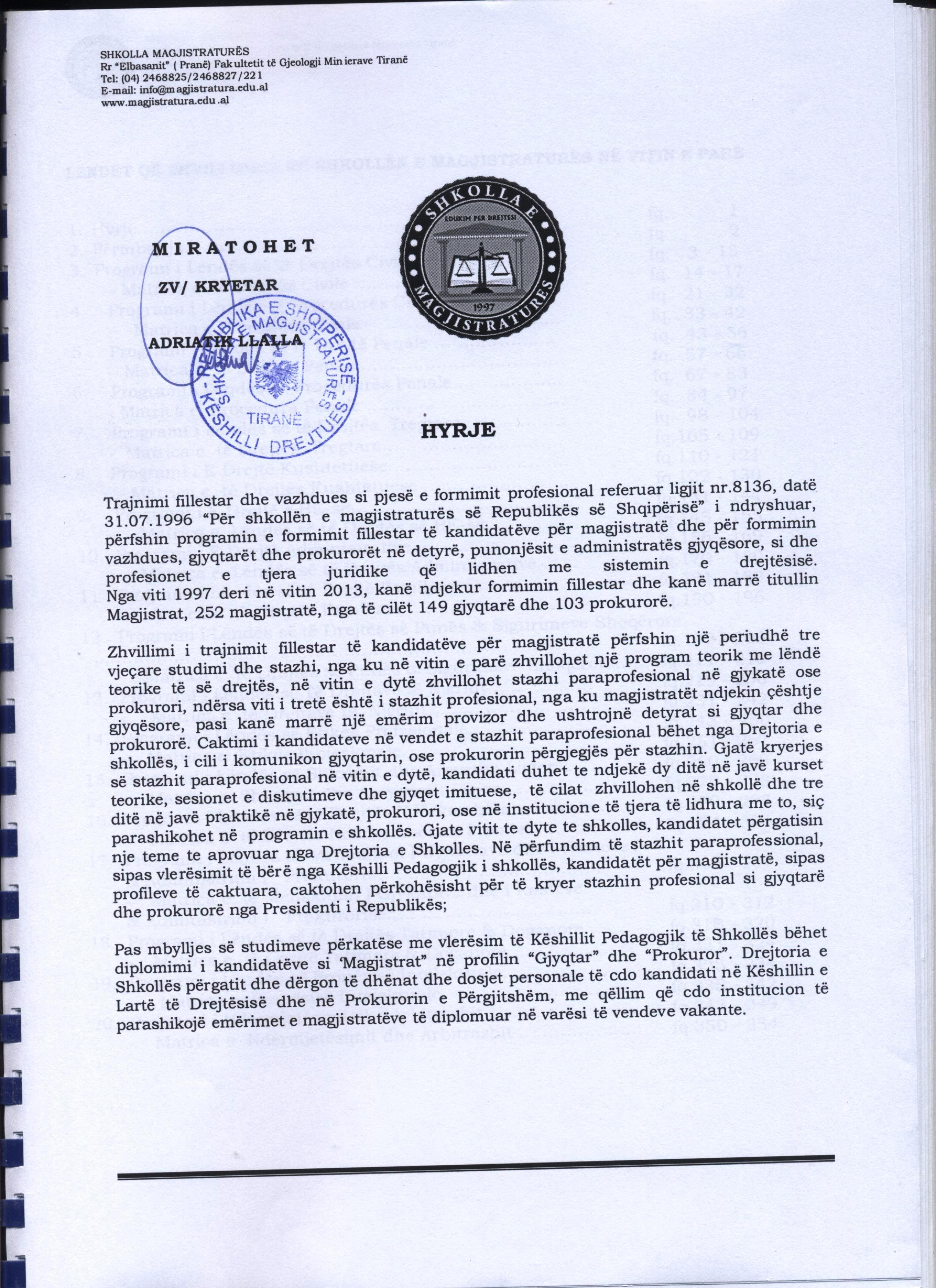 KURSET QË ZHVILLOHEN NË SHKOLLËN E MAGJISTRATURËS NË VITIN E DYTËPërmbajtja…………………………………………………………………………….	fq.  1 - 2 Kurse të specifikuara në kuadrin e të Drejtës CivileProgrami i Kursit së Rregjistrimit të Pasurive të paluajtëshme………….	fq.    3 - 6             - Matrica …………………………………………………………………...…………	fq.    7 – 9  Programi i Kursit të Kthimit dhe Kompesimit të pronave…………………	fq. 10 - 13 Matrica............................……………………………………………………	fq. 14 - 17 Programi i Kursit Rregullat e Urbanistikës……………………………..……	fq. 18 – 20Matrica...........................................................................................	fq. 21 - 22Programi i Kursit E Drejtë e Sigurimeve …………………………..............	fq. 23 – 27    - Matrica   ……………………………………………..……………………….…...	fq. 28 – 30 3.     Programi i Kursit Legjislacioni për Prokurimet…………………….……….	fq. 31 - 38	       - Matrica………………………………………………………………………………	fq. 39 - 444.    Programi i Kursit E Drejtë e Falimentimit...........................................	fq. 45 - 49       - Matrica ............................................................................................	fq. 50 - 545.     Programi i Kursit Kontabiliteti dhe Auditimi ………………………….…..	fq. 55 - 61       - Matrica ……………………………………………………………………………..	fq. 62 - 65Kurse të specifikuara në kuadrin e të Drejtës PenaleProgrami i Kursit Kriminologji ……………………………………………....		fq. 66 - 70-Matrica …………………………………………………………………………		fq. 71 - 76Programi i Kursit Kriminalistikë  ………………………………………….…..		fq. 77 - 80         -Matrica ………………………………………………………………………….	fq. 81 - 84Programi i Kursit  Trafikimi i Qenieve Njerëzore………………………….…	fq. 85 - 89 Matrica …………………………………………………………………………	fq. 90 - 94Programi i Kursit Informatika Ligjore & Krimi Kibernetik…………………	fq. 95 - 98     - Matrica ……………………………………………………………………………..		fq. 99 - 101Kurset të specifikuara në kuadrin e të Drejtave të NjeriutProgrami i Kursit e Drejtë Besimi………………………………………....		fq.102 - 104Matrica	……………………………………………………………………		fq.105 - 107Programi i Kursit Të Drejtat e Minoriteteve……………………………..		fq.108 - 109Matrica ………………………………………………………………………..		fq.110 - 111Programi i Kursit Barazia Gjinore ……………………………...………..		fq.112 - 116Matrica ………………………………………………………………...……..		fq.117 - 121 Programi i Kursit Liria e Shtypit dhe Gjyqësori…………………………		fq.122 - 126Matrica  	…………………………………………………………………...		fq.127 - 130Kurset të specifikuara me karakter të përgjithshëm Programi i Kursit Psikologji dhe Komunikim.............……………		fq.131 - 135Matrica..................................................................................		fq.136 - 139Programi i Kursit Funksionimi i Avokatisë  …………………………		fq.140 - 143Matrica  ..........................................................…………………		fq.144 - 145Programi i Kursit E Drejtë e Mjedisit………………………………….		fq 146 - 151Matrica..................................................................................		fq.152 - 155Programi i Kursit Avokati i Popullit ……………………………..……		fq.156 - 159Matrica .................................................................................		fq.160 - 161Programi i Kursit Anglishtja Ligjore.Grupi A ………………………………………………………………………		fq.162 - 164Matrica ……………………………………………………………………..		fq.165 - 166Grupi B ………………………………………………………………………		fq.167Matrica ……………………………………………………………………..		fq.168 - 169  Programi i Kursit Klinika Ligjore...............................................		fq.170 - 173Aftësimi i Prezantimit të çështjeve në gjyq..........................		fq.174 - 176Matrica ...........................................................................		fq.177 - 179KURSE TE SPECIFIKUARA NË KUADRIN E TË DREJTËS CIVILEPROGRAMI MËSIMORI KURSITREGJISTRIMI I PASURIVE TË PALUAJTSHME(Për Shkollën e Magjistraturës)(Viti Akademik 2013-2014)(Për vitin e dytë)Ngarkesa  Mësimore semestrale : 12 orë mësimore.Ngarkesa Mësimore javore : 1 orë mësimore nga 60 minuta Viti akademik i ndarë në dy semestra :Semestri i parë 18 javë  7 tetor –  21 shkurtI. STRUKTURA ORGANIZATIVE.Specialist, ekspert të fushës:Merita QATO		12 orëI. Vështrim i përgjithshëm mbi kursinKursi I leksioneve nga fusha e regjistrimit të pasurive të paluajtshme, që zhvillohet me studentë të Shkollës së Magjistraturës, është pjesë  nga fushat e të drejtës së pronësisë. Në përmbajtjen e vet kursi prek aspekte themelore nga regjistrimi i pasurive të paluajtshme dhe synon t’i vijë në ndihmë formimit të përgjithshëm të studentëve që ndjekin Shkollën e Magjistraturës. Ky kurs ofron njohuri bazë nga fusha e regjistrimit duke prekur disa aspekte kryesore që janë:Së pari, kursi afron një informacion bazë rreth fushës së regjistrimit të pasurisë, kushtet mbi të cilin lindi dhe u zhvillua sistemi i ri i regjistrimit. Cilat kanë qenë factorët që çuan në krijimin e sistemit të ri të regjistrimit.              Së dyti, kursi krijon vision më të qartë rreth evolimit të  regjimit juridike i tokës dhe ai i regjistrimit të pasurive të paluajtshme. Njohjen e procedurave të regjistrimit, interesat e shtetasve për regjistrimin e pasurisë të fituar në mënyrën e përcaktuar në ligj.Së treti, kursi trajton edhe probleme e regjistrimit. Jepen njohuri të përgjithshme se si kryhet regjistrimi i pasurisë, fazat e regjistrimit fillestar, kush janë mënyrat e regjistrimit  fillestar.Së katërti,  Në mënyrë të veçantë studentet do të marrin njohuri për bazën ligjore mbi të cilën regullohet aktiviteti i regjistrimit si dhe baza ligjore mbi të cilën kryhet regjistri fillestar i pasurive. Probleme specifike që kanë dalë gjatë regjistrimit të pasurive.II. Synimet dhe objektivat e lëndës Synon të realizojë këto objektiva kryesore:Të ofrojë njohuri bazë nga fusha e regjistrimit të pasurisë.Të kontribuojë në formimin e përgjithshëm profesional të magjistratëve të rinj.Të krijojë vizion dhe përfytyrime më të qarta për karierën e ardhshme profesionale.Të ndikojë në zhvillimin e aftësive në procedurat e regjistrimit, mënyrat e regjistrimit.Në përfundim të kursit kandidatët për magjistratë të jenë në gjendje të njohin më mirë sistemin e regjistrimit mënyra e zgjidhjes së problemeve kryesore të dalë gjatë regjistrimit dhe konflikteve të regjistrimit..Të krijojë ide të qarta për procedurat e regjistrimit .III. Format e realizimitFormat e realizimit të kësaj lënde janë seancat e leksionit (kryesisht seanca dëgjimore) ku bëhet prezantimi i temave, por krahas kësaj pas çdo leksioni bëhen bashkëbisedime për çështjet e trajtuara si dhe pyetje e diskutime rreth problemeve aktuale. Në fund bëhet nje Esse.IV. STRUKTURA E KURSITTema 1. Regjimi juridik i tokës  						  (1 orë)Regjimi juridik i tokës , e drejta e pronësisë deri në vitin 1945Regjimi juridike i tokës dhe evolimi I së drejtës së pronësisë gjatë periudhës së monizmit. Mënyra e regjistrimit të pasurive. Kufizimi i së drejtës së pronësisë mbi tokën. Problematikat e ndeshura gjatë kësaj periudheTema 2. Kushtet e krijimit të sistemit të ri të regjistrimit	(1orë)Regjimi juridike i tokës pas vitit 1990. Situata e re e pronësisë. Kushtet dhe nevoja për krijimin e Sistemit të Regjistrimit të Pasurive të Paluajtshme.Baza ligjore ku është mbeshtetur krijimi i Sistemit të Regjistrimit të Pasurive të Paluajtshme (SRPP). Ndërtimi i sistemit, avantazhet e sistemit. Parimet e ndërtimit të SRPP.Tema 3. ZRPP									(2orë)Parimet e përgjithshme të sistemit të regjistrimit. Organizimi i Zyrës së Regjistrimit të Pasurive të Paluajtshme. Objekti i veprimtarisë se ZRPP. Termat që përdoren, kuptimi i tyre.Tema 4. Regjistrimi fillestar							(2orë)Regjistrimi fillestar.Mënyrat e regjistrimit fillestar.Fazat e regjistrimit fillestar të pasurisë së paluajtshmeTema 5. Legjislacioni për regjistrimin e pasurisë 			  (2orë)Legjislacioni Shqiptare për reformat në ekonomi për pronat. Ligjet që regullojnë regjistrimin e pasurive. Tema 6. Dokumentat ligjore që dalin nga ZVRPP. Regjistrimi i pasurisë në lidhje me Kodin Civil									(2orë)HTR. Kartela e pasurisë së paluajtshme, seksionet e saj. Certifikata e pronësisë. Dokumenta të tjera ligjore.Mënyrat e fitimit të pronësisë në kuptim të Kodit Civil. Regjistrimi i pasurisë në bazë të nenit 194 të Kodit CivilTema 7. Regjistrimi i pasurisë në lidhje me Kodin Civil		(1orë)	Korigjimi dhe kompesimi për gabimet në regjistër, vendimet e regjistrimit, ankimet dhe tarifat. Përparësia e regjistrimit.  Regjistrimi i ndërtimeve të reja, i vendimeve të gjykatës apo të një akti administrative. Regjistrimi i pasurisë të fituar me parashkrim fitues.Tema 8. Regjistrimi i pasurisë në lidhje me Kodin Civil		(1orë)	Miratimi i procedurave të fshirjes së regjistrimit të kryer në kundërshtim me ligjin.Udhëzimi “Për procedurat e regjistrimit në ZRPP”, regjistrimi I kufizimeve.Detyrat parësore të SRPP. Vizionet për të ardhmen e SRPP           MATRICA E PROGRAMIT MËSIMORPËR KURSIN  “REGJISTRIMI I PASURISË SË PALUAJTSHME”         PROGRAMI MËSIMORI KURSIT1.1    KTHIMI DHE KOMPESIMI I PRONAVE(Për Shkollën e Magjistraturës)    (Viti Akademik 2013-2014)VITI I II-tëNgarkesa  Mësimore semestrale : 6 orë mësimore.Ngarkesa Mësimore javore : 1 orë mësimore nga 60 minutaSemestri i dytë, 18 javë:  24 Shkurt – 30 QershorI. STRUKTURA ORGANIZATIVE.Specialist, ekspert i fushës:				Besnik MAHO		6 orëII. SYNIMET E LËNDËS:Të garantojë që të gjithë studentët të kenë një zotërim të plotë të rrjedhes kronologjike ligjore te prones se paluajtshme si edhe te procedurave mbi pronesine e paluajtshme (legjislacioni specifik shqiptar dhe raste studimore) si dhe praktikat më të mira proceduriale në këtë fushë;Të fitojnë njohuri mbi aktet ligjore perpara vitit 1945 që kane rregulluar marredheniet e pronesise ndaj prones se palujtshme ne te gjithe zerat e ekzistences se saj; per ato akte qe kane çrregulluar marredheniet e pronesise private dhe aktualisht aktet dhe procedurat qe synojne te rivendosin tagrat e pronesise se paluajtshme te subjekteve te shpronesuar ne menyre te padrejte.Të sigurojë që studentët në përfundim të modulit të jenë të aftë të përdorin dhe të aplikojnë nocionet e kërkuara në mënyrë të tillë që të zgjidhin problemet konkrete në fushën e pronësisë private e sidomos ato që kanë të bëjnë me subjektet e shpronësuar nga ligjet e padrejta të kohës.III. OBJEKTIVAT E LËNDËS:Në përfundim të këtij moduli studentët do të jënë në gjëndjë të:Njohin dhe të kuptojnë aktet ligjore e nenligjore te aplikuar ne vite, terminologjinë, konceptet, elementet teknik te se drejtes se pronesise, parimet dhe aktualitetin teorik te procedurave ligjore dhe ballafaqimin e tij me procedime te tjera paralele si edhe me realitetin faktik te gjendjes juridiko fizike te pronave te paluajtshme, objekt kerkimi i subjekteve te shpronesuar padrejtesisht;Njohin dhe kuptojnë procedurat administrative aktuale per ezaurimin e kerkimit ne rruge administrative; Njohin kuadrin ligjor organik qe shoqeron zhvillimin e procedimit administrativ dhe ate hetimor administrativ te kerkeses; Njohjen e praktikave shpiptare, qe ne kuader te ecurise procedimore te kerkimit te se drejtes konsiderohen si raste te gjykuara nga Gjykata e te Drejtave te Njeriut ne Strasburg; Gjykojnë dhe vlerësojnë ligjerisht dokumentet arkivor dhe permbajtjen e tyre, ballafaqimin e tyre me urdherimet e akteve ne rend kronologjik si edhe me procedurat administrative aktuale ne kuptimin e vlefshmerise se aktit te dale nga organi administrativ kompetent AKKP;Jenë të aftë të gjykojnë dhe zgjidhin një cështje apo konflikt dokumentar pronesie që mund të dale gjate ballafaqimit ligjor te fakteve e provave. IV. METODOLOGJIAKursi do të zhvillohet në leksione dhe seminare. Funksioni i leksioneve është të:Sigurojë një kuadër shpjegues të temave që do të merren në konsideratë, mbi të cilat studentët  mund të ndërtojnë njohuri më të detajuara, vecanërisht në rastet studimore;Sigurojë një diskutim të plotë të koncepteve më të vështira ligjore në fushën e prokurimit. Funksioni i seminareve është të:Përdorë materialin e dhënë në një kontekst praktik dhe të sigurojë një diskutim të plotë të koncepteve të studiuara.Sigurojë studentëve mundësinë të ngrejnë cështje apo të sqarojnë probleme që kanë dalë gjatë mësimit ose leximit  Zhvillojë një kritikë të thellë dhe të vlerësoj mirëkuptimin e ligjit nëpërmjet angazhimit në diskutime të bazuara në lexime të mëparshme.Identifikojë vështirësitë në studim përsa i përket temave të vecanta apo studentë të vecantë, në mënyrë të tillë që të ndërmerren hapat e nevojshëm për të plotësuar  dijet.V. STRUKTURA E KURSIT:Tema 1. Përmbledhje e shkurtër e zhvillimit të procesit të njohjes, kthimi dhe kompesimit të pronave nga viti 1993 - 2012; – 1 orë leksionLigji “Për Dispozitat Kryesore Kushtetuese” dhe iniciativa të tjera ligjore. Ligji nr. 7698 “Për njohjen, kthimin dhe kompensimin e pronave ish pronarëve” Tema 2. Rrjedha e akteve juridike që mohuan të drejtën e pronësisë private – 1 orë leksion Tema 3. Parashikimet Ligjore dhe organizimi i ciklit procedimor administrative sipas Ligjit 9235 “Për njohjen dhe kthimin e pronave” i ndryshuar. -  1 orë leksionProcedimi administrativ dhe nderhyrja e gjyqesorit. Vendimet e gjykates dhe vecorite e administrimit te tyre.Procesi i kthimit dhe kompensimit të pronave dhe nderthurjet e tij me procese te tjera:    - vërtetimet e faktit   - oborret në përdorim   - metodika e vlerësimit të pronës   - format e kompensimit: në para apo toka të identifikuara   - regjistrimi i pronës   - legalizimi    - privatizimi i pronës shtetërore   -verifikimi i zbatimit të ligjit nr.7501 “Për tokën”, etj.Tema 4. Procedura hetimore administrative per njohjen, kthimin dhe kompensimin e pronave– 1 orë leksion.etapat e procedimit hetimor, aktet pararendese ne funksion te aktit final administrativ vendimit per njohjen, kthim apo kompensimin e prones. Detyrat e pales pretenduese;Tema 5. Elementet teknik dhe domosdoshmeria e tyre gjate zhvillimit te procedimit hetimor administrativ; Vendimet e gjykates Kushtetuese dhe impakti i tyre ne rrjedhen e procedimit administrativ.- Raste parimore e specifike te konflikteve ne fushen e pretendimit te rikthimit te te drejtave te pronesise se prones se paluajtshme. – 1 ore leksion Tema 6. Ushtrime/Raste studimore – 1 orë seminar.-Ushtrime dhe raste studimore për kuptimin sa më mirë të koncepteve të shpjeguara. Studentët do ndahen në grupe pune për të përgatitur përgjigjet dhe zgjidhjet e këtyre rasteve.F. LITERATURABurimet Legjislative – Tekstet bazë dhe burime të tjera informacioni Akte ligjore e nenligjore te para v.1990 – Arkiva e ShtetitII. Burimet ligjore në nivel kombëtar- Ligji Nr. 9235/2004,  “Për njohjen, lthimin dhe kompensimin e prones” i ndryshuar (i disponueshëm në internet në adresën :http://www.ligjet.org  )- Vendime te Këshillit të Ministrave, nr. 747/2006; 566/2006 te ndryshuara, “Per organizimin dhe funksionim e AKKP”. III. Faqe InternetiFaqet kryesore të internetit më të përshtatshme për këtë kurs janë:Në Nivel Kombëtarhttp://www.akkp.gov.al- Faqja e internetit e Agjencisë së Kthimit dhe kompensimit te pronave. IV. BotimePërvec sa më sipër, në fushën e njohjes, kthimit dhe kompensimit te pronave, gjendet punimi i doktoratures se Dr. Helga Vukaj. Botime te tjera, Prof. Paskal Haxhi “Regjimi Juridik i Tokes”. MATRICA E PROGRAMIT MËSIMORPËR KURSIN “KTHIMI DHE KOMPESIMIT TË PRONAVE”PROGRAMI MËSIMORI KURSIT1.2 RREGULLAT E URBANISTIKËS(Për Shkollën e Magjistraturës)(Viti Akademik 2013-2014)(Për vitin e dytë)Ngarkesa  Mësimore semestrle : 6 orë mësimore.Ngarkesa Mesimore javore : 1 ore mësimore nga 60 minuta Viti akademik i ndarë në dy semestra :Semestri i dytë 18 javë  24 Shkurt  – 30 QershorI. STRUKTURA ORGANIZATIVE.Specialist, ekspert të fushës:Flamur KUÇI 	6 orëI. STRUKTURA E KURSITTema1. 1.1.Urbanistika (njohuri të përgjithshme mbi konceptet dhe termat tekniko - ligjor). 1.2. Çështje të administrimit të territorit dhe juridiksioni territorial dhe kompetenca lëndore në këtë fushë.					( 1 orë)1.1.  E drejta për zhvillim;          Toka dhe të drejtat ligjore;         Administrimi i burimeve dhe zhvillimi i qëndrueshëm. 1.2   Disa koncepte bazë të administrimit të territorit dhe raportet qeveri qendrore dhe vendore;         Si ushtrohet juridiksioni territorial në fushën e zhvillimit urban;         Si ushtrohet kompetenca lëndore në administrimin e territorit për zhvillimin urban. Tema 2. Planifikimi territorial dhe procesi administrativ i zhvillimi   (1 orë)2.1 Prezantimi me instrumentet e planifikimit dhe autoritetet përgjegjëse për miratimin e tyre; 2.2 Aktet administrative të zhvillimit/ndërtimit dhe autoritetet përgjegjëse për miratimin e akteve/lejeve. Tema 3. Pronësia dhe ndërtimi; 						   (1 orë)    3.1 Kategorizimi i tokës:           Sipas pronësisë;           Sipas ndërtueshmërisë (tokë, truallet     3.2 Menaxhimi i tokës urbane:         Rezervimi i tokës për interes publik;         Destinacioni i tokës për ndërtim.Tema 4. Zhvillimi dhe kontrolli i zhvillimit të territorit			      (1 orë)  4.1 Procedimi administrativ i zhvillimit, të veçanta: parimi i peticionit në heshtje, ai   i barazisë para ligjit etj;  4.2 Kontrolli i zhillimit të territorit, instrumentet dhe autoritetet kompetente.Tema 5. Disa lloje kontratash në fushën e zhvillimit/ndërtimit dhe elementet e tyre: 							        	(1 orë)5.1 Për tokën: Kontrata e sipërmarrjes dhe kontratën e shkëmbimit; 5.2 Për punimet dhe shërbimet e ndërtimit: Kontrata e furnizimit-vendosjes dhe kontrata e shërbimeve; 5.3 Për investimin e punimeve dhe shërbimeve: partneritetin publik privat (PPP) në ndërtimet dhe shërbimet publike: Kontrata e koncesionit, kontrata bankare dhe kontrata të tjera si franchasing, kontrata e shoqërisë së thjeshtë-joint venture në ndërtim, investimi etj) 6. Disa çështje që hasim në marrëdhëniet mes palëve kontraktore me objekt zhvillimin/ndërtimin: Praktika gjyqësore dhe ndërtimi						(1 orë)6.1 Elementët dhe çështjet me të diskutueshme burim “konfliktesh” gjyqësore që rrjedhin nga kontratat e fushës së ndërtimit; 6.2 Përgjegjësia e difekteve në kontratat e ndërtimit; 6.3 Përcaktimi i përgjegjësive në kontratat e ndërtimit; 6.4 Menaxhimi i riskut dhe aspektet e menaxhimit të zhvillimit kontratat e ndërtimit. MATRICA E PROGRAMIT MËSIMORPËR KURSIN “URBANISTIKA”     PROGRAMI MËSIMORI KURSIT                           2.“E DREJTË E SIGURIMEVE”(Për Shkollën e Magjistraturës)(Viti Akademik 2013 - 2014)(Për vitin e dytë)Ngarkesa  Mësimore semestrale : 16 orë mësimore.Ngarkesa Mësimore javore : 1 ore mësimore nga 60 minuta Viti akademik i ndarë në dy semestra :Semestri i parë 18 javë  7 tetor –  21 shkurtI. STRUKTURA ORGANIZATIVE.Specialist, ekspert të fushës:Naim Isufi 		16  orëI. ObjektivatTrajtimi i kursit së të drejtës së Sigurimeve në Shkollën e Magjistraturës do të synojë në përmbushjen e këtyre qëllimeve dhe objektivave kryesore:Përgatitja e magjistratëve për të dhënë vendime gjyqësore profesionale për rastet e sigurimit.Rritja e aftësive argumentuese në dhënien e vendimeve gjyqësore profesionale për rastet e sigurimit.Njohja  me terminologjine e fushës së sigurimeve dhe rritja e aftësisë në formulimin e vendimeve të sakta dhe të plota nga pikëpamja terminologjike dhe linguistike.Rritja e aftësive për të ndërtuar një gjykim te pavarur dhe shkencor ne funksion të zgjedhjes së drejtë të rasteve gjyqësore të sigurimeve.Njohja me praktikat vendase dhe të huaja gjyqësore në trajtimin e rasteve siguruese.Nxitja e punës shkencore dhe të pavarur gjatë shkollës dhe gjatë ushtrimit të profesionit si magjistrat.Rritja e ndjenjës së përgjegjësisë për një figureë të ndershme të pastër të magjistratit. Rrugët e arritjes së objektivaveKy kurs synon në realizimin e objektivave të mësipërme kryesisht nëpërmjet këtyre rrugëve:I- trajtimit të leksioneve nga ana e lektorit. Në këto leksione do të synohet:– dhënia e njohurive të reja praktike dhe teorike të patrajtuara ose që mbartin problematike juridike;Dhënia e leksioneve që pasqyrojnë çështje aktuale të botës juridike të sigurimeve dhe risigurimeve;komente juridike për dispozita të diskutueshme të legjislacionit të sigurimeve;vakumet juridike ekzistuese;pikëpamje, debate, interpretime për akte ligjore që janë në fazën e përgatitjes për aprovim dhe ato të aprovuara;shqyrtimi dhe analiza e artikujve shkencore dhe juridike të botuar në periodik ose jo, brenda dhe jashtë vendit;të ilustrohet me raste praktike çdo princip ose koncept i trajtuar nga lektori gjatë leksionit. Në këto raste do të përdoret praktika gjyqësore shqiptare e tre shkallëve, praktika e gjykatës Kushtetuese kur është rasti si dhe praktika e vendeve perëndimore.2-orëve të ushtrimeve.  Bëhet analiza e rasteve konkrete praktike. Këta përfshihen në materialet e seminarit të cilat jepen nga lektori në advancë përpara orës së seminarit (një javë përpara zakonisht) në mënyrë që kandidati të ketë mundësi të familjarizohet me rastin, të shfrytesojë burime juridike në formulimin e zgjedhjes që do të sugjerojë, duke ndihmuar kështu edhe në ekonomizimin e kohës së seminarit, përveç rasteve studimore në materialin e seminarit përfshihet edhe një formular tjeter që quhet (Plani i Seminarit). Në planin e seminarit specifikohet tema e seminarit, Numri i sesionit, kohëzgjatja, puna në grup ose i ndarë, çështjet objekt seminari, objektivat e seminarit; materialet ku do te fokusohen studentët, në fund jepet dhe struktura e sesionit qe trajton menyrën e administrimit të seminarit. Pjesë e strukturës së sesionit janë” Konkluzionet e diskutimeve” si dhe “ Vërejtje dhe sugjerime lidhur me përmbajtjen e seminarit”. Seminaret zakonisht shoqërohen me inskenime të caktuara duke i dhënë mundësinë që studentet të marrin pjesë në rolet përkatëse të një procesi të mirëfilltë sigurues gjyqësor (Gjyqtar, Avokat i të Paditurit dhe Paditësit si dhe Prokurorit për çështjet kur ai është subjekt gjyqësor)III. STRUKTURA E KURSITTema 1. BIZNESI I SIGURIMEVE (1 orë)Biznesi i sigurimeveSigurimet ne ShqipëriSigurimet ne botëTema 2. FUSHA DHE CILËSIA E KONTRATËS SË SIGURIMIT (2 orë)Çfare është kontrata e sigurimitKontrata e sigurimit dhe lojrat e fatitEkzekutueshmëria dhe kushtiKontratë Ubërrimae FideiDëmshpërblimi qëllim i vetëm i kontratës së sigurimitKontrata e sigurimit të jetësKontrata e sigurimit të përfitimit reciprokNdershmëria  dhe pandershmëria e kontratës së sigurimitKërkesat per pavlefshmërinë e kontratës së sigurimitTema 3. PALËT SIPAS KONTRATÊS SË SIGURIMIT ( 2 orë)PalëtKush mund të jetë siguruesFormat e shoqërive sigurueseTë drejtat e siguruesve të huajKontratat e bëra jo në përputhje me kërkesat ligjoreKush mund të jetë i siguruar Të miturit dhe kontrata e sigurimitPersonat me të meta mendore dhe kontrata e sigurimitTema 4. INTERESI I SIGURUESHËM  (2 orë)Koncepti i përgjithshëm mbi interesin e sigurueshëmInteresi i sigurueshëm mbi pasurinë – Ku konsiston ai ?Kur duhet të ekzistojë interesi i sigurueshëm në sigurimin e pasurisëInteresi i sigurueshëm në sigurimin e jetësInteresi i kreditorit në sigurimin e jetës së debitorit Cesionari dhe interesi i sigurueshëmPëlqimi i personit jeta e të cilit është siguruar.Tema 5. LIDHJA E E KONTRATËS SË SIGURIMIT (2 orë)Oferta dhe pranimiFormat e kërkuaraPasojat ligjore të vonesës së siguruesit për të proceduar mbi kërkesën për marrjen në sigurimKur një policë sigurimi bëhet e detyrueshmeKushti i lëvrimitMosleximi i policës nga i siguruari dhe pasojat përkatëseDokumentat që mund të përbëjnë pjesë të kontratës së sigurimitTema 6. PRIMI I SIGURIMIT (1 orë)Natyra e  detyrimit Kur primi mund të konsiderohet borxhPagesa e primitPasojat e mospagesës së primitShuarja e të drejtave që rrjedhin nga kontrataShkaqet që justifikojnë mospagimin e primitRastet kur primi është i kthyeshëmKur kontrata e sigurimit zgjidhet në mënyre të padrejtë nga siguruesiTema 7. PËRFITUESIT NË KONTRATËN E SIGURIMEVE (1 orë)Përfituesit në policën e jetësTë drejtat e përfituesit Ndryshimi i përfituesit formën e kërkuarRastet kur perfituesi vdes para të siguruaritTrustet e sigurimeveTema 8. SIGURIMI NGA ZJARRI		(1 orë)Interpretimi, polica standarteAfati i sigurimitObjekti i sigurimit, përshkrimiObjekti i sigurimit, vendodhja Ndryshimi i interesit, titullit dhe posedimitProcesi gjyqësor dhe risigurimiEksplozioni, materialet e djegshmeNdërtesa e pazënë dhe boshShembja e ndërtesesKlauzola e kutisë së hekurtMasa e përgjegjësisë së siguruesitVlerësimi dhe arbitrazhiOpsioni i rindërtimitPolica e vlerësuarKlauzolat e bashkëveprimitNjoftim dhe provat e humbjesParashikimi i padisëTema 9. SIGURIMI I MARINËS				(1 orë)	Policat e marinës dhe interpretimi i tyreInteresi i sigurueshëmPasuria që mund të jetë objekt sigurimiHyrja në fuqi e rrezikut dhe periudha e tijRreziqet e mbulueshme Përjashtimet e nënkuptuaraRreziqet detareArrestimi, pengimi, Zenja e anijesVeprimet kundër interesit të pronaritVjedhjaHedhja e ngarkesesAvaritë e veçanta dhe të përgjithshmeHumbja totaleBraktisja Klauzolat e minimizimit të dëmitTema 10. SIGURIMI NGA AKSIDENTET PERSONALE  (2 orë)Policat e aksidenteve personale dhe interpretimi i tyreDëmet aksidentale –mjetet aksidentaleShenjat e jashtme dhe të dukshme të dëmtimitProfesioni dhe punësimiRreziqet e përjashtuaraSubstancat toksike dhe kontakti me taE drejta për autopsiMATRICA E PROGRAMIT MËSIMORPËR KURSIN  “E DREJTA E SIGURIMEVE”     PROGRAMI MËSIMOR     I KURSIT3.   LEGJISLACIONI I PROKURIMIT PUBLIK(Për Shkollën e Magjistraturës)(Viti Akademik 2013-2014)(Për vitin e dytë) 1.Ngarkesa  Mësimore semestrale : 16 orë mësimoreNgarkesa Mësimore javore : 1 ore mësimore nga 60 minuta Semestri i parë, 16 javë:  7 Tetor 2013 – 21 Shkurt 2014I. STRUKTURA ORGANIZATIVE.Specialist, ekspert të fushës:Reida Kashta (Shahollari)		16 orëA. SYNIMET E KURSIT:Të garantojë që të gjithë studentët të kenë një zotërim të plotë të rregullave të prokurimit publik (legjislacioni shqiptar dhe legjislacioni europian) si dhe praktikat më të mira në këtë fushë;Të fitojnë njohuri mbi parimet ligjore që rregullojnë procedurat e prokurimit publik; Të sigurojë që studentët në përfundim të modulit të jenë të aftë të përdorin dhe të aplikojnë nocionet e kërkuara në mënyrë të tillë që të zgjidhin problemet konkrete ligjore.B. OBJEKTIVAT E KURSIT:Në përfundim të këtij moduli studentët do të jënë në gjëndjë të:Njohin dhe të kuptojnë terminologjinë, konceptet, parimet dhe teoritë më të rëndësishmë të përdorura në fushën e prokurimit publik;Njohin dhe kuptojnë procedurat e prokurimit publik në kuadrin e legjislacionit shqiptar të prokurimit publik; Njohin kuadrin evropian të prokurimit publik dhe raportin e legjislacionit shqiptar me këtë të fundit;Gjykojnë dhe vlerësojnë ligjshmërinë e veprimeve në procedurat e prokurimit publik;Jenë të aftë të gjykojnë dhe zgjidhin një cështje apo konflikt konkret që mund të dalin në fushën e prokurimit publik.C. STRUKTURA E KURSIT:1. Hyrje në Legjislacionin e Prokurimit Publik – 1 ORË LEKSION;- Historiku i prokurimit publik në Shqipëri,	- Evoluimi i tij nga krijimi deri në ditët e sotme.2. Qëllimi i Rregullimit të Prokurimit Publik – 1 ORË LEKSION;- Nevoja për rregullimin e prokurimit publik,		- Fuksioni i prokurimit publik në një sistem të tregut të lirë.3, 4. Sistemi i prokurimit publik dhe parimet e tij - 2 ORË (1 ORË LEKSION, 1 ORË SEMINAR)- Aktorët e sistemit të prokurimit publik, Agjencia e Prokurimit Publik, Avokati i Prokurimit, Organi Qendror Blerës, Autoritetet Kontraktore dhe Operatorët Ekonomikë – Seminar,-Elementët e procesit të prokurimit publik, nevoja për një mall, shërbim, apo punë, fondi publik në dispozicion të Autoritetit Kontraktor për këtë qëllim,-Roli dhe rëndësia e parimeve në procesin e prokurimit publik;	-Rastet e shkeljes së parimeve të prokurimit publik.	5. Konflikti i interesave në prokurimin publik – 1 ORË LEKSION;-Llojet e konfliktit të interesave,-Rasti i konflikteve të anëtarëve të njësisë së prokurimit, të anëtarëve të Komisionit të Vlerësimit të Ofertave, të titullarit të AK-së, etj.	-Rastet e konfliktit të interesave të operatorëve ekonomikë;	-Parashikimet ligjore për zgjidhjen e rasteve të konfliktit të interesave.6. Rëndësia e identifikimit të nevojave që do të realizohen nëpërmjet procesit të prokurimit publik – 1 ORË LEKSION;-ekzistenca e nevojës, si element kyç në legjitimimin e procesit të prokurimit;-ndikimi i drejtëpërdrejtë i identifikimit të nevojave, në realizimin me sukses, ose jo të kontratës publike që do të lidhet në përfundim të procesit të prokurimit;-identifikimi dhe planifikimi i nevojave, si pjesë e planifikimit buxhetor të Autoritetit Kontraktor.7. Specifikimet teknike, kriteret për kualifikim dhe kriteret e përzgjedhjes së fituesit– 1 ORË LEKSION;-Përgatitja e specifikimeve,-Parimet që duhet të mbahen parasysh në përgatitjen e specifikimeve teknike, -Karakteristikat e specifikimeve teknike si dhe roli i tyre në një procedurë prokurimi, etj. -Llojet e kërkesave për kualifikim;- Llojet e kritereve të përzgjedhjes,- Rastet në të cilat përforen secili nga lkriteret e përzgjedhjes,- Përllogaritja e kritereve të përzgjedhjes, etj.8. Ushtrime/Raste studimore – 1 ORË SEMINAR-Ushtrime dhe raste studimore për kuptimin sa më mirë të koncepteve të shpjeguara. Studentët do ndahen në grupe pune për të përgatitur përgjigjet dhe zgjidhjet e këtyre rasteve.9. Llojet e procedurave të prokurimit publik sipas legjislacionit shqiptar – 1 ORË LEKSION;-Procedurat e prokurimit publik;	-Rastet e përzgjedhjes së tyre;	-Hapat që duhet të ndiqen në këto procedura;	-Afatet kohore për secilën prej procedurave të prokurimit, etj. 10. Zhvillimi i procesit të prokurimit publik – 1 ORË LEKSION;-Hapat që duhet të ndiqen gjatë procesit të prokurimit;-Roli dhe përgjegjësia e secilit prej funksioneve brenda AK, gjatë ciklit të prokurimit;- përgjegjësia e AK-së në administrimin e këtij procesi.11. Ushtrime/Raste studimore – 1 ORË SEMINAR-Ushtrime dhe raste studimore për kuptimin sa më mirë të koncepteve të shpjeguara. Studentët do ndahen në grupe pune për të përgatitur përgjigjet dhe zgjidhjet e këtyre rasteve.12. Sistemi i rishikimit në prokurimin publik – 1 ORË LEKSIONE drejta për ankim në procesin e prokurimit publik;Afatet e ankimit;Institucionet ku mund të drejtohet ankimi,Shkallët e ankimit, etj.13. Sistemi i prokurimit elektronik në Shqipëri – 1 ORË LEKSION	-Mënyra e prokurimit nëpërmjet sistemit elektronik,	-Roli i APP-së dhe AK-ve në sistemin e prokurimit elektronik,-Integriteti dhe gjurmueshmëria e të dhënave në sistemin e prokurimit elektronik,-Përparësitë e përdorimit të sistemit të prokurimit elektronik etj.14.Menaxhimi i kontratës– 1 ORË LEKSION- Roli i Autoritetit Kontraktor në menaxhimin e kontratës;- Lidhja midis kontratës dhe procesit të prokurimit; - Mundësia e ndryshimit të kushteve të kontratës publike, pas lidhjes së saj;- Rëndësia e mirëmenaxhimit të kontratës publike. 15. Ushtrime/Raste studimore -1 ORË SEMINAR-Ushtrime dhe raste studimore për kuptimin sa më mirë të koncepteve të shpjeguara. Studentët do ndahen në grupe pune për të përgatitur përgjigjet dhe zgjidhjet e këtyre rasteve.16. Regjimi i Komisionit Evropian për Prokurimin Publik dhe situata aktuale dhe ndryshimet e nevojshme legjislative për përafrimin e mëtejshëm të sistemit të prokurimit publik shqiptar me atë evropian -1 ORË LEKSION;-Direktivat e BE-së për prokurimin publik;-Rëndësia e rregullimit të prokurimit publik sipas Direktivave përkatëse të BE-së, -Detyrimet e MSA për prokurimin publik,-Ndryshimet e nevojshme në legjislacionin shqiptar të prokurimit, etj.D. METODAT STUDIMORE DHE MSIMOREKursi do të zhvillohet  në leksione dhe seminare. Funksioni i leksioneve është të:Sigurojë një kuadër shpjegues të temave që do të merren në konsideratë, mbi të cilat studentët  mund të ndërtojnë njohuri më të detajuara, vecanërisht në rastet studimore;Sigurojë një diskutim të plotë të koncepteve më të vështira ligjore në fushën e prokurimit;Sigurojë interpretim të drejtë të dispozitave ligjore në fjalë. Funksioni i seminareve është të:Përdorë materialin e dhënë në një kontekst praktik dhe të sigurojë një diskutim të plotë të koncepteve të studiuara.Sigurojë studentëve mundësinë të ngrejnë cështje apo të sqarojnë probleme që kanë dalë gjatë mësimit ose leximit  Zhvillojë një kritikë të thellë dhe të vlerësoj mirëkuptimin e ligjit nëpërmjet angazhimit në diskutime të bazuara në lexime të mëparshme. Identifikojë vështirësitë në studim përsa i përket temave të vecanta apo studentë të vecantë, në mënyrë të tillë që të ndërmerren hapat e nevojshëm për të plotësuar  dijet. F. MATERIALE PËR TË LEXUAR : Burimet Legjislative – Tekstet bazë dhe burime të tjera informacioni I. Burimet Legjislative në nivelin e BE:i. Sektori Klasik (Furnizime, Shërbime, Punë)Direktiva 2004/18/EC e Parlamentit Europian dhe e Këshillit e 31 Mars 2004 mbi koordinimin e procedurave për lidhjen e kontratave për punë publike, për lidhjen e kontratave për furnizimet publike dhe kontratave të shërbimeve publike (e disponueshme në internet në adresën :      http://eurlex.europa.eu/  ) Direktiva e Këshillit   89/665/EEC e  21 Dhjetor 1989 mbi koordinimin e ligjeve, rregullave dhe masave administrative përsa i përket aplikimit të procedurave rishikuese në lidhjen e kontratave të furnizimeve dhe punëve publike (e disponueshme në internet në adresën :http://eurlex.europa.eu/  )Direktiva 2007/66/EC e Parlamentit Europian dhe e Këshillit e 11 Dhjetor 2007 që ka ndryshuar Direktivën e Këshillit 89/665/EEC dhe 92/13/EEC përsa i përket përmirësimit të efektit të procedurave rishikuese në lidhjen e kontratave publike (e disponueshme në internet në adresën :       http://eurlex.europa.eu/  )ii. Sektori i Shërbimeve (ujë, energji, transport, shërbimi postal)Direktiva 2004/17/EC e Parlamentit Europian dhe e Këshillit e 31 Mars 2004 që koordinon procedurat e prokurimit të enteve që operojnë në sektoret e furnizimit me ujë, energji, në sektorët e transportit dhe shërbimeve postale  (e disponueshme në internet në adresën :http://eurlex.europa.eu/  )Direktiva e Këshillit 92/13/EEC e  25 Shkurt 1992 që koordinon ligjet, rregullat, dhe masat administrative në lidhje me aplikimin e rregullave të Komunitetit rreth procedurave të prokurimit të enteve që operojnë në sektoret e furnizimit me ujë, energji, në sektorët e transportit dhe telekomunikacionit (e disponueshme në internet në adresën : http://eurlex.europa.eu/  )II. Burimet ligjore në nivel kombëtarLigji Nr. 9643 datë 20.11.2006 “Për Prokurimin Publik” i ndryshuar (i disponueshëm në internet në adresën :http://www.app.gov.al/  )Vendimi i Këshillit të Ministrave nr.1, datë 10.01.2007 “Për rregullat e prokurimit publik”, i ndryshuar (i disponueshëm në internet në adresën :http://www.app.gov.al/  )Vendimi i Këshillit të Ministrave nr. 659, datë 03.10.2007 “Për rregullat e kryerjes së procedurave të prokurimit publik me mjete elektronike” (i disponueshëm në internet në adresën: http://www.app.gov.al/  )- Vendimi i Këshillit të Ministrave nr.45, datë 21.01.2009 “Për kryerjen e procedurave të prokurimit publik me mjete elektronike” (i disponueshëm në internet në adresën: http://www.app.gov.al/  )- Udhëzime të Agjencisë së Prokurimit Publik (të disponueshme në internet në adresën: http://www.app.gov.al/  )- 	Dokumentete Standarde të Tenderit (të disponueshme në internet në adresën: http://www.app.gov.al/  )III. Faqe Interneti     Faqet kryesore të internetit më të përshtatshme për këtë kurs janë:Në Nivel të Komunitetit Europianhttp://simap.eu.int – faqja e internetit e prokurimeve në BE, përfshin legjislacionin, udhëheqjen në interpretimin ligjor të rregullave të prokurimit publik të nxjerra nga institucionet e Komunitetit Europian dhe detaje të prokurimeve publike të tanishme.http://curia.europa.eu – për vendimet e Gjykatës Europiane të Drejtësisë (ECJ)Në Nivel Ndërkombëtarhttp://www.uncitral.org – faqja e internetit e Komisionit të Kombeve të Bashkuara mbi të Drejtën Ndërkombëtare Tregtare (UNCITRAL). Kjo faqe përmban informacion rreth punës së UNCITRAL në fushën e rregullave të prokurimeve publike (në vecanti Ligji model i prokurimit të mallrave, ndërtim dhe shërbime, (e disponueshme në internet  në adresënhttp://www.uncitral.org/pdf/english/texts/procurem/ml-procurement/ml-procure.pdf)http://www.worldbank.org – faqja e internetit e Bankës Botërore ka informacion rreth iniciativave dhe projekteve të ndryshme të Bankës Botërore në të gjithë botën. Ajo gjithashtu përfshin informacion mbi rregullat dhe parimet e prokurimit publik që drejtojnë  projektet e financuar nga Banka Botërore (e disponueshme në internet  në adresën:http://web.worldbank.org/WBSITE/EXTERNAL/PROJECTS/PROCUREMENT/0,,contentMDK:50002392~menuPK:93977~pagePK:84269~piPK:60001558~theSitePK:84266,00.html)http://www.transparency.org – Kjo faqe interneti përmban informacion rreth iniciativave të Transparency International për ndalimin e korrupsionit në fushën e prokurimit publik.\http://www.oecd.org – Organization for Economic Co-operation and Development-Organizata për Zhvillim dhe Bashkëpunim Ekonomik http://www.wto.org - World Trade Organization-Organizata Botërore e Tregtisë. Kjo faqe  interneti përmban informacion për parimet e prokurimit publik të OBT.Në Nivel Kombëtarhttps://www.app.gov.al- Faqja e internetit e Agjencisë së Prokurimit Publik. http://www.avp.gov.al- Faqja e internetit e Avokatit të Prokurimit Publik. http://www.kpp.gov.al – Faqja e internetit e Komisionit të Prokurimit PublikUdhëzues dhe Manuale në Nivel Kombëtar- Manuali “Mbi Parandalimin e Konfliktit të Interesave në Prokurimet Publike”, përgatitur nën shqyrtimin e Agjencisë së Shteteve të Bashkuara për Zhvillim Ndërkombëtar dhe hartuar nga Grupi i Ekspertëve të Inspektoriatit të Lartë të Deklarimit dhe Kontrollit të Pasurive, Agjencisë së Prokurimit Publik, Qendrës Shqiptare për Kërkime Ekonomike dhe Fakultetit të Drejtësisë. Botuar nga Shtepia Botuese Dituria, Maj 2009. - Udhëzues “Mbi përzgjedhjen e kontratave publike”, përgatitur dhe publikuar me ndihmën e Bashkimit Evropian, në kuadër të Projektit të Binjakëzimit IPA 2008 “Për mbështetjen dhe forcimin e sistemeve shqiptare të prokurimit publik, koncesioneve dhe ankandeve publike”, në bashkëpunim me Agjencinë e Prokurimit Publik,  Janar 2012. - Manual “Rishikimi i procedurave të prokurimit publik për Autoritetet Kontraktore”, përgatitur dhe publikuar me ndihmën e Bashkimit Evropian, në kuadër të Projektit të Binjakëzimit IPA 2008 “Për mbështetjen dhe forcimin e sistemeve shqiptare të prokurimit publik, koncesioneve dhe ankandeve publike” në bashkëpunim me Agjencinë e Prokurimit Publik, Janar 2012. - Manual “Rishikimi i procedurave të prokurimit publik për Operatorët Ekonomikë”, përgatitur dhe publikuar me ndihmën e Bashkimit Evropian, në kuadër të Projektit të Binjakëzimit IPA 2008 “Për mbështetjen dhe forcimin e sistemeve shqiptare të prokurimit publik, koncesioneve dhe ankandeve publike” në bashkëpunim me Agjencinë e Prokurimit Publik, Janar 2012. IV. LibraPërvec sa më sipër, në fushën e prokurimit ka dhe një numër të konsiderueshëm librash të huaj, të cilët ndihmojnë për të kuptuar më mirë sidomos ato raste kur legjislacioni dhe jurisprudenca nuk kanë një parashikim dhe përgjigje të saktë. Libra mbi Prokurimin Publik në BEArrowsmith, Sue, The Law of Public and Utilities Procurement, (Sweet & Maxwell; 2nd ed, 2005), 1547pp. (ISBN: 9780421758506)Bovis, Christopher, EU Public Procurement Law, (Edward Edgar Publishing) 2007, ISBN: 9781845422042, 512pp. Bovis, Christopher EC Public Procurement: Case Law and Regulation (Oxford University Press), 2006 ISBN13: 9780199277926ISBN10: 0199277923, 778pp. Nielsen, Ruth and Treumer, Steen (eds.), The New EU Public Procurement Directives (Danmarks Jurist) 2005, ISBN-10: 8757412448, ISBN13: 978-8757412444, 196ppTrepte, Peter, Public Procurement in the EU: a Practitioner’s Guide (Oxford University Press, 2007) ISBN13: 9780199286911, ISBN10: 0199286914 hardback, 456 ppLibra në Rregullat Ndërkombëtare të Prokurimit Arrowsmith, Sue, Linarelli, John, Wallace, Don Regulating Public Procurement: National and International Perspectives, (Kluwer Law International) 2000, ISBN-10: 9041106367 ISBN-13: 978-9041106360 856pp.Arrowsmith, Sue, Government Procurement in the WTO, (Kluëer Law International) 2000, ISBN 9041198849, ISBN 13: 9789041198846, 481pp Trepte, Peter, Regulating Public Procurement: Understanding the Ends and Means of PublicProcurement Regulation (Oxford University Press) 2004, ISBN13: 9780198267751, 432ppArrowsmith, Sue and Davies, Arwel (eds.), Public Procurement Global Revolution (Kluëer Law International) 1998, ISBN:9041196625, ISBN-13: 9789041196620Arrowsmith, Sue and Trybus, Martin (eds.) Public Procurement: the Continuing Revolution (Kluwer Law International) 2002, ISBN10: 9041198903, ISBN-13: 978-9041198907, 336pp MATRICA E PROGRAMIT MËSIMORPËR KURSIN “LEGJISLACIONI I PROKURIMIT PUBLIK”    PROGRAMI MËSIMORI KURSIT“ FALIMENTIMI”(Për Shkollën e Magjistraturës)(Viti Akademik 2013-2014)    (Për vitin e dytë)Ngarkesa  Mësimore semestrale : 16 orë mësimore.Ngarkesa Mësimore javore : 2 orë mësimore nga 60 minuta Viti akademik i ndarë në dy semestra :Zhvillohet në semestrin e dytë: 24 Shkurt - 30 QershorI. STRUKTURA ORGANIZATIVE.Pedagog i jashtëm, Vangjel KOSTA		16 orë	I. Vështrim i përgjithshëm mbi kursinKy kurs do t’i familjarizojë studentët me komponentët kryesorë të legjislacionit shqiptar që trajtojnë falimentimin dhe paaftësinë paguese. Do të prekë gjithashtu të drejtat e debitorëve dhe të kreditorëve përpara falimentimit. Ligji i falimentimit dhe i paaftësisë paguese luan një rol esencial ekonomik në të gjitha ekonomitë moderne. Realizon përdorimin efikas maksimal të aseteve dhe burimeve njerëzore duke përjashtuar ose riorganizuar aktivitetet e personave (juridik ose fizik) kur nuk janë produktive për shkak të borxhit të pamenaxhueshëm. II. Synimet dhe objektivat e kursit Studentët pritet të jenë njohur me listën e materialeve të listuara më lart, të frekuentojnë dhe të marrin pjesë aktive në diskutime.IV. STRUKTURA E KURSITHYRJE – KUPTIMI I LIGJIT MODERN Të FALIMENTIMITROLET E LIGJIT MODERN Të FALIMENTIMITZhvillimi ekonomik“Fillimi i ri”Procedura e likuidimit sistematikRahabilitimi i gjendjes së paaftësisë paguesePërmbledhje( 2 ore) 2.2.	PIKAT E TAKIMIT NDËRMJET LIGJIT TË FAIMENTIMIT DHE LIGJEVE TË TJERAHyrjeEfekti i Ligjit për Falimentimin në masat e ekzekutimit të rregullt2.2.3.	Çështjet që prekin të drejtat e personave që nuk janë kreditorë të një debitori në gjendje paaftësie paguese2.2.3.1.	Të përgjithshmePretendimet e pronësisëPretendimet e kreditorëve me të drejtë ripagimi të veçantëKompensimi i pretendimevePasuria e veçantë që nuk është pjesë e masës së falimentimitE drejta e administratorit sipas kontratës së papërmbushur nga të dy palëtKufizimi i të drejtave të administratorit sipas kontratës së papërmbushur nga të dyja palëtTransaksione të pavlefshmePasojat e falimentimit mbi ekzistencën e detyrimet të debitorëveRoli i nenit 605 të Kodit CivilNdërthurja me legjislacione të tjera										( 2 ore)FALIMENTIMI - LIKUIDIMI3.1.	HYRJE3.2.	GJYKATA E FALIMENTIMIT – ROLI DHE JURIDIKSIONI3.2.1.	Roli i Gjykatës së Falimentimit në procedurën e falimentimit3.2.2.	Përgjegjësia territoriale e Gjykatës së Falimentimit3.2.3.	Llojet e cështjeve nën juridiksionin e Gjykatës së Falimentimit3.2.4.	AnkimetVeprimet e Gjykatës së Falimentimit3.3.	ADMINISTRATORI DHE GJYKATA E FALIMENTIMIT3.3.1.	Administratori i falimentimit3.3.2.	Emërimi dhe shkarkimi i administratorit3.3.3.	Cilësitë e administratorit3.3.4.	Cilësia me të cilën vepron administratori3.3.5.	Shpërblimi i administratorit dhe rimbursimi i shpenzimeve3.3.6.	Detyra e administratorit për të treguar kujdes dhe pasojat në rast mospërmbushje3.3.7.	Detyrimi i administratorit për paraqitjen e llogariveFunksionet e një administratori Kontrolli i masës së falimentimitPërmbushja e detyrimeve kontraktoreE Drejta e administratorit për të kundërshtuar veprimet e debitoritMarrëdhëniet midis administratorit dhe komitetit të kreditorëve E drejta për të disponuar ose përdorur pasurinë objekt i ripagimit të veçantëRoli i administratorit në vlerësimin e pretendimeve të kreditorëveShpërndarja e masës së falimentimit nga administratoriÇështje të tjera në lidhje me administratorinDEBITORIDebitoriPaaftësitë ligjore të një debitori i cili është subjekt i një procedure falimentimiDetyrimet e debitorit për të dhënë informacionAdministrimi nga vetë  debitoriShkarkimi i debitorit nga detyrimiKREDITORËT E SIGURUAR DHE KREDITORËT E TJERË QË GEZOJNË TË DREJTËN E VEÇIMITKreditoret e siguruar – përkufizimiEfektet e procedurës së falimentimit mbi të drejtat e kreditorëve të siguruarPersona të tjerë me të drejtë veçimiKREDITORËT E MASËS SË FALIMENTIMIT, KREDITORËT E FALIMENTIMIT, MBLEDHJA E KREDITORËVE DHE KOMITETI I KREDITORËVEKreditorët e masës së falimentimitKreditorët e falimentimitKreditorët e falimentimit të rradhëve më të ulta të preferimitKreditorë me të drejtë kompensimiDepozitimi dhe verifikimi i pretendimeve të kreditorëve të falimentimitFunksioni i mbledhjes së kreditorëveKomiteti i kreditorëvePretendimet e kreditorëve pas mbylljesPËRMBLEDHJE E PROCEDURËS SË FALIMENTIMITHapja e procedurës së falimentimitKërkesa e një kreditori për hapjen e një procedure falimentimiKërkesa e debitorit për hapjen e procedurës së falimentimitMasat e përkohshme të sigurisëRoli i Gjykatës së Falimentimit gjatë shqyrtimit të kërkesësVendimi i gjykatësAnkimi kundër vendimit të Gjykatës së FalimentimitPërmbajtja dhe publikimi i një urdhri për hapjen e procedurësEfekti i vendimit për hapjen e procedurësPasuritë e përfshira në procedurën e falimentimitDetyrat dhe kompetencat e administratoritPërfundimi i procedurës së falimentimit										( 8 ore)FALIMENTIMI – RIORGANIZIMI TREGTARHYRJEHapja e procedurave të riorganizimitPropozimi i planit nga debitoriPropozimi i planit nga administratori (në emër të kreditorit)POZITA E VEÇANTË E KREDITORËVE TË SIGURUARpërmbajtja E PLANITPjesët përbërëse të planitTipare të veçantë në një plan-pushteti huamarrës të DebitoritGrupet e kreditorëveKriteret për përcaktimin e grupeveVLERËSIMI FILLESTAR I PLANIT NGA GJYKATA E FALIMENTIMITKOMENTET MBI PLANINEFEKTET E PRANIMIT FILLESTAR TË PLANITTË DREJAT E VOTËSVOTIMI I PLANITKONFIRMIMI I PLANIT NGA GJYKATA E FALIMENTIMITEFEKTET E MIRATIMITTË DREJTAT E KREDITORËVE TË FALIMENTIMIT TË PREKUR NGA PLANIMBIKQYRJA E ZBATIMIT TË PLANITHyrjeMbikqyrja nga administratoriRoli mbikqyrës i adminsitratoritPërfundimi i mbikqyrjesPërtëritja e procedurave të falimentimit – Mospërmbushja e planit											(4 orë)              MATRICA E PROGRAMIT MËSIMORPËR KURSIN  “FALIMENTIMI”PROGRAM MËSIMOR I KURSIT5.KONTABILITETI DHE AUDITIMI(Për Shkollën e Magjistraturës) (Viti Akademik 2013-2014)( Për vitin e dytë)Ngarkesa Mësimore semestrale : 24 orë mësimoreKontabiliteti : 12 orë mësimoreAuditimi : 12 orë mësimore Viti akademik i ndarë në dy semestra :Zhvillohet në semestrin e parë: 7 Tetor - 21 ShkurtI. STRUKTURA ORGANIZATIVE.Specialistë, ekspert të fushës:Specialist Ekspert i Fushës : Prof. Dr Jorgji Bollano			12 orëSpecialiste Eksperte e Fushës : Prof. As.Vjollca Karapici			12 orëKONTABILITETISYNIMET E KURSITTë garantojë që të gjithë studentët të kenë marrë njohuri të mjaftueshme jo vetëm për terminologjinë e kësaj fushe por edhe mbi parimet bazë të së drejtës kontabël, mbi pasurinë e njësive ekonomike dhe mjetet që përdoren për pasqyrimin e saj në kontabilitet. Të sigurojë që studentët në përfundim të modulit të jenë të aftë të përdorin dhe aplikojnë nocionet e kërkuara në mënyrë që ta kenë më të lehtë interpretimin dhe zgjidhjen e problemeve që do hasin në praktikën ligjore. OBJEKTIVAT E KURSITNë përfundim të këtij moduli studentët do të jenë në gjëndje të : Kuptojnë informacionin kontabël si një domosdoshmëri për drejtimin e njësive ekonomike duke ndihmuar në marrjen e vendimeve për një administrim sa më efektiv të burimeve të vëna në dispozicion. Njohin procedura kontabël të dokumentimit dhe regjistrimit të ngjarjeve ekonomike që ndodhin në veprimtarinë e njësive ekonomike. Njohin dhe kuptojnë legjislacionin dhe standardet kontabël.Jenë të aftë të gjykojnë dhe zgjidhin një çështje apo konflikt që mund të lindë në marrëdhëniet e shitblerjes midis njësive ekonomike.  METODOLOGJIA Kursi do të zhvillohet në leksione dhe seminare.Funksioni i leksioneve është të : Sigurojë një kuadër shpjegues të tërmave që do të merren në konsideratë , mbi të cilat studentët mund të ndërtojnë njohuri më të detajuara, veçanërisht në rastet studimore.Funksioni i seminareve është të : Përdorë materialin e dhënë në një kontekst praktik  dhe të sigurojë një diskutim të plotë të koncepteve të studiuara.Identifikojë vështirësitë në studim përsa i përket termave të veçanta apo studentë të veçanta, në mënyrë të tillë që të merren hapat e nevojshme për të plotësuar dijet.  STRUKTURA E KURSITKontabiliteti si sistem informacioni  ( 1 orë leksion)  Kuptimi dhe qëllimi i kontabilitetit Kuptimi dhe kategoritë e njësive ekonomikePërdoruesit e informacionit kontabël Raportet kontabël dhe pasqyrat financiareParimet bazë të së drejtës kontabël Njohuri bazë mbi pasurinë e njësisë ekonomike dhe pasqyrimin e saj në kontabilitet ( 1 orë leksion , 1 orë seminar ) Kuptimi dhe përmbajtja e bilancit Burimet e pasurisë Përdorimet e pasurisë Mjetet që përdor kontabiliteti për pasqyrimin e pasurisë dhe ndryshimet e saj gjatë veprimtarisë të njësisë ekonomike ( 1 orë leksion , 1 orë seminar ) Kuptimi dhe forma e llogarisëAnaliza e një fluksi Kalimi nga bilanci në llogari dhe anasjelltasLlogaritë e aktivit dhe pasivit të BilancitNjohuritë bazë mbi rezultatin dhe llogaritë e veprimtarisë ( 1 orë leksion , 1 orë seminar ) Njohuri mbi rezultatin Paraqitja e pasqyrës së rezultatit Njohuri mbi organizimin e kontabilitetit ( 1 orë leksion , 1 orë seminar )Librat kontabël Sistemet kontabël Disa veçori të kontabilitetit në ortakëritë dhe shoqëritë aksionere ( 2 orë leksion , 1 orë seminar )Format e organizimit të shoqërisë juridike Veçoritë e kontabilitetit me ortakëri Shoqëritë aksionere Aksionet e zakonshme, aksionet e preferuara Pasqyrimi kontabël i emetimit të aksioneve dhe dividentit Literatura Bazat e kontabilitetit financiar J. Bollano v.2011Kontabilitet për juristët I. Bogdani v. 2007Standardet Kombëtare të Kontabilitetit Ligji nr. 9228 datë 29.04.2004 “ Për kontabilitetin dhe pasqyrat financiare” i ndryshuarStandardet ndërkombëtare të raportimit financiar www.kkk.gov.al AUDITIMIA. SYNIMET E KURSIT:Qellimi i ketej programi eshte qe t’i japi studenteve te magjistratures nje sere njohurish themelore ne lidhje me procesin a auditimit te shoqerive, organizimit te funksionit te auditimit, te teknikave dhe standarteve te perdorura nga profesionistet ne fushen e auditimit te njesive ekonomike ne sektorin privat dhe publik. Të sigurojë që studentët në përfundim të modulit të jenë të aftë të përdorin dhe të aplikojnë nocionet e kërkuara në mënyrë të tillë që të zgjidhin problemet ligjore qe lidhen me auditimin.B. OBJEKTIVAT E KURSIT:Objektivi kryesor eshte aftesimi i studenteve me keto njohuri teorike ne lidhje me auditimin e jashtem dhe te brendshem, per t’iu krijuar mundesine te njohin teknikat ne lidhje me rezutatet dhe konkluzionet e ketij procesi, per te qene te gatshem dhe te afte te gjykojne, vleresojne dhe të zgjidhin problemet ligjore qe lidhen me auditivin. Studentët marrin njohuri themelore në lidhje me auditimin e e brendshëm dhe me auditmin e PF. C. METODOLOGJIAKursi do të zhvillohet në leksione dhe seminare te cilat do te sigurojnë një kuadër shpjegues të temave që do të merren në kete lende, mbi të cilat studentët mund të ndërtojnë njohuri më të detajuara, vecanërisht në rastet studimore. Gjate zhvillimit te leksioneve e seminareve do te harmonizojme diskutimin e plotë të koncepteve më të vështira ne auditim dhe sidomos ne drejtim te zbatueshmerise ligjorete tij. Funksioni i seminareve është të:a). Identifikojë vështirësitë në studim përsa i përket temave të vecanta apo studentë të vecantë, në mënyrë të tillë që të ndërmerren hapat e nevojshëm për të plotësuar dijet.b). Sigurojë studentëve mundësinë të ngrejnë cështje apo të sqarojnë probleme që kanë dalë gjatë mësimit ose leximit.D. STRUKTURA E KURSIT:Tema 1: Qëllimi i auditit, misioni. Auditi dhe shërbimet e sigurisë: konceptet themelore – 1 orëLeksion, Ushtrime, raste studimore 1 oreNë temën e pare do të trajtohen qëllimi që ka profesioni i auditit, objektivi kryesor dhe misioni që synon të përmbushë në një organizatë,koncepti i auditit, kuptimi dhe përkufizimi i tij, nevojat për siguri në lidhje me informacionin financiar dhe funksionimin e sistemeve të kontrollit ,si dhe koncepti i shërbimeve të sigurisë.Çështjet kryesore:Roli i audituesit  dhe sfidat që shtrohen për profesionin e auditit  në një organizatëAuditi  në kontekstin e qeverisjes  dhe vlerës së shtuar për organizatënNdikimi i bordit dhe i drejtuesve të lartë të organizatës,mbështetja e bordit dhe e komitetit të auditit. Ndikimi në qeverisjen e korporatës.Kërkesa për informacion të besueshëm dhe pritshmëritë për transparencë Natyra dhe qëllimi i shërbimeve të sigurisëTema 2:  Standarded e auditit dhe kodi etikës – 2 orëLeksion 1 ore, Ushtrime, raste studimore 1 oreNë temën e dyte trajtohen standardet nderkombetare te auditimit, kodi i etikës, parimet etike te audituesit  si dhe pavaresia e integriteti i tij. Në veçanti do të trajtohen llojet e standardeve.Çështjet kryesore:       1  Standarded  nderkombetare te auditimit. GAAS, IIA, Standarded e Atestimit dhe të sigurisë,        2  Kodi etikës dhe etika profesionale, parimet filozofike të etikës       3  Pavarësia dhe integriteti       4  Llojet e standardeve,standardet atributive (te sjelljes),te performances (te rezultateve) dhe standardet e zbatimit. Tema 3: Kontrolli i brendshëm: konceptet themelore dhe elementët përbërës – 2 orëLeksion 2 oreNë temën e trete do të trajtohen koncepti i kontrollit të brendshëm, elementët përbërës, si dhe mjedisi dhe strukturat e kontrollit në Shqipëri. Objektivat që duhet të përmbushë një sistem i kontrollit të brendshëm, kategoritë e kontrollit të brendshëm dhe niveli i sigurisë që ofron sistemi i kontrollit të brendshëm për organizatën. Përvojat më të mira dhe standardet ndërkombëtare të pranuara.Çështjet kryesore:      1  Kuptimi i kontrollit brendshem dhe rendesia e tij      2  Parimet dhe elementet perberes te sistemit te KB.      3  Mjedisi i kontrollit brendshem ne Shqiperi      4  Objektivat,vepimtarite dhe metodat e kontrollit. Klasifikimi i kategorive te  kontrollit te brendshem :Llojet dhe tipet eKB.      5   Kontrollet e brendshme te rendesishme, per kontrollin ose minimizimin e rreziqeve. Tema 4: Vleresimi i Riskut – 2 orëLeksion 1 ore, Ushtrime, raste studimore 1 oreNë temën e katert do të trajtohen aspektet e ushtrimit të funksionit të auditit  nisur nga parimi i materialitetit dhe vlerësimi i rrezikut. Këtu do të shpjegohet nevoja e përcaktimit të hartës së funksioneve dhe proceseve të biznesit në një organizatë si dhe i hartës së rrezikut si elementë qendrorë për audit eficient. Tema do të përfshijë trajtimin e koncepteve të rrezikut të qenësishëm dhe rrezikut të mbetur; klasifikimet dhe sistemet e vlerësimit të rrezikut. Çështjet kryesore:       1   Metodat në punën e auditit        2   Metoda e sistemeve bazuar në risk       3   Vlerësimi i kontrollit  dhe rreziku i  kontrollit.Teste kontrolli.       4   Shërbimet e konsultimit       5   Mashtrimi dhe abuzimi       6   Sistemet e informacionit       7   Zhvillimi i një metode të integruar       8   Efektiviteti i procedurave të audititTema 5:  Auditimi i performances, - 1 orëLeksion 1 oreNë temën e pestë do te trajtohen aspekte te auditimit te performances si, ekzaminimi sistematik te programit te entitetit, te aktivitetit, funksionit ose sistemeve te menaxhimit dhe procedurave, per te siguruar nje vleresim nese ne veprimtarine e tij entiteti ka arritur kursim, dobi dhe frytshmeri, hapat qe duhet te ndjekim ne ne auditimin e performances,si dhe  standarded e auditit te performances.1  Koncepte dhe perkufizime2  Objektivat e auditimit te vleres se parave3  Cikli dhe hapat e auditimit te performances 4  Teknikat e auditimit te performancesTema 6: Burimet e auditimit dhe menaxhimi i tyre.– 1 orëLeksion 1 oreNe temen e gjashte do trajtohet manaxhimi dhe zhillimi i burimeve njerezore, hartimi i programit per zgjedhjen e kualifikuar dhe zhvillimin e burimeve njerezore ne auditim, trajnimin dhe sigurimin e mundesise per edukim te vazhdueshem per secilin auditues te brendshem.1  Burimet njerëzore dhe materiale të auditimit2  Menaxhimi i burimeve njerëzore dhe zhvillimi i tyre.3  Roli i menaxhimi, menaxhimi individual e ne grup i burimeve njerezore,           4  Trajnimi, organizimi dhe planifikimi Tema 7: Planifikimi, procesi dhe përmasat e auditit - 2 orëLeksion 1 ore, Ushtrime, raste studimore 1 oreNë temën e shtate të do të trajtohen organizimi i procesit të auditimit në organizatë, intervistimet e vrojtimet paraprake, hartimi i planeve të punës bazuar në vlerësimin e rrezikut, puna në terren, evidentimi i gjetjeve të auditit në fletët e punës, teknikat e përzgjedhjes së kampionëve për t’u testuar. Tema do të fokusohet edhe në trajtimin e llojeve të auditit për zbatueshmërinë e kuadrit ligjor e rregullativ, investigimin e akteve kriminale, auditimin financiar si edhe shërbimet e konsulencës. Çështjet kryesore:         1  Procesi i auditit         2  Vrojtimet paraprake dhe të kuptuarit e biznesit të klientit         3  Procedurat analitike paraprake dhe përdorimi i punës së të tjerëve         4  Planifikimi i auditit         5  Fletët e punës         6  Përcaktimi i kampionëve për auditet          7  Njoftimi i auditit dhe puna në terren         8  Hartimi i gjetjeve dhe diskutimet.         9  Investigimi si funksion i strukturave të auditimitTema 8: Sigurimi i cilësisë dhe kompetenca – 1 orëLeksion 1 oreNë temën e tetë do të trajtohet koncepti i cilësisë së funksionit të auditit , standarded që e drejtojnë këtë proces, dokumentimi i procesit të vlerësimit të cilësisë së kryer nga brenda dhe jashtë, kompetenca e auditorëve dhe zhvillimi i tyre, procesi i rishikimit dhe sigurimit të cilësisë.Çështjet kryesore:        1  Koncepti i cilësisë        2  Dokumentimi dhe shqyrtimi i tyre        3  Shqyrtimi i brendshëm dhe i jashtëm i auditit         4  Kompetenca e auditit        5  IntervistimiÇështjet për t’u trajtuar në detyra kursi në shtesë të temave të trajuara më sipër:Investigimi i akteve kriminaleAbuzimi dhe mashtrimiLiteraturaLeksione te parashkruara ne “Auditim”, Prof. Dr. Vjollca Karapici, 2011.Robertson & Louwers, “Auditing & assurance services”, Mc-Graw Hill Irwin, 2002.K.H. Spencer Pickett, “The internal auditor at work”, John Wiley & Sons, Inc., 2004.Peter Moizer, “Governance and Auditing”, Edward Elgar, 2005.IEKA, “Standarded Ndërkombëtare të Auditimit- përkthimi shqip”, IFAC.MATRICA E PROGRAMIT MËSIMOR PËR KURSIN “AUDITIM”KURSE TE SPECIFIKUARA NË KUADRIN E TË DREJTËS PENALE     PROGRAMI MËSIMOR I KURSIT                                    6. KRIMINALOGJI(Për Shkollën e Magjistraturës)(Viti Akademik 2013-2014)	(Për vitin e dytë)	Ngarkesa mësimore vjetore: 16 orë mësimore.Ngarkesa mësimore javore: 2 orë mësiore nga 60 minuta.Viti akademik i ndarë në dy semestra :semestrit të dytë 24 Shkurt – Qershor 2014I. STRUKTURA ORGANIZATIVE.Specialist, ekspert të fushës:Prof.Dr. Vasilika HYSI	      10 orëAdnand Xholi                         6 orëII. STRUKTURA TEMA I HYRJE NE KRIMINOLOGJI 						(2 ore)1.1 Kriminologjia dhe roli i saj ne studimin dhe parandalimin e kriminalitetit.1.2 Perkufizimet rreth objektit dhe fushave te studimit te saj. Kriminologjia juridike.Kriminologjia klinike. Kriminologjia  parandaluese. Zhvillimet bashkekohore te  kriminologjise se aplikuar. Krimin ologjia e reaksionit social.1.3 Metodat bashkekohore ne studimet kriminologjike. Metodat statistikore, anketimii viktimave, vetraportimi, studimi i rastit individual, etj.1.4 vendi i kriminologjise ne shkencat sociale dhe juridike.TEMA II KRIMINALITETI NE SHOQERINE BASHKEKOHORE 		(2 ore)2.1 Si mund te karakterizohet kriminaliteti ?2.2 Struktura e kriminalitetit shoqerite e sotme ( ne vendet e zhvilluara perendimore,vendet ne zhvillim, ne vendet ne tranzicion).2.3 Struktura e kriminalitetit ne Shqiperi.2.4 Kriminaliteti dhe politikat penale. Kriminalizimi, dekriminalizimi, depanalizimi.Ndikimi i tyre ne parandalimin e krimit dhe ne kriminalitet.2.5 Struktura e kriminalitetit ne ditet e sotme.2.5.1 kriminaliteti i organizuar dhe ekonomik.2.5.2 Korrupsioni2.5.3 Kriminaliteti i te miturve.2.5.4 Krimi kibernetik.TEMA III KRIMINALITETI DHE SHKAQET E TIJ SIPAS SHPJEGIMEVE  TE NDRYSHME KRIMINOLIGJIKE 						        (2 ore)3.1 Fenomenologjia kriminale.3.1.1 Mosha e kriminalitetit.3.1.2 Gjinia dhe kriminaliteti.3.1.3 Pozita sociale dhe kriminaliteti.3.1.4 Tipi etnik dhe kriminaliteti3.1.5 Mobiliteti dhe kriminaliteti3.1.6 Sistemi ekonomik dhe kriminaliteti.3.1.7 Sistemi politik dhe kriminaliteti3.1.8 Kultura dhe kriminaliteti3.2 Vleresimi i shkaqeve te kriminalitetit ne Shqiperi.TEMA IV KRIMINALITETI DHE I MITURI DHE I FEMRAVE			(2 ore)4.1 Kriminaliteti i te miturve dhe femrave4.1.1 Veçorite e kriminalitetit te te miturve dhe femrave.4.1.2 Politika penale ndaj te miturve – autore te krimit.4.1.3 Politika penale ndaj femrave- autore te krimit.4.2 Kriminaliteti ndaj te miturve.4.2.1 Dhuna ne familje, i mituri dhe femra.4.2.2 Krimi i organizuar, i mituri dhe femra.4.2.3 Politika penale dhe mbrojtja e te miturve dhe femrave- viktima te krimit.4.3 Parandalimi i kriminalitetit ndaj te miturve/ i te miturve/ femrave.TEMA V KRIMI I ORGANIZUAR (2 ore)5.1 Krimi i organizuar dhe perpjeket e perkufizimit te tij.5.2 Tendencat bashkekohore te krimit te organizuar.5.3 Politikat kriminale dhe krimi i organizuar.5.4 Politikat penale ne Shqiperi per parandalimin dhe luftimin e krimit te organizuar.TEMA VI VIKTIMA E KRIMIT DHE SISTEMI I DREJTESISE PENALE	 (2 ore)6.1 Nocioni “viktime”. Parimet e trajtimit te viktimes ne procesin penal.6.2 Kriminaliteti dhe viktimat e tij (dhuna ne familje, viktimat e trafiqeve dhunaseksuale, femijet dhe femrat-viktimat.6.3 Vendi i viktimes ne sistemin e drejtesise penale.6.4 Vendi i viktimes ne sistemin e drjtesise penale shqiptare.6.4.1 Programet e parandalimit te viktimave, mbrojtja e tyre. Nevojat e viktimes, tedrejtat e tyre.TEMA VII PERSONALITETI I AUTORIT TE VEPRES PENALE		 (2 ore)7.1 Personaliteti, vetite e tij dhe kriminaliteti.7.2 Personaliteti i kriminelit ne kriminologjine bashkekohore.7.3 Formimi i personalitetit, te delikuentit.7.3.1 Ndikimi i predispozitave, qe transmetohen nepermjet geneve.7.3.2 Ndikimi i predispozitave personale7.3.3 Ndikimi i faktoreve te mjedisit social.7.3.4 Ndikimi i situates se favorshme kriminale7.3.5 Ekzistenca e faktoreve favorizues7.3.6 Roli i viktimes ne kryerjen e vepres penale7.3.7 Rehabilitimi i autorit te vepres penaleTEMA VIII PARANDALIMI I KRIMINALITETIT (2 ore)8.1 Nocioni “parandalimi”, Parandalimi i kriminalitetit. Parandalimi i krimit.8.2 Parandalimi i pergjithshem. Parandalimi special dhe tercial.8.3 Roli i sistemit te drejtesise penale ne parandalimin e krimit.8.4 Mediat, publiku dhe roli i tyre ne parandalimin e krimit.8.5 Europa e “sigurt” dhe krimi.8.6 Parandalimi i krimit dhe kriminaliteti ne Shqiperi.8.7 Mekanizmat e parandalimit te krimit ne nivel kombetar, rajonal dhenderkombetar.8.7.1 Strukturat ne nivel nderkombetar. Kombet e Bashkuara per parandalimin ekrimit dhe kriminalitetit. Institutet rajonale dhe nderajonal.8.7.2 Strukturat ne nivel rajonal. Keshilli i Europes. Komiteti Europian per ProblemetKriminale. Konferencat dhe kerkimet kriminologjike. Kolokiumet kriminologjike.8.7.3. Strukturat ne nivel kombetar.LITERATURA BAZE E KONSULTUARBegeja, S. Evolucioni dhe lufta kunder kriminalitetit ne Shqiperi, revista “ Koha dhe Drejtesia” , 1995, Numri 1Bejko, Sh, “Aspekte te Krimit e ekonomik te organizuar” Disertacion, Tirane, 1997Elezi, Ismet “ Bazat e kriminologjise” 1990Elezi, Ismet “ Mbi kriminologjine” Tirane ,1995Elezi Ismet &Hysi, V. “Politikat Penale” cikel leksionesh per studentet e fakultetit te Drejtesise, Tirane, 2000Elezi, Ismet “ Mendimi juridik Shqiptar” Tirane 1999Halili , R. “ Kriminologji me Penologji” Prishtine 1995, 2000Latifi V. Politika penale, Prishtine 1998Heba E. “ Krimi I organizuar ekonomik dhe lufta kunder tij” Studimi I kryer me sponsorizimin e Fondacionit Friedrich Ebert.Hysi. V. “ Kriminologjia” tekst mesimor per studentet e Fakultetit te Drejtesise, Tirane 2005Hysi, V. Analytical Report on Organized Crime in Albania 2000” , raport final I pergatitur ne kuser te studimit “ Studim Nderkombetar I Krimit” I kryer nga UNICRI, I pablikuar ne Shqip, 2001.Hysi. V. “ International Crime “Bussines” Survey in Albania 2000”, raport final I pergatitur ne kuader te studimit “Studim Nderkombetar I Krimit” nga UNICRI. I pablikuar ne Shqip, 2001Hysi V. “ Organized Crime in Albania” , botuar ne “ Organized Crime in Europe” Concept, Patterns, and Control Policies in European Union and Beyond” , Botim I shtepise botuese Springer, Hollande, 2004Permbledhje kumtesash mbajtur ne Konferencen Nderkombetare, Tirane, 12-13 dhjetor 2002.Hysi V. Studimi Viktimologjik – nje metode e re per studimin e krimit, botuar ne revisten “ Jurisprudenca Shqiptare” Vol. 6, 1996Hysi v. “ Krimi I organizuar dhe disa nga aspektet kryesore te parandalimit te tij. Botuar ne permbledhesen e kumtesave te mbajtura ne seminarin nderkombetare mbi krimin e organizuar, Tirane 1999Hysi.V. Parandalimi I Krimit- instrumenti baze per grumbullimin e te drejtave te femijeve revista “ Drejtesia”  Nr.3-4. 1996Hysi, V. Simpoziumi I 9-te Nderkombetar Viktimologjie – nje arritje e madhe ne fushen e studimeve kriminologjike, revista “ Drejtesia”, No. 3, 1997Hysi,V. “ ICVS in Albania” 1998Larry Siegel, “ Criminology” 1989Raymond Gasin “ Criminologie” 1992The Oxford Handbook of Criminology” 1995Milutinoviq.M. “ Kriminologjia” 1992Trends in crime: Comparitive studies and technical problems, 1983 Vol, XX, Council of EuropeGasin, Raymond “ Criminologie” 1992Killas, Martin “ Precis de Criminologie”1995Poda .Z. “ Krimi I organizuar” Tirane 1998Zvekic.U. Stankov.B. Problems of Victimisation in countries od Balkan Region, Sofia 1998Vrojtim I Bankes Boterore dhe Qendres Shqiptare e Kerkimeve Ekonomime. Botim I Bankes Boterore. Tirane 1998“ Computer-related crime” , Council of Europe, 1990 (Anglisht dhe Frengjisht) the Oxford Handbook of Criminology” 1995Brown, S.E. etj. “ Criminology: explaining crime and its context” 1991Historical research on crime and criminal justice, Council of Europe, Vol XXII 1985 Junger. M. “Delinquency among Marocan, Turkish” etc. 1990Prevention of juvenile delinquency: The role of Institutions of socialisation in a changing society. Council of Europe, Vol XIX. 1982“Research on Victimization”, Council of Europe, Vol. XXIII, 1985Del Fratte. A. “ ICVS in the development Countries” 1998Deklarata e parimeve themelore te drejtesise ne lidhje me viktimat e kriminalitetit dhe me viktimat e shperdorimit te pushtetitËright. M. Justice for Victims and Offenders USA.1991Zvekic.U. “ICVS in the Countries in transition” 1998Dragoti.E. “ Psikologji sociale” Tirane1996“Studies on Criminal responsibility and psychiatric treatment of mentally ill offenders, Counsil of Europe, VolXXIV 1986.Scheff. Th. Etj, “ Emotion and Violence Chame an drage in destructive conflicts”Council of Europe Activities in field of crime probems, 1997Etudes relatives a la recherché criminologique, Orientations actuelles de la recherché criminologique, Council o feurope, Vol VI 197.“ European Sourcebook of Crime and Criminal Justice” – 2003, WODC, 2004Keshilli i Europes , “ European Sourcebook of Crime and Criminal Justice System”, Botim I Keshillit te Europes,  1999, botuar dhe ne faqen e internetitwww.minjust.nl/b organ/wods/publicaties/rapporten/pubrapp/ob212.htmStrategjite Kombetare, konventat dhe legjislacioni shqiptar ne fushen penale dhe bashkepunimin penal.Shenim: Krahas literatures se mesiperme, magjistratit do t’I rekomandohet edhe literature tjeter ne varesi te temes, fushes se studimit dhe gjuheve qe perdor.MATRICA E PROGRAMIT MËSIMORPËR KURSIN  “KRIMINOLOGJI”PROGRAMI MËSIMORI KURSIT7. “KRIMINALISTIKË”.(Për Shkollën e Magjistraturës)(Viti Akademik 2013-2014)Ngarkesa mësimore vjetore: 16 orë mësimore.Ngarkesa mësimore javore: 2 orë mësiore nga 60 minuta.Viti akademik i ndarë në dy semestra :semestrit të dytë 18 javë :  24 shkurt – 30 qershor I. STRUKTURA ORGANIZATIVE. Specialist, ekspert të fushës:Prof. As. Dr. Luan VELIQOTI     16 orëSTRUKTURA E KURSITTema nr.1: Identifikimi kriminalistik (2 orë)Çështjet kryesore:Kuptimi dhe baza shkencore e identifikimit kriminalistik.Shenjat e identifikimit kriminalistik dhe modelet krahasuese,Metodat dhe mjetet që përdor kriminalistika për realizimin e objektit te vet.      4.  Ekspertimi kriminalistik si provë në procesin penal e civilLiteratura:1, Prof. Dr. Begeja S. „Kriminalistika“, Tiranë 2007, fq.40-60.2. Prof.asoc. Dr. Veliqoti L., Tribunë Juridike nr.49/2004, Ekspertimi kriminalistik në mbrojtje të lirive dhe të drejtave të njeriut, fq.55-60.3. Leksioni i pedagogut.4. Praktikë gjyqësore.Tema nr.2  Traseologjia – Daktiloskopia  (3 orë)Çështjet kryesore:Mekanizmi i formimit, klasifikimi, zbulimi, fiksimi  dhe marrja e gjurmëve traseologjike.Daktiloskopia, shkenca e zbulimit dhe identifikimit të personit në bazë të gjurmëve të duarve.Përgatitja e vendimit dhe pyetjet që shtrohen për ekspertimin daktiloskopik.Aktivitet teoriko-praktik  në Institutin e Policisë shkencoreLiteratura:Prof. Dr. Begeja S., Kriminalistika, Tiranë 2007, fq.122-152.Haxhiu Sh. Dr. Myftari E., Daktiloskopia, monografi, Tiranë 2004.Leksioni i pedagogut.Praktikë kriminalistike.Tema nr. 3  Balistika krimianlistike  (2 orë)Çështjet kryesore:Kuptimi dhe rëndësia kriminalistike.Zbulimi, fiksimi dhe marrja e armës së zjarrit, predhës dhe gëzhojës në vendin e ngjarjes.Çështjet që zgjidhen nga ekzaminimi i armës së zjarrit, predhës dhe gëzhojës. Përcaktimi i vendndodhjes së qitësit, kohës dhe larkësisë së qitjes.Përcaktimi i vrasjes nga vetëvrasja me armë zjarri.Ekspertimi balistik dhe pyetjet që shtrohen para tij.Literatura:Prof. Dr. Begeja S. Kriminalistika, Tiranë 2007, fq. 191-228.Prof. Dr. Mandro I. Nëpër labirinthet e balistikës kriminalistike, Tiranë 1997.Duraj N. Mbetjet e qitjes me armë zjarri. Tiranë2013Leksioni i pedagogut.Praktikë kriminalistike.Tema nr.4  Ekzaminimi  i dokumenteve   (3 orë)Çështjet kryesoreEkspertimi grafik, veçoritë që kanë modelet krahasuese dhe konkluzionet e tij.Falsifikimi i dokumenetev, elementët e sigurisë në to.Metodat teknike të falsifikimit të nënshkrimeve.4.   Aktivitet teoriko-praktik  në Institutin e Policisë shkencore.Literatura: Prof. Dr. Begeja S. Kriminalistika, Tiranë 2007, fq. 229-280.Dr. Myftari E. Ekzaminimi shkencor i dokumenteve, monografi, Tiranë 2005.Prof.asoc. Dr. Veliqoti L., Tribunë Juridike nr.54/2005, Ekspertimi i shkrimit në mbrojtje të pronës dhe dinjitetit të njeriut, fq. 52- 62.Leksioni i pedagogut.Praktikë kriminalistike.Tema nr. 5  Disa lloje identifikimi të  personit.   (orë 2)Çështjet kryesore:Metoda kriminalistike për ndërtimin e portretit të autorit të panjohur.Identifikimi i personit në bazë të fotografisë.Identifikimi i personit në bazë të zërit.Identifikimi i personit në bazë ëtë gjurmës së kafshimit.Identifkimi i personit në bazë të aromës.Literatura:Prof.Dr. Begeja S., Kriminalistika, Tairanë 2007, fq.281-302.Prof.asoc. Dr. Veliqoti L., Identifikimi i personit në bazë të fotografisë, monografi, Tiranë 209.Prof.asoc. Dr. Veliqoti L., Identifikimi i personit në bazë të gjurmës së kafshimit, Tiraanë 2007.Prof. Asoc. Dr. Veliqoti L., Tribunë juridike, nr82/2010Praktikë kriminalistike.Tema nr. 6  Këqyrja e vendit të ngjarjes.  (orë 2)Çështjet kryesore:       1.Veçoritë e këqyrjes së vendit të ngjarjes si veprim hetimor.       2. Detyrat që duhet të zgjidhen në vendin e ngjarjes.       3. Versionet hetimore në vendin e ngjarjes.        4. Metodat kriminalistike për fiksimin e rezultateve të këqyrjes së vendit të  ngjarjes.Literatura:Prof. Dr. Begeja S., Kriminalistika, Tiranë 2007, fq.336- 367.Arifi B., Këqyrja e vendit të ngjarjes, Gjilan 2012.Dr. Ademaj Xh., Ekaspertizat kriminalistike, Prishtinë 2010, fq. 71- 206.Leksioni i pedagogut.Praktikë kriminalistike.       Tema nr.7   Taktika e pyetjes       (orë 2)Çështjet kryesore: 1.Veçoritë e pyetjes si veprime hetimor. 2. Kontakti psikologjik me të pyeturin dhe pyetjet sugjestionuese. 3. Vlrerësimi i sjelljes joverabale të të pyeturit. 4. Pyetja e dëshmirarit. 5. Teknika të posaçme hetimore.Literatura:Prof. Dr. Begeja S., Kriminalistika, Tiranë 2007, fq. 404 – 452.Prof.asoc. Dr. Veliqoti L., Jeta Juridike, nr.2/2011, Vlerësimi i sjelljes joverbale të të pyeturit, fq. 5-19.Prof.asoc. Dr. Veliqoti, Tribunë Juridike, Tiranë nr.68/2007, Rreth pyetjes së të pandehurit,fq.51- 62.Prof.asoc. Dr. Veliqoti, Avokatia, Tiranë nr.2/2012, Disa çështje mbi të vërtetën në thëniet e të pyeturit, fq. 85- 98. Dr. Dhrami J. Pyetja e të pandehurit, Tiranë 2004.Shënim : Për temat 1,2,3,4,5,6,  3 orë mësimore, në formë seminari do të zhvillohen në Institutin e Policisë shkencore.  MATRICA E PROGRAMIT MËSIMORPËR KURSIN  “KRIMINALISTIKË”PROGRAMI MËSIMOR I KURSIT8. “TRAFIKIMI I QËNIEVE NJERËZORE”(Për Shkollën e Magjistraturës) (Viti Akademik 2013 - 2014)(Për vitin e dytë)Ngarkesa  Mësimore semestrale : 16 orë mësimore.Ngarkesa Mësimore javore :  2 orë mësimore nga 60 minuta Viti akademik i ndarë në dy semestra :semestri i dytë 18 javë : 24 shkurt – 30 QershorI. STRUKTURA ORGANIZATIVE.Specialist, ekspert të fushës:1.Dr.  Iva Zajmi		8 orëMa. Monika Kocaqi	4 orëEugen Beçi			4 orëII. VËSHTRIM I PËRGJITHSHËM MBI KURSINKursi “Trafikimi i Qënieve Njerëzore”, është një cikël leksionesh që ofrohet në formën e sesioneve trajnuese, që filloi si iniciativë e përbashkët mes Shkollës së Magjistraturës dhe Chemonics International Inc, në kuadër të realizimit të projektit: “Nisma për të Drejtat e Grave”, projekt ky i akorduar Chemonics-it nga Agjensia e Shteteve të Bashkuara për Zhvillimin Ndërkombëtar (USAID). Pasi u testua si iniciativë e suksesshme, ky kurs tashmë është bërë pjesë e kurrikulës së Shkollës së Magjistraturës dhe zhvillohet rregullisht me studentët e vitit të dytë. Kursi në total përmban 16 (gjashtëmbëdhjetë) orë mësimore, të cilat janë të ndara përkatësisht: orë mësimore për dhënien e informacionit dhe trajtimin e rasteve nën këndvështrimin juridik dhe orë mësimore për të dhënë informacion dhe për të trajtuar fenomenin në këndvështrimin social. Gjatë orëve mësimore që do të fokusohen në këndvështrimin juridik të fenomenit, është menduar të jepen njohuri dhe informacion në një sërë drejtimesh, të tilla si: legjislacioni në fushën e trafikimit, hetimi dhe teknikat e tij, legjislacioni penal në fushën e trafikimit, gjykimet e veprimeve në fushën e trafiqeve, etj.Gjatë orëve mësimore që do të fokusohen në kontekstin social të fenomenit, është menduar që të jepen informacion dhe njohuri në një sërë drejtimesh, duke filluar që me faktorët socialë që ndikojnë në trafikimin e qenieve njerëzore. Meqenëse gjatë formimit të tyre ndër vite juristët nuk marrin shumë informacion mbi psikologjinë, konsumimin profesional, stresin dhe traumën, ndërkohë që këta faktorë janë të gërshetuar me fenomenin e trafikimit të qënieve njerëzore dhe me mënyrën se si reagon dhe si duhet trajtuar viktima, është menduar që në këtë cikël të ofrohet informacion edhe në këtë këndvështrim.Më shumë detaje mbi kursin, qëllimin dhe objektivat jepen në vijim.III. QËLLIMET DHE OBJEKTIVAT E KURSITTrajtimi i kursit të Trafikimit të Qënieve Njerëzore në Shkollën e Magjistraturës, do të synojë në përmbushjen e disa qëllimeve dhe objektivave kryesore, të cilat janë:Dhënia e një informacioni mbi fenomenin e Trafikimit të Qenieve Njerëzore në të gjitha dimensionet.Ndërgjegjësimi i magjistratëve për shkallën e rrezikut që i kanoset shoqërisë nga trafikimi i qënieve njerëzore.Njohja e mjeteve ligjore që drejtësia ka në dorë në luftën kundër trafikimit të qenieve njerëzore.Përvetësimi i teknikave hetimore e gjyqësore që sigurojnë efektivitet.Përgatitja e magjistratëve për të punuar me viktimat e traumatizuara.Njohja me elementët bazë të ndërtimit të marrdhënies bazuar mbi besimin.Përvetësimi i teknikave të komunikimit si dhe mënyra e ndërtimit të pyetjeve gjatë punës me viktimat e trafikimit, për të shmangur ritraumatizimin.Njohja me pasojat e trafikimit tek viktima, si dhe informimi rreth proçesit të riintegrimit dhe aktorëve përgjegjës në këtë proces. IV. METODOLOGJIA PËR ARRITJEN E OBJEKTIVAVE.Objektivat e mësipërme, gjatë këtyre 16 orëve të planifikuara, do të realizohen nëpërmjet:Trajtimit të elementëve teorikë të rinj nga ana e lektoreve. Në këto orë teorike do të synohet trajtimi i elementëve bazë dhe nocioneve kryesore që lidhen me fenomenin e trafikimit të qenieve njerëzore në përgjithësi, duke u ndalur veçanërisht në trafikimin për qëllim të shfrytëzimit seksual. Paralelisht me sjelljen e eksperiencave nga vende të zhvilluara dhe të angazhuara prej vitesh në përballjen me këtë fenomen, theksi do të vihet në trajtimin e tij në kontekstin shqiptar.Orëve të ushtrimeve. Në këto orë, do të bëhet ndërthurja e teorisë me praktikën, me qëllim përvetësimin e njohurive dhe qartësimin e tyre në një nivel të lartë dhe të kënaqshëm. Kjo ndërthurje do të bëhet përmes prezantimit dhe hedhjes për diskutim të rasteve konkrete nga praktika. Procesi i transmetimit të njohurive do të lehtësohet dhe përmes përdorimit të mjeteve dhe prezantimit vizual (përdorimi i hartave, grafikëve, prezantimi me poëer point, etj).V. FORMAT E REALIZIMITFormat e realizimit të kësaj lënde janë seancat e leksionit (kryesisht seanca dëgjimore) ku bëhet prezantimi i temave, por krahas kësaj do të ketë edhe seanca me pyetje e diskutime rreth problemeve aktuale.VI. 	STRUKTURA E LËNDËS.Ligji dhe Politikat Shqiptare kunder trafikimit te Qenieve Njerezore (2 ore).Vështrim i përgjithshëm mbi situatën në planin global, rajonal dhe kombëtar.Rreziqet që i kanosen shoqërisë nga trafikimi.Analiza e tre fazave të trafikimit.Ligji penal shqiptar dhe strukturat sociale qe ekzistojne ne vend per t’iu pergjigjur fenomenit.Dallimi midis kontrabandimit dhe trafikimit.Plani Kombetar i Veprimit dhe kater shtyllat e tij. Veshtiresite ne Praktike.Hyrje në kontekstin social të fenomenit dhe njohja me temat e planifikuara për t’u trajtuar në këtë kontekst. Përzgjedhja e tyre në bazë të dëshirës së shfaqur nga auditori. Analiza e faktorëve socialë që favorizojnë trafikimin e qenieve njerëzore. 2 ore Çfarë nënkupton trajtimi i kontekstit social të këtij fenomeni.Cilat janë temat më me interes për t’u trajtuar më specifikisht në orët në vijim.Cilët janë faktorët socialë që favorizojnë trafikimin.Pse gratë dhe fëmijët konsiderohen si kategoritë më vulnerabël dhe si “targeti i synuar”, brenda këtij fenomeni.A mund të konsiderohen “Dhuna në familje” dhe “Pozita e grave në shoqëri”, ndër faktorët kryesorë që nxisin trafikimin.Ligji penal shqiptar i pare ne optiken e Instrumentave nderkombetare qe luftojne trafikimin (1 ore).  Konventa e Kombeve te Bashkuara kunder Trafikimit te grave dhe femijeve viti 2000 si baze frymezimi per reformen ne ligjin penal shqiptar.Mangesi dhe pasaktesi te ligjit tone.Konventa e Keshillit te Europes per luften ndaj Trafikimit viti 2006 dhe perspektivat e reja qe ajo hap per te forcuar luften ndaj trafikimit dhe mbrojtjen e te drehtave te viktimave.Direktiva e BE per luften ndaj trafikimit dhe frymezimi qe ajo sjell per sistemin dhe ligjin shqiptar.Veshtrim Kritik mbi ligjin penal shqiptar per te goditur trafikimin 1 ore. Analize e Kodit Penal dhe Kodit te Procedures penale dhe paraqitje e aspekteve qe duhet te permiresohen.Stresi, çrregullimi postraumatik i stresit dhe trauma. 2 ore Çfarë është stresi, cilat janë burime kryesore të stresorëve dhe si mund t’i klasifikojmë ndryshimet që ndodhin gjatë përjetimit të stresit.Sindroma e përgjithshme e përshtatjes, reagimet psikologjike dhe mekanizmat mbrojtës.Trauma dhe efektet e mbështetjes sociale.Si mund të identifikohen dhe si mund të punohet me njerëzit që përjetojnë çrregullimin një nivel të lartë stresi, apo traumë.Pozita e Viktimes sipas Ligjit Pnela shqiptar dhe mundesi per permiresimin e saj 1 ore. Analize e bazuar ne KPP duke krahasuar poziten e Viktimes se Trafikimit ne procesin penal ne Shqiperi krahasuar me vende te rajonit. Mundesi permiresimi. Legjislacioni penal në lidhje me trafikimin. 2 ore( I.Zajmi)Legjislacioni penal i brendshëm në lidhje me trafikimin.Ndërtimi i marrdhënies së bazuar mbi besimin. Teknikat e komunikimit dhe shmangia e pyetjeve ritraumatizuese. Cilët janë elementët bazë të ndërtimit të një marrdhënieje besimi.Fillimi i komunkimit me viktimën. Sekreti i një intervistuesi të mirë.Aftësitë dhe teknikat e komunikimit. Dëgjimi efektiv.Si mund të shmangim ritraumatizimin e viktimave gjatë formulimit të pyetjeve për mbledhjen e informacionit të nevojshëm.Gjykimet e veprimeve ne fushen e trafiqeve. 1ore Hetimi reaktiv. Hetimi proaktiv.Pasojat e trafikimit tek viktimat dhe procesi i riintegrimit të tyre. Cilat janë pasojat e trafikimit tek viktima.Cfarë duhet mbajtur parasysh lidhur me nevojat që kanë viktimat.Procesi i riintegrimit. Cilët janë aktorët kryesorë të këtij procesi.Informacion praktik mbi punën e OJF-ve dhe organizatave ndërkombëtare në Shqipëri, për rehabilitimin dhe riintegrimin e viktimave të trafikimit.MATRICA E PROGRAMIT MËSIMORPËR KURSIN “TRAFIKIMI I QËNIEVE NJERËZORE”PROGRAMI I MËSIMORI KURSITINFORMATIKA LIGJORE DHE KRIMI KIBERNETIK(Për Shkollën e Magjistraturës)(Viti Akademik 2013-2014)(Për vitin e dytë)1. Ngarkesa  Mësimore semestrale : 24 orë mësimore.2. Ngarkesa Mësimore javore : 2 orë mësimore nga 60 minuta.3. Viti akademik i ndare ne dy semestra :semestri i dytë 18 jave  24 shkurt – 30 qershorI. STRUKTURA ORGANIZATIVE.   Specialist, ekspert të fushës:	Arian MUÇAJ		10 orëEndri MEKSI 	  	8 orëEdmond KOLOSHI	6 orëVështrim i përgjithshëm mbi kursinKursi i leksioneve nga fusha e “Informatika Ligjore dhe Krimit Kibernetik ”, që zhvillohet me studentë të Shkollës së Magjistraturës, është pjesë  nga fusha e të drejtës penale. Përdorimi i teknologjisë së informacionit dhe komunikacionit vazhdon të rritet me një shpejtësi të madhe.  Jeta e përditshme po varet gjithnjë e më shumë nga përdorimi i teknologjisë së lartë. Shumë fusha kritike duke filluar nga ato qeveritare, të sigurisë ushtarake dhe civile, shëndetësore, transportit, telekomunikacionit e komunikimit etj, janë duke punuar te lidhur ne rrjet dhe duke përdorur teknologjinë e informacionit. Ne sistemet kompjuterike te sotme janë duke u ruajtur dhe duke u transferuar te dhëna në miliona GB ( Gigabytes). Sistemi financiar botëror ne epokën e globalizimit është i ndërvarur nga sistemet kompjuterike. Shumica e qeverive te vendeve te zhvilluara te botes e kane lidhur punën e tyre me funksionimin e rrjeteve kompjuterike. Fuqia e informatikës është rritur në mënyrë te jashtëzakonshme në bashkëpunim me reduktimin e shpenzimet dhe sot kompjuterët janë kudo. Lidhjet e kompjuterëve ne rrjete kane sjelle komunikim me të lehtë, me te shpejte dhe me të lirë. Infrastruktura globale e informacionit është bërë me rëndësi jetike për ekonominë në të gjithë botën, duke u kërcënuar si një objektiv kryesor i sulmeve terroriste dhe shkatërruese ne bote.Një dekadë më parë nuk mund të parashikohej se si teknologjia e informacionit dhe të telekomunikacionit do të behej pjese e jetës sonë të përditshme, apo se sa ne do të ndërvareshin prej saj. Teknologjia ka lidhur bashkësinë ndërkombëtare ne nivel global duke sjelle përfitime të mëdha, por ajo gjithashtu ka rritur mundësinë e ardhjes se pasojave te renda në raste se sulmohet. Gjithnjë e më shumë po raportohen sulme kompjuterike në sisteme kompjuterike të rëndësishme. Kjo situatë ka nxjerrë domosdoshmëri që gjyqtarët dhe prokurorët duhet të jenë të përgatitur për t'u marrë me krimin kibernetikë dhe provat elektronike. Në vendin tonë autoritetet e zbatimit të ligjit kanë qenë në gjendje për të forcuar kapacitetet e tyre për të hetuar dhe për të siguruar prova të krimit kibernetikë elektronik, kjo duhet të shoqërohet me dijeni bazë për gjyqtarët dhe prokurorët. Shkolla e Magjistraturës duke kuptuar rëndësinë e trajnimeve në këtë fushë kryen prej një periudhe kohe kurse trajnimi për gjyqtar dhe prokuror si edhe e ka bërë pjesë të kurikulës mësimore për studentët e kësaj shkolle njohuritë bazë të krimeve kompjuterike. Përvoja sugjeron që në shumicën e rasteve, gjyqtarët dhe prokurorët hasin vështirësi në përballimin e realiteteve të reja të botës së internetit. Përpjekje të veçanta janë të nevojshme për këtë arsye për të mundësuar gjyqtarë dhe prokurorë për të ndjekur penalisht dhe gjykuar krimit kibernetikë dhe e bëjnë përdorimin e provave elektronike përmes trajnimit dhe specializimit.Synimet dhe objektivat e lëndësDeri në fund të kursit kandidatët magjistratë për gjyqtarë dhe prokuror duhet të kenë njohuri bazë :çfarë janë krimet kompjuterike, çfarë është interneti çfarë janë prova elektronike, ligji material penal dhe ai procedural penal të njihen me teknologjinë që mund të përdoret për të evidentuar shkeljet kompjuterike Format e realizimitFormat e realizimit të kësaj lënde janë seancat e leksionit (kryesisht seanca dëgjimore) ku bëhet prezantimi i temave, por krahas kësaj pas çdo leksioni bëhen bashkëbisedime për çështjet e trajtuara si dhe pyetje e diskutime rreth problemeve aktualeSTRUKTURA E KURSITLeksion 1                                   2 orëPse jemi të shqetësuar për krimin kompjuterik?Literatura:  Leksione të shkruaraLeksion 2                                    4 orëFunksionimi i sistemeve kompjuterike, rrjetit dhe internetit Literatura:   Leksione të shkruaraLeksion 3                                     3 oreShpjegim dhe fjalor i termave kompjuterikeLiteratura:    Manuali i hetimit të krimeve kompjuterike përgatitur për punonjësit e policisë shtetitLeksion 4                                     3 orë•	Provat elektronike•	Përkufizimet dhe karakteristikat•	Analiza e provave elektronike (ekspertimi) Literatura:     Leksione të shkruaraLeksion 5                                        3 orë•	Ligji procedural / veprime hetimore•	Juridiksioni dhe kompetencat territoriale•	Ruajtja e përshpejtuar të dhënave kompjuterike•	Kërkimi dhe sekuestrimi i të dhënave kompjuterikeLiteratura:     Leksione të shkruaraLeksion 6                                          6 orë•	Cilët janë krimet në internet •	Krimet kompjuterike, veprat penale në legjislacionin e Shqiptar •	Krimet kundër të dhënave kompjuterike dhe kundër sistemeve kompjuterike •	Krimet kompjuterike të lidhura me mashtrim dhe falsifikim•	Krimet kompjuterike të lidhura me vepra si pornografia e fëmijëve, ksenofobia, racizmi pronësia intelektuale •	Vendime të  Gjykatës Literatura:    Leksione të shkruaraLeksion 7                                       2 orë•	Bashkëpunimi ndërkombëtar•	Konventa mbi krimin kibernetikë si një kuadër për bashkëpunimin ndërkombëtarLeksion 8                                        1 orë•	Vlerësime dhe përfundime MATRICA E PROGRAMIT MËSIMORPËR LËNDËN  “INFORMATIKA LIGJORE & KRIMI KIBERNETIK”3.KURSE TE SPECIFIKUARA NË KUADRIN E TË DREJTAVE TË NJERIUTPROGRAMI MËSIMORI KURSIT	    10.E DREJTË BESIMI(Për Shkollën e Magjistraturës)(Viti Akademik 2013-2014)(Për vitin e dytë)Ngarkesa  Mësimore semestrale : 6 orë mësimore.Ngarkesa Mësimore javore : 1 ore mësimore nga 60 minuta Viti akademik i ndarë në dy semestra :           semestri i dytë 18 javë:  24 shkurt –  30 qershorI. STRUKTURA ORGANIZATIVE.Specialist, ekspert të fushës:1.Viktor GUMI   6 orëSTRUKTURA E KURSITTema 1. Hyrje në lëndën e së drejtës së besimit, kuptimi i saj dhe dokumentet juridike ndërkombëtare në lidhje me të. 					 (1 orë)Nenet thelbësore në dokumentat ndërkombëtare për të drejtën e besimit dhe bindjes, besimi dhe shteti në Europë, implikimet në interpretimin e  kësaj të drejte, justifikimet historike dhe argumentet me natyrë fetare, autonomia dhe pluralizmi i së drejtësTema 2. Bacground-i i historik i së drejtës së besimit, drejt një teorie të lirisë së besimit ose bindjes.									(1 orë)Deklarata universale e të drejtave të njeriut dhe rëndësia e saj në këtë temë, zhvillimet brenda Këshillit të Europës për këtë të drejte themelore, hartimi tekstit të saj dhe i kufizimeve në ushtrimin e sajCase law i Gjykatës Europiane, përqasje e përgjithshme liberale, bindjet politike dhe filozofike dhe besimet apo bindjet e individualizura. Vështrim i shkurtër për përkufizimet e dhëna në të drejtën ndërkombëtare dhe në disa vendime të përzgjedhura kombëtareTema 3. Liria e besimit dhe e bindjes.						 (1 orë)E drejta pozitive për besimin dhe bindjen, detyrimet negative në mënyrë të vecantë në primacinë e sferës private, diktominë e brendshme/e jashtme dhe barra e provës në fushën e besimit. Shteti dhe Kisha dhe forum internum në fushën e edukimit. E drejta për të ndryshuar bindjen dhe besiminTema 4. E Drejta e manifestimit të besimit ose bindjes. 			(1 orë)E drejta pozitive për besimin dhe bindjen, detyrimet negative në mënyrë të vecantë në primacinë e sferës private, diktominë e brendshme/e jashtme dhe barra e provës në fushën e besimit. Shteti dhe Kisha dhe forum internum në fushën e edukimit. E drejta për të ndryshuar bindjen dhe besiminPërqasja ndaj paragrafit të parë të nenit 9 të KEDNJ në raport me paragrafin e dytë të tij. Kushtet e përgjithshme për kufizimin në ushtrimin e së drejtës dhe raste praktike të tyre.Tema 5. Testi Arrowsmith analiza e tij dhe “dorëzimi” i të drejtave. 		(1 orë)Natyra e këtij testi sipas jurisprudences se gjykatës së KEDNJ, përmbajtja dhe zbatimi i këtij testi, analiza e detajuar në metodologjinë  e gjykatës dhe ish komisionit, të dhënat e nevojshme alternativat e manifestimit.Tema 6. E drejta neutrale dhe me aplikim të përgjithshëm, tendencat më të  fundit të jurisprudencës.										 (1 orë)Neutraliteti dhe zbatimi i përgjithshëm në këtë të drejtë themelore, kundërshtimi për arsye ndërgjegjje të shërbimit ushtarak dhe një përqasje e re ndaj këtij problemi, rikonceptualizmi i kësaj të drejte nën një vështrim kritik, tendencat e GJEDNJ-së.Literatura: Boyel, Kevin and Sheen, Juliet (eds.) Freedom of Religion and Belief: A world report, London: Routledge. 1997Andrew Drzemczewski, European Human Rights in domestic law: a comparative study, Oxford, Claredon Press 1983Harris D. J.O’Boyle M and Warbrick C, The law on the European Convention on Human Rights, London: Butterworths, 1995 Tahzib B. G. Freedom of religion and belief: ensuring effective international protection, Kluwer law International 1996.P. van dijk and G. Van hoof, Theory and practice of European Convetion on Hujman rights, Deventer: Kluwer law, 1997C. Evans, religous freedom in European human rights law: the search for a guiding conception in religion an International law , M. Nijhoff, 1999Carolyn Evans, Freedom of religion under the ECHR, Oxford Press series, 2003MATRICA E PROGRAMIT MËSIMORPËR KURSIN  “E DREJTË E BESIMIT”PROGRAMI MËSIMORI KURSIT11.TË DREJTAT E MINORITETEVE(Per Shkollën e Magjistraturës)Viti Akademik 2013-2014)                   (Për vitin e dytë)Ngarkesa  Mësimore semestrale : 6 orë mësimore.Ngarkesa Mësimore javore : 1 ore mësimore nga 60 minuta Viti akademik i ndarë në dy semestra :           semestri i dytë 18 javë:  24 shkurt –  30 qershorI. STRUKTURA ORGANIZATIVESpecialist, ekspert të fushës:Viktor GUMI		6 orëOBJEKTIVAT- Të pajisë me njohuri të zgjeruara të trajtimit të minoriteteve sipas Konventës Kuadër të Këshillit të Europës dhe analizë krahasuese e kësaj konvente në raport me traktatet e tjera.- Njohja dhe studimi i detyrimeve shtetërore në trajtimin e minoriteteve gjatë dekadës së fundit në Europë- Interpretimi i detyrimeve të shtetit sipas Konventës kuadër dhe praktikat e vendeve europiane. QËLLIMI I KURSITNjohja në thellësi dhe komentar i neneve të Konventës Kuadër të Këshillit të Europës për mbrojtjen e minoriteteve dhe analizë e detyrimeve shtetërore në fushën e minoriteteveSTRUKTURA E KURSITTema1. Konventa Kuadër e KE-së në perspektivën globale dhe historike.   (1 orë)Tema 2. Titulli dhe Preambula e Konventës Kuadër.			   (1 orë)Tema 3. Çështja e përkufizimit të minoritetit. 				      Mosdiskriminimi dhe zhvillimi i identitetit. 			    (1 orë)Tema 4. Dialogu ndërkulturor dhe KEDNJ në raport në minoritete. (1 orë)Tema 5. Minoritetet dhe përdorimi i gjuhës.                                    (1 orë)Tema 6. Minoritetet dhe përdorimi i gjeneraliteteve dhe emërtesave.       E drejta e edukimit dhe minoriteteve.                                (1 orë)Literatura:Brolman, Catherine et al(eds), Peoples and minorities in international law, Dordrecht: Nijhoff 1993Cumper P. S. Whatley, Minorities rights in new Europe, The Hague: Nijhoff 1999Parker J. and C. Kmyntti (eds), The protection of ethnic and lingustic minorities in Europe, Abo Academy University, 1993Marc Weller (ed),  The Rights of Minorities, Oxford University Press 2005.Jurisprudenca e GJEDNJ-se dhe raportet e shteteve anetare per zbatimin e Konventes Kuader per Mbrojtjen e Minoriteteve.MATRICA E PROGRAMIT MËSIMOR PËR KURSIN  “TË DREJTAT E MINORITETEVE”PROGRAMI MËSIMOR I KURSITBARAZIA GJINORE(Per Shkollën e Magjistraturës) (Viti Akademik 2013-2014)(Për vitin e dytë)Ngarkesa  Mësimore semestrale : 16 ore mësimore.Ngarkesa Mësimore javore : 1 orë mësimore nga 60 minuta Viti akademik i ndare në dy semestra :Semestri i dytë 18 javë  24 Shkurt – 30 QershorI. STRUKTURA ORGANIZATIVE.Specialiste, eksperte të fushës:Emira Shkurti (LL.M., M.A.S.)	16	orëMETODOLOGJIAMetodologjia do te mbeshtetet ne metoda interaktive te te mesuarit duke perdorur leksionet, ushtrime, pune ne grup, rrahje mendimesh.OBJEKTIVAT E KURSIT:Te pervetesosh nocionet kryesore lidhur me perkatesine gjinoreTe arrihet ndergjegjesimi I studenteve per ndryshimet fiziologjike midis mashkullit dhe femres dhe menyres se reflektimit te tyre ne sjelljen sociale.Te aftesohen studentet qe te evidentojne lidhjet e çeshtjeve te barazise gjinore me fushen e drejtesiseTe pervetesojne konceptet baze lidhur me dhunen ne familje dhe elementet e reagimit profesional nga ana e profesionalisteve te drejtesise para rastit.Te njohin legjislacionin per mbrojtjen nga dhuna ne familje dhe mjetet juridke ne dispozicion te te demtuarve, si dhe te fitojne aftesi teknike per interpretimin dhe zbatimin e drejte te tij.Te kuptohet pesha e tradites, kultures dhe menyres sone te jeteses ne krijimin e stereotipave gjinore dhe ndikimin i tyre ne jeten profesionale te nje profesionisti te drejtesise. Zhveshja nga paragjykimet dhe stereotipat si nje menyre per te ecur sipas parimeve te etikes profesionale.Te njihen studentet me normat kombetare dhe nderkombetare ne fushen e barazise gjinore dhe te drejtave te grave.Veshtrim i jurisprudences se Gjykates Europiane per te Drejtat e Njeriut dhe Gjykates Europiane te Drejtesise mbi aspekte te ndryshme te barazise gjinore dhe anti-diskriminimit.Kuptimi i drejte i mbrojtjes se posaçme dhe masave te veçanta te perkohshme.Aftesimi i studenteve per analizen e legjislacionit te ndjeshme nga kendveshtrimi gjinor.STRUKTURA E KURSITTEMA I							         (1 ore)E drejta, drejtesia, barazia gjinore dhe feminizimiLidhet mes barazise gjinore dhe fushes se drejtesise. Ligji si mekanizem qe perforcon stereotipet gjinore ose si mekanizem qe sjell perparime ne fushen e barazise gjinore. Format e dhunes me baze gjinore neper bote. Disa statistika per Shqiperine. Diskutimi I disa artikujve te perzgjedhur.TEMA 2 								 (1 ore)Instrumentat nderkombetare Pasqyre e akteve nderkombetare ne mbrojtje te te drejtave te grave.     Permbatja e CEDAW-t dhe protokollit fakultativ te saj. Pune ne grupe per 16 nenet materiale te CEDAW-tTEMA 3						                 (1 ore)Permbledhje e gjetjeve te Raportit te Vleresimit te CEDAW-t ne Shqiperi. Sa perputhet legjislacioni shqiptar me standartet e vendosuara nga CEDAW. Po zbatimi I tyre ne praktike?TEMA 4								 (1 ore)Konceptet baze per dhunen ne familje dhe dhunen me baze gjinoreFormat e dhunes ne familje, shkaqet, mite dhe fakte qe lidhen me dhunen ne familje, reagime te pritshme te viktimave te dhunes ne familje ne perballjen me profesionistet e drejtesise. Plotesim i quiz-it online “Say No to violence”TEMA 5								 (1 ore)Konventa e Keshillit te Europes per Parandalimin dhe Mbrojtja qe ofron legjislacioni shqiptar ndaj dhunes ne familjeKushtetuta, legjislacioni penal (vecanerisht ndryshimet e reja, te marsit 2012 per adresimin e dhunes ne familje), legjislacioni civil, legjislacioni familjar. Pune e pavarur kerkimore e studenteve per raste te ndryshme te perndjekjesTEMA 6						                  (1 ore)	Nje veshtrim i trajtimit te dhunes ne familje nga gjykatat shqiptare- raste te perzgjedhura. Kazuse per zbatimin e drejte te dispozitave penale ne rastet e dhunes ne familje.TEMA 7								 (1 ore)Ligji per masa ndaj dhunes ne marredheniet familjareStrukturat pergjegjese per zbatimin e ligjit nr.9669, dt.18.12.2006 “Per masat ndaj dhunes ne marredheniet familjare”TEMA 8								Urdhermbrojtjet sipas ligjit te ri “Per masat ndaj dhunes ne marredheniet familjare”. TEMA 9							 		(1 ore)Reagimi i koordinuar i komunitetit ndaj dhunes ne familje. Ndergjegjesim per rendesine e pjesemarrjes se organeve te drejtesise ne te per te siguruar llogaridhenien e dhunuesit.Shfaqje e dokumentarit per menyren e ndertimit te ketij reagimi. Ushtrim per perballjen e viktimes se dhunes ne familje me aktore te ndryshem te komunitetit.TEMA 10									 (1 ore)Aftesi praktike per trajtimin e rasteve te dhunes ne familjeProcesi i intervistimit ne rastet e dhunes ne familjeModeli i kerkese-padise per leshimin e urdherit te mbrojtjesModeli  vendimit per leshimin e urdhermbrojtjeve.TEMA 11								 	(1 ore)Ligji per barazine gjinore ne shoqeriVeshtrim krahasues i mekanizmave shteterore per barazine gjinore. Cili eshte rregulli ligjor shqiptar? Disa nga risite qe solli ligji per barazine gjinore. Koncepti i integrimit gjinor ne legjislacion.TEMA 12									 (1 ore)Barazia gjinore ne fushen e marredhenieve te punes.Kodi i punes dhe ligji per barazine gjinore. Fushat e tjera qe rregullon ligji per barazine gjinore ne shoqeri.TEMA 13								 	(1 ore)Leja e lindjes ne legjislacionin dhe praktiken shqiptare. Mbrojtja e posaçme.TEMA 14									 (1 ore)Direktiva europiane per trajtimin e barabarte. Krahasimi i shkalles se perputhjes me legjislacionin shqiptar. Nje veshtrim mbi jurisprudencen e Gjykates Europiane te Drejtesise.TEMA 15									 (1 ore)Hartimi i legjislacionit me kendveshtrim gjinor.Analiza e legjislacionit ekzistues. Ngritja e pyetjeve te duhura. Gjetja e pikes hyrese. Rishikimi i vazhdueshem ne perputhje me standardet ne ndryshim e siperTEMA 16 							(1 ore)Ekzaminimi i ligjit “Per mbrojtjen nga diskriminimi”, roli i magjistrateve ne zbatim te tijReferencat:Barazia gjinore dhe mosdiskriminimi, tekst per studentet e drejtesise, (A. Anastas, A. Mandro, E.Shkurti, A. Bozo), 2012Stereotipet dhe rolet gjinore, tekst shkollor i perkthyer e pershtatur nga Edlira haxhiymeri dhe Eglantina Gjermeni, viti I botimit 2003.Integrimi gjinor, Lavdie Ruci.Te kuptosh perkatesine gjinore, Kamla Bhasin ( perkthim i realizuar nga Qendra e Gruas). “Hartimi i legjislacionit me kendveshtrim gjinor” – Botim i UNDP dhe Nismes per te Drejtat e Grave/USAID, 2005“Seksi i dyte”, Simone de Beauvoir – Botimet Çabej« Raport I vleresimit te zbatimit te CEDAW-t ne Shqiperi » - Botim i Nismes per te Drejtat e Grave 2006« Manual i gjyqtarit per leshimin e urdherave te mbrojtjes » - Botim i OSBE-se“Analize e sistemit te drejtesise ne Shqiperi” – botim i OSBE-seRaport i monitorimit te zbatimit te ligjit “Per masa ndaj dhunes ne marredheniet familjare » - Botim i Qendres per Nisma Ligjore Qytetare dhe UNDP, 2011“Status of women in Albania Report” UN Women, 2012Legjislacioni: Kushtetuta e RShKonventa e KB per Eliminimin e te Gjitha Formave te Diskriminimit ndaj Grave (CEDAW)Protokolli fakultativ i CEDAW-tKodi Penal, si dhe amendamentet e tij botuar ne Fletoren Zyrtare nr. 26, viti 2012Ligji “Per masa ndaj dhunes ne marredheniet familjare”Ligji ”Per barazine gjinore ne shoqeri”Ligji “Per mbrojtjen nga diskriminimi”Kodi i FamiljesKodi i PunesKodi ZgjedhorMATRICA E PROGRAMIT MËSIMORPËR KURSIN  “BARAZIA GJINORE”PROGRAM MËSIMORI KURSIT13. LIRIA E SHTYPIT DHE GJYQËSORI(Për Shkollën e Magjistraturës)(Viti Akademik 2013 - 2014)(Për vitin e dytë)Ngarkesa  Mësimore semestrale :  6  orë mësimoreNgarkesa Mësimore javore : 1 orë mësimore nga 60 minuta Viti akademik i ndarë në semestra:                                semestri i dytë :  24 shkurt  –  30 qershorI. STRUKTURA ORGANIZATIVESpecialist, ekspert të fushës:Brikena KASMI   6 orëA. SYNIMET E KURSIT:Të japë njohuritë për të kandidatët për magjistratë në lidhje me të drejtën e mediasTë japë njohuritë në lidhje me parimet e pavarësisë së gjyqësoritTë japë njohuritë mbi parimet në kuadër të të drejtës për informimTi njohë me praktikën dhe jurisprudencën e Gjykatës Eruopiane në lidhje me lirinë e shprehjes (neni 10), gjykimin e pavarur (nenin 6) dhe të drejtën për respekt të jetës private (neni 8)Të njohë kandidatët me marrëdhënien e medias dhe pushtetet e tjeraTë japë njohuri mbi ndikimet që ka media në ushtrimin e funksionit të gjyqtarit dhe prokurorit të pavarurTë japë njohuri mbi mënyrën e organizimit dhe kërkesat ligjore të shoqërisë që ushtron aktivitetin e masmedias dhe profesionit të gazetaritTë sigurojë që kandidatët të kenë përvetësuar parimet e marrëdhënies me medianB. OBJEKTIVAT E KURSIT:Në përfundim të këtij moduli kandidatët do të jënë në gjëndjë të:Njohin dhe të kuptojnë terminologjinë, konceptet, parimet dhe teoritë më të rëndësishmë të përdorura në të drejtën e medias;Njohin dhe kuptojnë konceptet dhe parimet e një gjyqësori të pavarur; Njohin kuadrin evropian të të drejtës së medias dhe raportin e legjislacionit shqiptar me këtë të fundit;Gjykojnë dhe vlerësojnë ligjshmërinë e marrëdheënies me median drejt respektimit të lirisë së shprehjes dhe pavarësisë së gjyqësorit;Jenë të aftë të gjykojnë dhe zgjidhin një cështje apo konflikt konkret që lidhet me pronësinë e medias.C. METODAT STUDIMORE DHE MESIMOREKursi do të zhvillohet  në leksione dhe seminare. Funksioni i leksioneve është të:Të japë njohuritë në fushën e legjislacionit dhe rasteve praktikeTë orientojë kandidatët drejt burimeve të shkruaraSigurojë një kuadër shpjegues të temave që do të merren në konsideratë, mbi të cilat kandidatët mund të ndërtojnë njohuri më të detajuara, veçanërisht në rastet studimore;Sigurojë një diskutim të plotë të koncepteve më të vështira ligjore në të drejtën e medias;Sigurojë interpretim të drejtë të jurisprudencës. Funksioni i seminareve është të:Aftësojë kandidatët të përdorin materialin e dhënë në një kontekst praktik dhe të sigurojë një diskutim të plotë të koncepteve të studiuara.Sigurojë që kandidatët e kanë kuptuar drejt materialin e shpjeguarTu japë kandidatëve mundësinë të ngrenë çështje apo të sqarojnë probleme që kanë dalë gjatë mësimit ose leximitZhvillojë një kritikë dhe analizë të thellë në marrjen e vendimeve personale.Të sigurohet në zbatimin dhe analizën e rasteve praktike.D. STRUKTURA E KURSIT:Tema 1. Hyrje në të drejtën e medias                              – 1 ORË LEKSION;            Parimet e pavarësisë së gjyqësorit vs. Të drejtës për informim- E drejta e medias, Liria e shprehjes, Parimet,	- Evoluimi i tij nga krijimi deri në ditët e sotme.- Rëndësia e të drejtës për informim, - Ndikimi dhe influencat e palejuara në gjyqësor,Tema 2. E drejta për informim dhe e drejta vetjake	       – 1 ORË LEKSION;parimet ndërkombëtare, teza e medias si pushtet i katërt, roli që luan e drejta ër informim në besimin e publikut tek gjyqësori, parimet e respektimit të të drejtës vetjake, legjislacioni shqiptar i të drejtës për informim, mjetet teknologjike, Tema 3,  Liria e shprehjes, - 	  1 ORË (1 ORË LEKSION)parimet e lirisë së shprehjes dhe të drejtës për informim, LEKSIONkufizimi i lirive dhe të drejtave të njeriut në një shoqëri demokratike, LEKSIONDhënia e opinioneve: media dhe efikasiteti I drejtësisë, SEMINARpraktika e gjykatës eurpiane ë të drejtave të njeriut, SEMINARTema 4, 5. Biznesi I medias – 	 2 ORË (1 ORË LEKSION; 1 ORË SEMINAR- pronësia mbi medias, LEKSION- Ushtrimi i interesit publik, LEKSION- legjislacioni në Shqipëri dhe kufizimet, LEKSION- Përqendrimi në treg, shmangia e deformimit të tregut. , LEKSION- Rastet e përqëndrimit të medias, LEKSION- Ndikimi i biznesit të medias në misionin e saj, SEMINAR- Ushtrime dhe raste studimore për kuptimin sa më mirë të koncepteve të   shpjeguara, SEMINARTema 6 Legjislacioni evropian, aktet ndërkombëtare për lirinë e shprehjes       Parimet e zhvilluara nga jurisprudenca gjyqësor     – 2 ORË LEKSION;legjislacioni europianKonventat ndërkombëtareRaporti në të drejtën e brendshmeraste të praktikës gjyqësore.Elaborimi i parimeve ndërkombëtare nga gjykatat shqiptare.Rastet e epërsisë së zbatimit të të drejtës për një gjyqësor të pavarur dhe lirisë së shprehjes sipas jurisprudencës F. MATERIALE PËR TË LEXUAR : Burimet Legjislative – Tekstet bazë dhe burime të tjera informacioni I. Burimet Legjislative në nivelin e BE:i. Sektori KlasikParimeve të Përgjithshme të Kombeve të Bashkuara mbi Pavarësinë e Gjyqësorit në 1985Parimit I (2) (d) i Rekomandimit të Keshillit të Evropës Nr. (94) 12 i 13 Tetorit 1994:Rekomandimi CM/Rec (2010) 12 i Komitetit të Ministrave të shteteve anëtare “mbi pavarësinë, efiçencën dhe përgjegjësitë e gjyqtarëve” të adoptuara nga Komiteti i Ministrave në 17 Nëntor 2010. Konventa Europiane për të Drejtat e Njeriut dhe protokollet.The study of the Open Society Institute 'Television across Europe' includes an analysis of the regulatory authorities containing information on their official status, the official appointment procedure for members, funding etc.Recommendation No. R (2000) 23 of the committee of ministers to Member States on the independence and functions of regulatory authorities of the broadcasting sector.COM (2005) 646 finalC. Marsden, Pluralism in the Multi-channel Market, Suggestions for Regulatory Scrutiny, Report for Council of Europe, October 1999Protocol no 9 of the Treaty of Amsterdam amending the Treaty on the European Union (OJ C340 of 10.11.1997). Furthermore, a number of international instruments stress the importance of public servile broadcasting organisations and their contribution to promoting diversity and pluralism. Although not all of these instruments are formally binding as a matter of laë, they do provide valuable insight into the implications of freedom of expression and democracy for public service broadcasting. Council of Europe: Recommendation No. R (99) 1 of the Committee of Ministers to member States on measures to promote media pluralism; Recommendation No. R (96) 10 on the guarantee of the independence of public service broadcasting and its Explanatory Memorandum; Recommendation No. R (94) 13 of the Committee of Ministers to member States on measures to promote media transparencyCOM(2005)646 finalCouncil of Europe, Report on Media Diversity in Europe (H/APMD(2003)001)Study on the impact of measures concerning the promotion of the distribution and production of TV programmes (Community and national) provided for under Article 25 (a) of the directive on televizion ëithout frontiers http://europa.eu.int/comm/avpolicy/stat/studi_en.htm.Sixth communication from the Commission to the Council and the European Parliament on the application of Articles 4 and 5 of Directive 89/552/EEC "Television without Frontiers", as amended by Directive 97/36/EC, for the period 2001-2002Media power in Europe: The big picture of ownership, European Federation of Journalists, Brussels 2005Typically, voluntary codes of practice, used for instance in the example cited in footnote 13 above, and in the section on internal and external pluralism beloë. Certification in line ëith the practice of ISO 9001 quality management standards is a more recent option. SAS 9001 broadcast and print media quality standards at http://www.certimedia.org/home.htmCouncil of Europe, Transnational media concentration in Europe, Strasbourg 2004Media poëer in Europe: The big picture of oënership, European Federation of Journalists, Brussels 2005;Council of Europe, Transnational media concentration in Europe, Strasbourg 2004In the audiovisual field, for example one can notice a number of European or international channels that are available in different language versions. See : European Audiovisual Observatory Persky database http://www.obs.coe.int/db/persky/persky.htmlFreedom of establishment and free provision of services are fundamental principles enshrined in Article 43 of the Treaty. Therefore there should not be discriminatory provisions although the protection of pluralism may justify non-discriminatory restrictions to both these freedoms.European Audiovisual Observatory, Yearbook 2005 volume 1,II. Burimet ligjore në nivel kombëtarLigji Nr. 8410 i ndryshuar “Për radion dhe televizion” i ndryshuarLIGji ë1]Nr. 7524, datë 19.11.1991 PËR STATUSIN E RADIOTELEVIZIONIT SHQIPTARLIGJ Nr.9742, datë 28.5.2007 PËR TRANSMETIMET NUMERIKE NË REPUBLIKËN E SHQIPËRISËLigji për të drejtën për informim në dokumentet zyrtareLigji për shoqëritë tregtareMATRICA E PROGRAMIT MËSIMORPËR KURSIN “LIRIA E SHTYPIT DHE GJYQËSORI”KURSE TË SPECIFIKUARA ME KARAKTER TË PËRGJITHSHËMPROGRAMI MËSIMOR I KURSITPSIKOLOGJI DHE KOMUNIKIM(Për Shkollën e Magjistraturës) (Viti Akademik 2013 - 2014)(Për vitin e dytë)          1.Ngarkesa  Mësimore semestrale : 16 orë mësimore.Ngarkesa Mësimore javore : 1 orë mësimore nga 60 minuta Viti akademik i ndare ne dy semestra :Semestri i dytë 18 javë  24 shkurt – 30 QershorI. STRUKTURA ORGANIZATIVE.Specialiste, eksperte të fushës:Prof dr.Edmond Dragoti 16 orëVështrim i përgjithshëm mbi kursinKursi I leksioneve nga lënda Psikologji, që zhvillohet me studentë të Shkollës së Magjistraturës, është pjesë e lëndës “ Hyrje në Psikologji ,,. Në përmbëjtjen e vet kursi prek aspekte themelore nga fondi I përgjithshëm I disiplinave të shkencës së psikologjisë dhe synon t’I vijë në ndihmë formimit të përgjithshëm të studentëve që ndjekin Shkollën e Magjistraturës, Tiranë. Ky kurs ofron njohuri bazë nga psikologjia duke prekur disa aspekte kryesore që janë:Së pari, kursi afron një informacion bazë rreth sfondit të përgjithshëm mbi të cilin lindi dhe u zhvillua psikologjia si shkencë, kontributin që jep psikologjia sot në kohët moderne përmes aplikimeve që I bëhet dijes psikologjike në fusha të tjera të jetës dhe aktivitetit njerëzor. Pjesë e këtij aplikimi është edhe jurisprudence, nevoja që kanë sot proceset e ndryshme gjyqësore për psikologë, për bashkëpunimin e gjyqtarëve me psikologun në arritjen e vendimmarrjeve ligjore sa më profesionale.Së dyti, kursi krijon vizion më të qartë rreth personalitetit njerëzor në shumë këndvështrime si dhe për njohjen më nga afër të tipave njerëzorë; trajton problemin e njohjes ose të perceptimit të realitetit, duke vënë në lëvizje proceset psikike njohëse, duke I parë këto në disa nivele derisa arrihet në kuptimësi të vërteta rreth situatave problemore.Së treti, kursi trajton edhe probleme të motivacionit dhe të motivimit, përshkruan llojet e motiveve si dhe disa ligjësi të rrjedhës së proceseve motivacionale dhe emocionale tek qenia njerëzore.Së katërti, kursi në vetvete merr formë aplikative, duke tërhequr vëmendjen e dëgjuesve për mënyrën si shfaqen dukuritë psikologjike në fusha të ndryshme të aktivitetit dhe të sjelljes njerëzore. Pra, në mënyrë të veçantë preken dhe theksohen probleme specifike të aplikimit të psikologjisë në proceset gjyqësore.Synimet dhe objektivat e lëndës Synon të realizojë këto objektiva kryesore:Të ofrojë njohuri bazë nga fusha e psikologjisë.Të kontribuojë në formimin e përgjithshëm profesional të magjistratëve të rinj.Të krijojë vizion dhe përfytyrime më të qarta për karrierën e ardhshme profesionale.Të ndikojë në zhvillimin e aftësive perceptuese dhe vëzhguese.Në përfundim të kursit kandidatët për magjistratë të jenë në gjendje të njohin më mirë veten dhe të ruajnë një ekuilibër psikik në sjelljen e tyre.Të krijojë ide të qarta dhe të ndikojë në zhvillimin e aftësive personale mendore dhe kreative.Format e realizimitFormat e realizimit të kësaj lënde janë seancat e leksionit (kryesisht seanca dëgjimore) ku bëhet prezantimi i temave, por krahas kësaj do të ketë edhe seanca me pyetje e diskutime rreth problemeve aktuale.STUKTURA E KURSITPSIKOLOGJI” (1)Tema 1 									Studimi i psikologjisë 									1 orëStudimi i psikologjisë, lindja e psikologjisë si shkencë, objekti i studimit, klasifikimi i dukurive psikologjike dhe detyrat e psikologjisë si shkencë. Degët e psikologjisë dhe roli i psikologut. Aplikimi dhe ndihmesa e psikologjisë në proceset gjyqësore.Tema 2Personaliteti dhe diferencat individuale 			                    2 orëPersonaliteti, koncepti rreth tij, struktura psikologjike e personalitetit, teoritë mbi personalitetin dhe diferencat individuale. Përshkrimi i tipologjive kryesore të personalitetit:: tipologjia psikofiziologjike, psikanalitike fizike, psikologjike, psikosociale e të tjera.Tema 3 Proceset psikike 										1 orëProceset psikike. Ndijimi dhe perceptimi, llojet e tyre, zhvillimi i sistemit ndijues dhe perceptues tek individi, faktorët ndihmues dhe gabimet që mund të bëhen gjatë perceptimit. Kujtesa, koncepti rreth saj, struktura e kujtesës, të mbajturit mend, harresa dhe shkaqet e saj, llojet e kujtesës dhe tipologjitë e saj. Deformimet e kujtesës në riprodhimin e ngjarjeve.Tema 4											1 orë	Të menduarit dhe zgjidhja e problemeve Koncepti për të menduarit, struktura e tij, zgjidhja e problemeve, fazat e zgjidhjes se problemit, veprimet mendore, klasifikimi i të menduarit, të menduarit krijues e të tjera.Tema 5											1 orëTe menduarit dhe marrja e vendimeve Roli i të menduarit në marrjen e vendimeve. Format e të menduarit logjik: koncepti gjykimi dhe arsyetimi, përshkrimi i tyre. Silogjizmat dhe roli i argumentit në vendimmarrje. Gabimet që bëhen gjatë arsyetimit.Tema 6  											1 orëMotivacioniPërmbajtja e konceptit mbi motivacionin, struktura etj, llojet e motiveve, ligjësitë dhe parimet e motivacion,njohja dhe trajtimi i tyre. Përshkrimi i motivit të agresionit, motivi i vetëvrasjes, motivit seksual dhe sjelljeve devijante seksuale e të tjera.Tema 7											1 orëEmocionaliteti Ndjenjat dhe emocionet, llojet e tyre, teoritë mbi emocionet, aspektet fiziologjike dhe trupore të shfaqjes së ndjenjave dhe emocioneve tek qenia njerëzore dhe vlerësimi i tyre, Stresi, stresorët, llojet e streseve, stresi dhe përshtatja, përballimi i stresit.“KOMUNIKIM” (2)Tema 1 Komunikimi efektiv; Komunikimi efektiv; komunikimi verbal dhe joverbalTema 2 											2 orëFormat e ndikimit dhe të ndryshimit të qëndrimeveTema 3 Perceptimi dhe njohja sociale, 							1 orëPerceptimi dhe njohja sociale, të panjohurat e njohjesTema 4 Vetja sociale, 										1 orëVetja sociale, proceset e vetesTema 5											1 orëStereotipet, paragjykimet, diskriminimi Stereotipet, paragjykimet, diskriminimiTema 6 											1 orëProfilet psikologjike, Profilet psikologjike, nevoja, skica e profilimit, profilet e personalitetit, profili praktikTema 7 											1 orëProfilet psikologjike të përdhunuesveProfilet psikologjike të përdhunuesveLITERATURAHanson, R.K., Steffy, R. A., & Gauthier, R. (1993).  Recidivizmi afat gjatë i ngacmuesve të fëmijëve.  Gazeta e psikologjisë këshilluese dhe klinike, 61, 646-652. Langevin, R., Hucker, S. J., Handy, L., Hook, H.J., Purins, J.E., & Russon, A. E. (1985).  Preferencat erotike dhe agresioni brenda pedofilisë: një krahasim i llojeve të heteroseksualëve, homoseksualëve dhe biseksuale. R. Langevin (Ed.), Preferencat erotike, identiteti gjinor dhe agresioni tek meshkujt: studime të reja kërkimesh Hillsdale, NJ: Eribaum. Prentky, R. A., Knight, R. A, & Lee, A. F. S.  (1997).  Faktorët e rrezikut të lidhur me recidivizmin të ngacmuesve të fëmijëve jashtë familjes.  Journal of Counsulting and Clinical Psychology, 65 (1), 141-149.Corrigan PW, River LP, Lundin RK et al. Atribuimi i stigmës rreth sëmundjeve mendore. Revista e Unionit Psikologjik nr 28 (2000): 91-102.Fessenden F. "Ata kërcënojnë, shkumëzojnë dhe turbullohen, Pastaj vrasin në masë." The New York Times, 9 prill, 2000, p. A1.Jarvik E. "Klientët e Shëndetit Mendor kanë frikë për Rritjen e Stigmës." The Deseret News ëSalt Lake City, Utah], 24 prill, 1999, p. A1. Steadman, HJ. Perceptimet kritike të publikut ndaj rrezikshmërisë së të sëmurëve mendorë. Revista e Shëndetit dhe Sjelljes Sociale 22 (1981): 310-MATRICA E PROGRAMIT MESIMORPER LENDEN  “PSIKOLOGJI & KOMUNIKIM”PROGRAMI MËSIMORI KURSIT15. FUNKSIONI DHE ORGANIZIMI I AVOKATISË(Për Shkollën e Magjistraturës)(Viti Akademik 2013-2014)(Për vitin e dytë)Ngarkesa  Mësimore semestrale : 6 orë mësimore.Ngarkesa Mësimore javore : 1 ore mësimore nga 60 minuta Viti akademik i ndarë në dy semestra :Semestri i dytë 18 javë 24  shkurt – 30 qershorI. STRUKTURA ORGANIZATIVE.Pedagog i brendshëm i Shkollës së Magjistraturës: 		Artan HAJDARI    6 oreA. SYNIMET E KURSIT:Të garantojë që të gjithë studentët të kenë një zotërim të plotë të legjislacionit për profesionin e avokatit në shqipëri (legjislacioni shqiptar, aktet e  miratuara nga organet drejtuese të DHKA dhe legjislacioni europian) si dhe praktikat më të mira në këtë profesion në vendin tonë dhe më gjerë;Të fitojnë njohuri të mjaftueshme mbi parimet themelore që rregullojnë profesionin e avokatit. Të sigurojë që studentët në përfundim të modulit të jenë të aftë të kuptojnë  rëndësinë e mbrojtjes në procesin penal dhe atë civil dhe të zgjidhin problemet praktike që lindin nga mardhëniet avokat, gjyqtar dhe prokuror. OBJEKTIVAT E KURSITNë përfundim të këtij moduli studentët do të jënë në gjëndjë të:Njohin dhe të kuptojnë terminologjinë, konceptet, parimet dhe teoritë më të rëndësishmë të përdorura në fushën e organzimit dhe të funksionimit të sitemit të Avokatisë në Republikën e Shqipërisë;Njohin dhe kuptojnë se si është e organizuar profesioni i avokatit në vendin tonë. Cilat janë organet drejtuese të  Dhomës së Avokatisë, organizimi, fuksionimi dhe kompetencat e tyre.  Njohin parimet themelore të mbrojtjes, si një e drejtë Kushtetuese dhe konventore (KEDNJ). Njohin rëndësinë që ka një mbrojtje cilësore dhe efikase si në procesin civil ashtu edhe në atë penal. Njohin rëndësinë e mardhënieve, avokat nga njëra anë dhe gjyqtar dhe prokuror nga ana tjetër. Impakti që sjellin këto mardhënie jo vetëm nga pikpamja profesionale por edhe nga pikpamja sociale. Jenë të aftë të gjykojnë, zgjidhin dhe menaxhojnë me përgjegjësi dhe maturi profesionale dhe etike, një çështje apo konflikt konkret që mund të lindë gjatë mardhënieve avokat - gjyqtar apo avokat- prokuror.METODAT STUDIMORE DHE MËSIMOREKursi do të zhvillohet  në leksione dhe seminare. Funksioni i leksioneve është të:Sigurojë një kuadër shpjegues të temave që do të merren në konsideratë, mbi të cilat studentët  mund të ndërtojnë njohuri më të detajuara, vecanërisht në rastet studimore;Sigurojë një diskutim të plotë të koncepteve më të vështira teorike dhe praktike në fushën e profesionit të avokatit;Sigurojë interpretim të drejtë të dispozitave ligjore dhe praktikave më të mira në ktë fushë. Funksioni i seminareve është të:Përdorë materialin e dhënë në një kontekst praktik dhe të sigurojë një diskutim të plotë të koncepteve të studiuara.Sigurojë studentëve mundësinë të ngrejnë cështje apo të sqarojnë probleme që kanë dalë gjatë mësimit ose leximit  Zhvillojë një debat të thellë dhe të vlerësoj problemet ligjore nëpërmjet angazhimit në diskutime të bazuar në raste praktike.STRUKTURA E KURSITTema 1. 	   Hyrje në Legjislacionin për Profesionin e Avokatit  –	   1 Orë Leksion;Historiku i Avokatisë në Shqipëri,Evoluimi i tij nga krijimi deri në ditët e sotme.    Qëllimi i Rregullimit ligjor të Profesionit të Avokatit – 	    1 Orë Leksion;Nevoja për rregullimin e Profesionit të Avokatisë,Shërbimi i avokatisë në sistemin juridik pas viteve 1990.Tema 2. 	   Sistemi i avokatisë, funksionimi dhe parimet mbi të cilat ai mbështet   							2 ORË (1 Orë Leksion; , 1 Orë Seminar)Aktorët e sistemit të avokatisë, Dhoma Kombëtare e Avokatisë dhe Dhomat e          Avokatëve në rrethe.Roli dhe rëndësia e parimeve të mbrojtjes në procesin civil dhe atë penal;Rastet kushtetuese e shkeljes së parimit  kushtetues dhe konvetor të mbrotjes.Tema 4. Rëndësia e identifikimit të mbrotjes me avokat. Cilësia e mbrojtjes dhe efikasiteti i saj si pjesë e procesit të rregullt ligjor. 			1 Orë Ekzistenca e nevojës, së mbrotjes me avokat në procesin civil dhe atë penal;Ndikimi i drejtëpërdrejtë i identifikimit të nevojave, në realizimin me sukses, të një mbrotje cilësore dhe efikase.Identifikimi i pasojave  ligjore në rastet kur mbrojtja me avokat nuk është   cilësore dhe efikase. Tema 5. Mardhënia avokat, gjyqtar dhe prokuror. Profesioni i avokatit përtej                       këtyre mardhënieve. Impakti që këto mardhënie sjellin në jeten                            sociale të palëve në proces. 						1 Orë;identifikimi i problemeve të profesionit të avokatit nga këndëvështrimi i kodit                të etikës.Mardhënia etiko profesionale avokat, gjyqtar dhe prokuror, kyç në suksesin zgjidhjes së rastit konret.Impakti i mardhënieve mids avokatit, gjyqtarit dhe prokurorit, përtej sallës së gjyqit. Pasojat sociale që sjellin në jetën private të palëve në proces, por edhe më gjerë në shoqëri, këto mardhënie.   E.   MATERIALE PËR TË LEXUAR : Burimet Legjislative – Tekstet bazë dhe burime të tjera informacioni.Ligji për Profesionin e Avokatit në Repulikën e Shqipërisë dhe sattuti i DHKAAktet nderkombëtare në fushën e avokatisë.Preambula e Kodit të Avokateve Evropian i miratuar nga CCBE ne vitin 1988, ne te cilen shpallet detyrimi i avokatit per te mbrojtur te drejtat themelore te qytetarve "ndaj shtetit dhe ndaj çdo pushtetit".Preambula e Kartes së te Drejtave themelore te Bashkimit Evropian (Karta Nices). ne te cilen perseriten detyrime ndaj gjithë te tjerve, shoqerisë njerezore dhe brezave të ardhshme.Revista Avokatia. Botim i DHKAHistoria e Avokatisë. Autor Petrit Sinani. Botim i DHKA Vendime të Gykatës Kushtetuese dhe gjykatës të të Drejtave te Njeriut, mbi të drejtën e mbrojtes. Cështja  Balliu kundër Shqipërisë dhe Vendimi nr.25, datë 30.07.2003 i GJK.MATRICA E PROGRAMIT MËSIMORPËR KURSIN  “FUNKSIONIMI DHE ORGANIZIMI I AVOKATISË”PROGRAMI MËSIMORI KURSIT16. E DREJTË E MJEDISIT(Për Shkollën e Magjistraturës)(Viti Akademik 2013-2014)(Për vitin e dytë)Ngarkesa  Mësimore semestrale : 16  orë mësimore.Ngarkesa Mësimore javore : 2 orë mësimore nga 60 minutaViti akademik i ndarë në dy semestra :Semestri i dytë 18 javë 24 shkurt –  30 qershorI. STRUKTURA ORGANIZATIVE.Specialist, ekspert të fushës:Prof.as.dr.Sazan GURI  10 orëErjon MUHARREMAJ       6 orë	I. Përshkrimi i QËLLIMEVE MËSIMORE TË KURSITNga fillime modeste, ekspertiza juridike mjedisore është tashmë një teknikë kryesore në ballafaqimet midis një komuniteti të caktuar dhe qeverisë apo grupit të biznesit. Kjo është veçanërisht e vërtetë në zonat brenda qytetit, ku bashkëjetesa, mbivendosja dhe përplasja e jetës së qytetarit me zhvillimet ekonomike sa vjen e rritet. Kjo është po aq e vërtetë dhe për zona jashtë qyteteve, ku shpesh kërkohet një bashkëjetesë edhe më miqësore e teknologjive apo njësive ekonomike me mjedisin, natyrën dhe jetën e banorëve, për shkak të vlerave të larta ekologjike, që shpesh ofrojnë këto zona. Fillimi i mbrojtjeve civile nga pikëpamja e ekspertizës mjedisore ka sjellë problemin e ri, se si të bashkëpunojmë me komunitetin dhe jo si ta përjashtojmë atë. Ekspertiza mjedisore në bazë të vlerësimeve të ndikimeve negative të një projekti të caktuar teknologjik është e bazuar në identifikimin e tregueseve mjedisor, në vlerësimin e masës së prekjes së tyre, në përcaktimin e masave për zbutjen e ndikimeve negative, si dhe në kontrollin dhe monitorimin e këtyre masave. Në këtë aspekt, lindi dhe po zhvillohet disiplina e ekspertizës juridike mjedisore, që studimin e ligjësive te natyrës e mbështet duke iu referuar një sërë parametrave variabël në funksion të disave të palëvizshëm ose konstant, kombinimi i të cilave japin pranueshmërinë në publik të projekteve ekonomike. Ky program fillon me hyrjen përkatëse në mjedis, ku përcaktohen termat mbi mjedisin dhe identifikohen disa probleme të rëndësishme mjedisore, që ne përballemi sot, si dhe jepen shkurt dilemat e mëdha mjedisore, që karakterizojnë vendin tonë sot. Ai vazhdon më tej me çështje, që lidhen me trajtimin nga pikëpamja ligjore të temave mbi Vlerësimin Strategjik Mjedisor, Vlerësimin e Ndikimit Mjedisor, Pëlqimi dhe Auditimi i Ndikimit mjedisor. Më tej, në këtë cikël leksionesh jepen: Njohuritë bazë të legjislacionit shqiptar mbi çështjet mjedisore nga mbetjet urbane; Njohuritë bazë të legjislacionit shqiptar mbi çështjet mjedisore të ndotjes së ujërave;Njohuritë bazë të legjislacionit Shqiptar mbi çështjet mjedisore të ndotjes së tokës; Njohuritë bazë të legjislacionit Shqiptar mbi çështjet mjedisore të ndotjes së ajrit; Njohuritë bazë mbi të drejtat dhe detyrimet e vendim marrësve në çështjet mjedisore;  Njohuritë bazë mbi të drejtat dhe detyrimet e komunitetit në çështjet mjedisore;  Më së fundi, trajtohen çështje se si:të shikojmë lidhjen midis zhvillimeve mbështetëse ekonomike, drejtësisë sociale dhe zgjidhjen e problemeve urbane;të vlerësojmë politikat jeshile dhe funksionin kombëtar e ndërkombëtar qeverisës për të ndihmuar në problemet mjedisore;të vlerësojmë nevojën për zhvillim mbështetës dhe të shpjegojmë, që grupet jo qeveritare punojnë drejt këtij qëllimi. të realizohet një projekt - kurs apo raste historike nga vendi e bota. AFTËSITË që fiton studentiProgrami do të përshtasë një cikël leksionesh konçize dhe siguron  informacione kryesore esenciale për studime efektive të subjekteve të pavarura, në mendime kritike të problemeve të pazgjidhura dhe në vendimmarrje. Leksionet përfshijnë sezone praktike trajnimi, duke u angazhuar me leksione të shkurtra bashkëveprimi, raste studimi, ushtrime modeluese dhe diskutime në grup. Aktivitet do të programohen që të sigurojnë mundësitë duke u ndarë midis mësimdhënësit dhe shfaqjes me prezantim të tipit “power point”, ku do të jepen opinionet në grup, rastet historike, rrugët e zgjidhjes, etj.PËRMBAJTJA E KURSEVEPërmbajtja e kurseve do të përfshijë çështjet në vazhdim:Aktorët dhe Institucionet e ligjit mjedisor Shqiptar; Principet dhe Konceptet e ligjit mjedisor Shqiptar; Evolucioni  i Legjislacionit Mjedisor Shqipetar Mënyrat dhe teknikat në procedurat e mbrojtjes mjedisore; Procedura e Vlerësimit të Ndikimit në Mjedis (VNM) dhe Venddimmarrja mjedisore; Plotësimi dhe zbatimi i masave, monitorimet, auditimet dhe raportimet mjedisore; Perforcimi dhe riparimi i masave në nivel kombetar; Menaxhimi i mbetjeve të rrezikshme për mbrojtjen e shëndetit dhe ekosistenin natyror;Rendesia e Biodiversitetit në ekosistenin natyror; Ligji i shkarkimeve në ajer, ujra dhe tokë; Ligji i mbrojtjes së Mjedisit detar: (e.g. ‘Integrated Coastal Zone Management); Sistemi i Menaxhimit dhe Auditimit të Mjedisit (EMAS) dhe ISO 14001, si eco-labelling, certification, taxes, aplikime perms Multilateral Environmental Agreements. II. KËRKESAT E KURSITProgrami i lëndës “E DREJTA E MJEDISIT” përshtat një cikël leksionesh në të cilën pjesëmarrësit student do të jenë të angazhuar në mendimin kritik, problemet që kërkojnë ekspertizë juridike mjedisore deri në ato të vendimmarrjes. Leksionet përfshijnë edhe praktikë trajnimi, duke i angazhuar studentët të jurisprudencës me leksione të shkurtra bashkëveprimi, me raste studimi, ushtrime modeluese dhe diskutime në grup. Këto leksione janë programuar, që të sigurojnë mundësitë e shfaqjes me prezantim të tipit “power point”, ku do të jepen opinionet në grup, rastet historike me mbrojtjet përkatëse civile të të gjitha palëve (komunitet, qytetar i thjeshtë, kompani, qeveri deri në vetë institucionin shtet), si dhe rrugët e zgjidhjes së tyre. Qëllimi i këtij programi lektiv do të jetë i tillë, që studentët në fushën juridike, të kenë mundësinë dhe aftësinë të kuptojnë se si:Të marrin njohuritë bazë të legjislacionit shqiptar mbi çështjet kryesore mjedisore; Të marrin njohuritë bazë të legjislacionit Evropian mbi çështjet kryesore mjedisore;     Të marrin informacionin e duhur mbi të drejtat dhe detyrimet e dala nga ratifikimet kundrejt Konventave kryesore mbi çështjet mjedisore;Të marrin njohuritë bazë mbi të drejtat dhe detyrimet e vendim marrësve në çështjet mjedisore;   Të marrin njohuritë bazë mbi të drejtat dhe detyrimet e qytetarëve në çështjet mjedisore;   Objektivat e programi lektiv janë të përgjithshme, aq sa:Të sigurojnë një teori të gjerë dhe praktike të njohurive të përgjithshme dhe krahasuese të ligjeve mbi mjedisin;Të marrin njohuritë intensive të Konventave kryesore mjedisore;Të stimulojnë diskutimin dhe analizat krahasuese të problemeve mjedisore;Të rrisin aftësitë biseduese;Të përkrahin shpërndarjen e njohurive dhe shkëmbimin e eksperiencës;STRUKTURA E KURSIT Tema 1. (1 orë Sazan Guri)Hyrje në mjedis, si të përcaktosh termat, mjedisi dhe parimet kryesore të mbrojtjes së mjedisit, aktorët dhe Institucionet e Ligjit Mjedisor Shqiptar.Tema 2. (1 orë Sazan Guri)Analiza mjedisore, vlerësimi strategjik mjedisor, vlerësimi ndikimit mjeidsor, pëlqimi mjedisor.Tema 3. (1 orë Sazan Guri)Njohuritë bazë të legjislacionit Shqiptar mjedisore të ndotjes së tokës.Tema 4. (1 orë Sazan Guri)Njohuritë bazë të Legjislacionit Shqiptar mbi çështjet kryesore mjedisore të ndotjes see ujrave.Tema 5. (1 orë Sazan Guri)Njohuritë bazë të Legjislacionit Shqiptar mjedisore të ndotjes së ajrit.Tema 6. (1 orë Sazan Guri)Njohuritë bazë të Legjislacionit Shqiptar mbi çështjet kryesire mjedisorenga mbetjet urbane.Tema 7. (1 orë Sazan Guri)Njohuritë baze të Legjislacionit Shqiptar mbi çështjet kryesire mjedisore mbi zhurmat e dridhjet.Tema 8. (1 orë Sazan Guri)Analiza -  SWOT, Si të zbërthsh zhvillimin e qëndrueshëm shkarkimet e rrezikshme,  POP-S, NOR, EFEKTET SERË.Tema 9. (1 orë Sazan Guri) Njohuritë bazë mbi të drejtat dhe detyrimet e vendimarrësve në çështjet kryesore mjedisore strategjitë urbane sipas modelit të zhvilimit të qëndrueshëm.Tema 10.  (1 orë Sazan Guri)Detyrë kursi  (DRAFT) mbi mbrotjen e qytetarëve dhe të komunitetit nga pikëpamja Ligjore e sp drejtës mjedisore. Gjyq mjedisor I simuluar në sallë. Ku secili student merr një kazus nga leskionet e siperpërmendura dhe rastet e ndeshura në dhe prane qytetit apo lagjes ku banon    Tema 11	 (1 orë Erjon Muharremaj)Hartimi i normave, kodifikimi dhe burimet e së Drejtës Ndërkombëtare të Mjedisit. E drejta ndërkombëtare zakonore e mjedisit, parimet e legjislacionit ndërkombëtar mjedisor. Normat jus cogens dhe detyrimet erga omnes për mbrojtjen e mjedisit.Tema 12 (1 orë Erjon Muharremaj) Mekanizmat ndërkombëtarë për mbrojtjen e mjedisit. Aktorët, format e veprimit, qeverisja ndërkombëtare shumëplanëshe. Hartimi i traktateve ndërkombëtare mjedisore, konventat kuadër dhe përqasja nëpërmjet protokolleve. Aspektet materiale dhe procedurale.Tema 13 (1 orë Erjon Muharremaj)Mbrojtja ndërkombëtare e mjedisit ujor, ajrit, biodiversitetit, kontrolli i i mbetjeve. Konventat mbi Ozonin, Për Ndryshimet Klimatike, Për Biodiversitetin, Për kontrollin e lëvizjes së mbetjeve, Protokollet e Montrealit dhe Kiotos.Tema 14 (1 orë Erjon Muharremaj)Sigurimi i zbatimit të normave ndërkombëtare për mbrojtjen e mjedisit. Kontrolli i zbatueshmërisë dhe ndihma për zbatueshmërinë. Përgjegjësia  shtetërore dhe përgjegjësia civile për dëmet e shkaktuara në mjedis. Konventa mbi Përgjegjësinë Civile për Dëmet e Shkaktuara prej Aktiviteteve të Rrezikshme për Mjedisin. Tema 15 (1 orë Erjon Muharremaj)E drejta ndërkombëtare e mjedisit dhe BE. Regjimi mjedisor, regjimi i tregut të brendshëm, regjimi integrues dhe regjimi i zhvillimit të qëndrueshëm. Sanksionet penale në legjislacionin kombëtar të vendeve anëtare të BE. Tema 16 (1 orë Erjon Muharremaj)E drejta ndërkombëtare e mjedisit dhe të drejtat e njeriut. Konventa e Aarhusit për të drejtën e publikut për të pasur informacion, për të marrë pjesë në vendimmarrje dhe për t'iu drejtuar gjykatës për çështjet e mjedisit. Praktika ndërkombëtare dhe ajo shqiptare.1- LITERATURA e Detyrueshme1.a. Leximi i plotë- Konventa e Aarhusit - LIGJI NR.8672,DATE 26.10.2000;  Tetor 2000-  Kuvendi  PER MBROJTJEN E MJEDISIT DETAR NGA NDOTJA DHE DEMTIMI Qershor 2002- Kuvendi Ligji Nr. 8934, dt. 05/09/2002 “Mbi mbrojtjen e mjedisit	2002- Ministria e Puneve Publike dhe Transportit Ligji Nr. 8990 dt23.01.2003 “Mbi vlerësimin e impaktit në mjedis”    Janar 2003- Kuvendi i Shqiperise	Ligji mbi mbetjet e rrezikshme, 9537, dt. 18/05/06.  2006 KONVENTA MBI DIVERSITETIN BIOLOGJIK RAPORTI KOMBETAR	Nentor 1999Konventa e Vienës “Mbi kontrollin e kalimit përtej kufirit të mbetjeve të rrezikshme dhe shkatërrimin e tyre”. Ratifikuar  me ligjin Nr. 8216, dt.13/04/Konventa e Vienës “Mbi mbrojtjen e shtresës së ozonit“  apo e Monteralit “Mbi substancat që dëmtojnë shtresën e ozonit“;  Konventa “Mbi velërësimin e impaktit në mjedis në kuadrin ndërkombëtar”. Tetor1991 Tetor 1994;; Konventa e Kombeve të Bashkuara për Ndryshimet Klimatike, 	1997;1.b. Leximi: i pjesshem - Ministria e Mjedisit   UDHEZUES METODIK PER PERGATITJEN E RAPORTIT TE VLERESIMIT TE NDIKIMIT NE MJEDIS	- Mbrojtja Mjedisore  LIGJI NR.7664, DATE 21.1.1993 PER MBROJTJEN E MJEDISIT	Janar 1993- Ministria e Mjedisit  PER DOKUMENTACIONIN E DOMOSDOSHEM PER TE KALUAR LEJE MJEDISORE	Gusht 2004- Keshilli I Ministrave  VEPRIMTARINE E INSPEKTORIATIT TE MJEDISIT	Janar 2004- Ministria e Mjedisit RREGULLORE PER AKORDIMIN E LEJES MJEDISORE	Janar 2003- Urbanistika 	PER URBANISTIKEN	Shtator 1998- Qeverite Vendore	PER ORGANIZIMIN DHE FUNKSIONIMIN E QEVERISE VENDORE Korrik 20002- LITERATURA e Këshillueshme: 2.a. Leximi: plotesues  -  Ralf Juelich 	PROGRESS IN ENVIRONMENTAL LAW DRAFTING IN SOUTH EASTERN EUROPEInstituti i kerkime dhe alternative zhvillimi	KODET ETIKE Marek Antoni Nowicki	RRETH KONVENTES EVROPIANEMinistria e Mjedisit	Ligji nr. 9010 datë 13.02.2003 "Për Administrimin, Mjedisor të Mbetjeve të Ngurta"Ministria e Mjedisit 	THE PROTECTION OF THE MARINE ENVIRONMENT FROM DAMAGE AND POPULLATION, NO 8905Ministria e Mjedisit	ENVIRONMENTAL MANAGEMENT OF SOLID WASTES NO 9010       Perceptions and Realites	GOVERNANCE WITH CITIZENS PARTCIPATIONLigji nr. 7665 datë 21.01.1993 "Për Zhvillimin e Zonave që kanë Përparësi Turizmin", ndryshuar me me ligjin nr. 8163 datë 7.11.1996, ndryshuar me ligjin nr. 8368 datë 9.07.1998, me ligjin nr. 8591 datë 28.03.2000 dhe me ligjin nr. 8904 datë 6.06.2002.Ligji nr. 9048 datë 7.04.2003 "Për Trashëgiminë Kulturore"Ligji nr. 8408 datë 25.09.1998 "Për Policinë Ndërtimore"Ligji nr. 8402 datë 10.09.1998 "Për Kontrollin dhe Disiplinimin e Ndërtimeve"2.b - Referenca ne Internet http://www.gggroup-al.com/leksionewww.siemmb.com;www.unitar.org/elphttp://www.politics.tcd.ie/degrees/courses.html              MATRICA E PROGRAMIT MËSIMORPËR KURSIN  “E DREJTË E MJEDISIT”PROGRAMI MËSIMORI KURSIT17. “AVOKATI I POPULLIT”(Për Shkollën e Magjistraturës)(Viti Akademik 2013-2014)	(Për vitin e dytë)Ngarkesa mësimore vjetore: 8 orë mësimore.Ngarkesa mësimore javore: 1 orë mësimore nga 60 minuta.Viti akademik i ndarë në 2 semestra:            semestrit të dytë 18 javë : 24 shkurt – 30 qershorI. 	STRUKTURA ORGANIZATIVE.Specialist, ekspert të fushës: Dr.Jorgo DHRAMI 8 orë  I      Vështrim  i  përgjithshëm  mbi  kursin.            Kursi i leksioneve  nga fusha e Institucionit të Avokatit të Popullit, që zhvillohet me studentë  të Shkollës së Magjistraturës, është pjesë nga fusha  e Respektimit të lirisë dhe të drejtave të njeriut.Në përmbajtjen e vet, kursi prek aspekte themelore nga respektimi  e sigurimi  rigoroz dhe korrekt  i  të drejtave të qytetarit, duke synuar që studentëve që ndjekin Shkollën e Magjistraturës, Tiranë, t’ju vijë sa më në ndihmë për formimin e tyre të përgjithshëm. Ky kurs ofron njohuri bazë nga fusha  e Institucionit të Avokatit të Popullit, duke prekur disa aspekte kryesore që janë :Së pari, kursi  ofron një informacion bazë rreth fushës së respektimit dhe mbrojtjes së të drejtave,   lirive,  dhe intersave të ligjshme të individit nga veprimet ose mosveprimet e paligjshme e të parregullta të Organeve të administratës publike,  kushtet mbi të cilin lindi dhe u zhvillua Institucioni i Ri i  Avokatit të Popullit. Rrethanat dhe faktorët determinantë që kushtëzuan krijimin  e këtij Institucioni të Ri.Së dyti,  kursi krijon një vizion më të qartë rreth  Legjislacionit Shqiptar dhe atij Europian  e  më gjërë, rreth  lirive personale që gëzon dhe duhet të gëzojë çdo qytetar pa dallim shtetësie,  kombësie, race, besimi  fetar  etj, në përfitimin e respektimit të lirive dhe të drejtave thamelore të tij.Së treti, kursi qartëson në mënyrë bindëse se, Institucioni i Avokatit të Popullit, është i pavarur në ushtrimin e detyrës së tij, si dhe i veshur me atribute të tilla ligjore qëi garantojnë sigurimin  e funksionit të tij.Së katërti, magjistratët marrin njohuri të plota mbi mënyrën e funksionimit të Institucionit të Avokatit të popullit, për marrjen dhe trajtimin ligjor të ankesave ndaj administratës publike, prokurorisë dhe gjykatës. Ndërkohë, magjistratët,  njihen me problemet specifike që kanë dalë gjatë ushtrimit të kësaj veprimtarie.   II   Synimet dhe objektivat e lëndës.Synon të realizojë keto objektiva kryesore :-	Të ofrojë njohuri  bazë nga fusha e  respektimit të të drejtave, lirive dhe interesave të ligjshme të individit nga ana e  administratës publike.-	Të kontribuojë në formimin e përgjithshëm profesional të magjistratëve të rinj.-	Të krijojë vizion dhe përfytyrime më të qarta për karierën e ardhshme profesionale.-	Të  ndikojë në zhvillimin  e aftësive  për  zbatimin e kërkesave të ligjit “  Për Avokatin e Popullit “, si dhe mënyrat e veprimtarinë për aplikimin e tij.-	Në përfundim të kursit, kandidatët për magjistratë të jenë në gjëndje të njohin më mirë funksionimin e Institucionit të Avokatit të Popullit, mënyrën e marrjes së ankimeve dhe të zgjidhjes së tyre.-	Të krijojë një ide më të qartë për menyrën e funksionimit të Institucionit të Avokatit të Popullit.    III   Format e realizimit.        Format e realizimit të kësaj lënde janë seancat e leksionit (kryesisht seanca dëgjimore) ku bëhet prezantimi i temave, dhe, krahas kësaj, pas çdo leksioni bëhen bashkëbisedime për çështjet e trajtuara si dhe pyetje  e diskutime rreth problemeve aktuale.IV.STRUKTURA E KURSITTema 1.        (1 ore)                                                              Veshtrim I pergjithshem mbi Institucionin e Avokatit te Popullit     Çeshtjet :                                                                           1.Baza Kushtetuese dhe ligjore e ngritjes se tije.                                                                        2.Historiku i lindjes se tij ne bote .Tema 2.   (1 ore)                                                                     Zgjedhja e drejtuesit dhe e komisionereve te Avokatit te Popullit nga Parlamenti Shqipetar.Çeshtjet :                                                                          1.Baza Kushtetuese dhe ligjore e ngritjes se tije.                                                                        2.Historiku i lindjes se tij ne bote .Tema 3.    (1 ore)                                                                                                                          Statusi I Institucionit te Avokatit te Popullit.                                                                                           Çeshtjet :                                                                                                                     1.Pavarsia nga Pushteti Ekzekutiv , Gjyqesor dhe Ligjvenes.                                                                     2. Oponence dhe jo opozite.Tema 4 .  (1 ore)                                                                                                 Juridiksioni dhe kopetencat  Çeshtjet :                                                                           1. Kuptimi mbi Administraten Publike                                                 2. Perjashtimi i kelqyrjes te organeve te vecanta .Tema 5   (1 ore)                                                                                Kontaktet me ankuesit    Çeshtjet :                                                                           1.Procedura e shqyrtimit te ankesave                                                                                     2.Koha e shqyrtimit te tyre.    Tema 6 		(1 ore)                                                                           Procedura e hetimit.    Çeshtjet:                                                                                                1.Te drejtat e Institucionit.                                                                    2.Detyrimet e Administrates Publike     Tema 7.     		(1 ore)                                                                                       E drejta per te kerkuar informacionin e dokumenteve sekrete shteterore.       Çeshtjet:                                                                       1.Detyrimi i organeve shteterore per dhenien e ketyre informacioneve.                                                                                          2.Si dhe Gjykata e Prokuroria.  Tema 8   		(1 ore)                                                                           Organizimi I Institucionit te Avokatit te Popullit.      Çeshtjet:                                                                                        1.Struktura Organizative                                                                                             2.Buxheti  Literatura :Kushtetuta e Republikës së Shqipërisë.Ligji Nr. 9454 dt. 04. 02. 1999 dhe plotësuar me ligjin nr. 8600 dt.10. 04. 2000 “ Për Avokatin e Popullit “.Konventa Europiane mbi të drejtat e njeriut.Kodet : Civil, penal si procedurat : Civile e penale.Legjislacioni në përgjithësi në fuqi.Vendimet e Gjykatës së të Drejtave të Njeriut Strasburg.Vendimet e Gjykatës Kushtetuese.Vendimet e Gjykatës së Lartë dhe ato të rretheve e të Apelit të formës së prerë.Ligji për policinë e shtetit.Ligji për avokatinë.Ligji për Prokurorinë e Republikës së Shqipërisë.Si dhe tekstet mësimore që lidhen me fushën e të drejtave, lirive dhe interesave të ligjshme të individit , në fushën e Administratës publike.      MATRICA E PROGRAMIT MËSIMORPËR KURSIN  “AVOKATI I POPULLIT”PROGRAM MËSIMORI KURSIT18. ANGLISHTJA LIGJORE(Për Shkollën e Magjistraturës)(Viti Akademik 2013-2014)(Për vitin e dytë)Ngarkesa  Mësimore semestrale : 48 orë mësimore (për 2 grupe)Ngarkesa Mësimore javore : 3 ore mësimore nga 60 minuta ( 2 grupe)Semestri i parë dhe i dytë nga  18 javë:  7 Tetor  –  30 qershor I. STRUKTURA ORGANIZATIVE.Specialist, ekspert të fushës:Danielle CAPRETTIObjectives Grupi B2  (Upper Intermediate)To enhance students’ capacity to discuss their Magistrates studies and judicial career To introduce and reinforce legal vocabulary relevant to their work as a judge To have students undertake significant roles in a mock trial as prosecutors, defense lawyers and witnesses. Content of Lessons 1. Entrance Test (1.5 hours) 2. Class Contract Discussion and Signing (1.5 hours) 3. Common Law Legal Practice (18 hours) a. Common Law Legal Institutions b. Court Systems c. People in a Court d. Documents in a Court e. Legal Latin f. Common Law Legal Practice Mid-Term 4. The Criminal Trial Process in the US (10.5 hours) a. Criminal Court Process in Utah: Felony vs. Misdemeanor Trials b. Crime Classes of Felonies and Misdemeanors c. Aggravating vs. Mitigating Factors d. Criminal Trial Quiz 5. Criminal Law Mock Trial (15 hours) a. A Judicial Intimidation Statute b. The Trial Problem c. Statement and Witness Preparation d. Delivering an Opening/Closing Statement or Being a Cross Examiner/Witness at a Mock Trial 6. Final Exam (1.5 hours) Methodology of Lessons All lessons will stress the communicative approach of language learning, with an emphasis on guided self-discovery, group work and active participation. Lesson Materials Krois, Kindner, Amy International Legal English (6th ed., 2009) Utah Courts, Your Day in Court, http://www.utcourts.gov/general/edresources/docs/yourdayincourt.pdf  MATRICA E PROGRAMIT MËSIMORPËR KURSIN “ANGLISHTJA LIGJORE” Grupi B2 (Upper Intermediate)  Objectives Grupi B1   (Low Intermediate)To enhance students’ capacity to discuss their Magistrates studies and judicial career To introduce basic legal vocabulary relevant to their work as a judge To review and expand students knowledge of basic grammar To have students undertake a small role in a mock trial as direct examiners Content of Lessons1. Entrance Test (1.5 hours) 2. Class Contract Discussion and Signing (1.5 hours) 3. Common Law Legal Foundations (18 hours) a. Basic Legal Terms b. Present Simple Review: Talking about your Work Routines c. Sources of Law d. Court Structure e. Talking About Your Work and Study: Review of Past Tense f. Legal Foundations Exam 4. A Criminal Trial in Common Law (10.5 hours) a. Criminal Court Process b. Criminal Law and Crimes c. Criminal Law Quiz 5. Criminal Law Mock Trial (15 hours) a. Basic Trial Vocabulary b. The Trial Problem c. Witness Preparation d. Role as a Direct Examiner at a Mock Trial 6. Final Exam (1.5 hours) Methodology of Lessons All lessons will stress the communicative approach of language learning, with an emphasis on guided self-discovery, group work and active participation. Lesson MateriaLesson Materials Evans, Virginia et al, Career Paths: Law (Express Publishing 2013). Murphy, Raymond, Essential Grammar in Use, 3rd Ed, (Cambridge 2012).MATRICA E PROGRAMIT MËSIMORPËR KURSIN “ANGLISHTJA LIGJORE” Grupi B1 (Low Intermediate)PROGRAMI I KURSIT                “KLINIKA LIGJORE DHE SHKENCORE”(Për Shkollën e Magjistraturës)(Viti Akademik 2013-2014)(Për vitin e dytë)Ngarkesa  Mësimore semestrale : 	152 orëNgarkesa Mësimore javore :     1 ore mësimore nga 60 minuta                                                   40 Orë mësimore për memo           Viti akademik i ndarë në dy semestra:Semestri i dytë: 18 javë 24 Shkurt – 30 QershorI. 	STRUKTURA ORGANIZATIVE   PEDAGOGET:Dr. Idlir PEÇI		40 orë memoja 4 orë parapërgatitjaAlbana BOKSI (Ped. e brend. e Shkollës)  40 ore memo 4 orë parapërgatije Mirela BOGDANI		40 orë memoja 4 orë parapërgatitjeMajrana SEMINI	 Koordinatore 16 orë 4 orë parapërgatijePër vitin akademik 2013-2014 grupi i kandidatëve të vitit të dytë përbëhet nga 9 vetë, prandaj, sasia e memove që mund të punohen gjatë këtij viti është 3 (tre), një nga secili nga institucionet. Në vitet e ardhshme akademike, ngarkesa do të jetë në funksion të numrit të memove që do të përgatiten.Për rrjedhojë, sasia e orëve në auditor dhe në udhëheqje të punës së përgatitjes së një memoje do të jetë 52 orë për cdo memo, të grupuara 4 orë në javë. Për shkak të specificës që ka kjo lëndë, e cila përfshin në vetvete një kombinim të  punës pedagogjike me punën shkencore, organizimi i kursit të Klinikës Ligjore e Shkencore do të jetë si më poshtë:Cdo pedagog udhëheqës i grupit të tij të kandidatëve do të punojë në një auditor të vecantë. Kjo do të thotë, se gjatë orarit të Klinikës Ligjore dhe Shkencore do të punohet paralelisht në tre auditore të ndryshëm, ku cdo grup kandidatësh me nga tre vetë do të udhëhiqen nga një pedagog.Për sa më sipër, totali i orëve në auditor do të jetë për vitin akademik 52 orë x 3 memo + 16 orë trajnim përgatitor dhe 16 orë koordinim institucional = 188 orë.QËLLIMI I KURSITKursi do të kontribuojë në transparencën e sistemit gjyqësor në Shqipëri dhe gjithashtu edhe për rritjen e besimit të qytetarëve tek sistemi gjyqësor dhe shteti i së drejtës.OBJEKTIVAT E KURSITKursi ka objektivat e mëposhtme:Përmirësimi i aftësive kërkimore të kandidatëve për magjistratë në drejtim të të drejtës dhe procedurës së institucionit gjyqësor për të cilin do të punohet;Kryerja e kërkimeve ligjore krahasimore për çështje konkrete që janë në gjykatë apo prokurori;Prodhimi i memove ligjore transparente dhe të qarta për gjykatat dhe prokuroritë partnere;PËRSHKRIM I KURSITKlinika ofron konsulencë juridike në formën e një pune kërkimore e shkencore për Gjykatën Kushtetuese, Gjykatën e Lartë dhe Prokurorinë e Përgjithshme në lidhje me çështje konkrete të komplikuara, të cilat kërkojnë përgjigje me natyrë krahasuese e juridike. Produkti final i programit të Klinikës Ligjore dhe Kërkimore do të jenë memorandumet ligjore që do t’i jepen institucioneve të mësipërme. Cilësia e memorandumeve dhe e punës kërkimore të bërë do të mbikqyret nga një grup me 4 pedagogë nga Shkolla e Magjistraturës. mbikqyrësit kanë përvojë të gjerë në çështjet juridike objekt i punës kërkimore që do të kryhet. Studentet ndahen ne 4 grupe ne varesi te pyetjeve qe vijne nga institucionet partnere. Pedagoget e Shkolles do te kene ne tre javet e para dy here ne jave momente kontakti me magjistratet. Cdo seance zgjat tre ore. Ne tre javet e para strukturohet pyetja dhe memo. Ne javet ne vijim pedagoget do te kene kontakt nje here ne jave me grupet perkatese. Seancat do te zgjasin tre ore. Ne keto seanca do t’i jepet ‘feedback’ magjistrateve per punen kerkimore qe kane bere dhe kane paraqitur ne javen e meparshme.   REZULTATET E PRITSHMEKursi do të rrisë ndërgjegjësimin e kandidatëve për magjistratë për çështje të tilla si motivimi, argumentimi, transparenca dhe shteti i së drejtës. Duke bërë punë kërkimore ligjore krahasimore të gjerë dhe veçanërisht për çështjet e të drejtave të njeriut që janë pezull përpara institucioneve të drejtësisë, brezi i ri i gjyqtarëve dhe prokurorëve do të prezantohet me një kulturë të re të argumentimit dhe motivimit ligjor. Për rrjedhojë është e pritshme që kandidatët për magjistratë të fusin këtë kulturë në gjykatat dhe prokuroritë ku do të punojnë në të ardhmen. Krahas kësaj, kursi do të ketë një impakt pozitiv në cilësinë – përsa i përket motivimit dhe argumentimit – e institucioneve kyc të sistemit gjyqësor në vendin tonë. ROLET E PALËVE PJESËMARRËSE Gjykata Kushtetuese, Gjykata e Lartë dhe Prokuroria e Përgjithshme do të dërgojnë pyetje për Klinikën. Këto pyetje do të jenë baza e punës kërkimore që do të kryhet nga kandidatët në Programin Klinik. Në fund të kursit gjykatat dhe prokuroria do të japë feedback për magjistratët në lidhje me memot e prodhuara nga ata. Krahas kësaj, gjykatat dhe prokuroria e përgjithshme do të japin vlerësimi për projektin.Shkolla do të japë kontributin e saj për zhvillimin e kursit. Kursi do të zhvillohet në ambientet e shkollës, gjë e cila do të reduktojë kostot e tij. Shkolla do të ofrojë të gjitha paisjet në posedim të saj për zbatimin e kursit (d.m.th. 2 klasa mësimi, fotokopje, laboratorin kompiuterik, aksesi në internet, telefonat, printerat, paisjet audio video, laptop dhe projektor, etj.) si dhe mbështetje me staf administrativ. Shkolla gjithashtu do të mbulojë kostot e kohës së stafit të saj që do të shpenzohet për punën në projekt. QËNDRUESHMËRIAKy kurs do të kontribuojë në konsolidimin e profilit të Shkollës si një institucion kyç në edukimin ligjor, që kombinon edukimin profesional me kërkimin akademik. Zhvillimi i punës kërkimore krahasimore do të zgjerojë këndvështrimin e gjyqtarëve dhe prokurorëve të ardhshëm. Ata do të jenë më të hapur ndaj ndikimeve pozitive nga juridiksionet e tjera dhe mekanizmat ndërkombëtarë të të Drejtave të Njeriut dhe do të jenë të trajnuar për ti mbështetur vendimet e tyre me motivim dhe argumentim ligjor.PROGRAMI MËSIMORI KURSIT20.AFTËSITË E PREZANTIMIT TË ÇËSHTJEVE NË GJYQ(Për Shkollën e Magjistraturës)(Viti Akademik 2013-2014)   (Për vitin e dytë)1. Ngarkesa  Mësimore semestrale : 60 orë mësimore.2. Ngarkesa Mësimore javore : intesiv                                                        Viti akademik i ndarë në dy semestra : Zhvillohet në semestrin e dytë: 8 ditë 31 Mars – 09 Prill I. STRUKTURA ORGANIZATIVE.Specialist, ekspert të fushës, prokurorë:1. Armand GURAKUQI	12 orëMadrid KULLOLLI		12 orëSuela SALAVACI		12 orëDritan RESHKA		12 orëDaniela SULA		12 orëI. Vështrim i përgjithshëm mbi kursinKursi është i lidhur me teknikat e prezantimit të çështjes në gjyq dhe bazohet në parimin “Mëso duke bërë”. Si pjesë e tij trajtohen mënyrat, shkaqet dhe qëllimet e aplikimit të këtyre teknikave, në gjithë zinxhirin e gjykimit të një çështjeje. Fillimisht trajtohet ngritja e një teorie të rastit në gjykim, përcaktimi i një strukture të mbrojtjes së saj, saktësimi i strategjisë në proces. Në vijim bëhet zbërthimi i këtyre elementeve në secilin prej fazave te gjykimit duke filluar nga parashtrimi hyrës, pyetja e dëshmitarit të kërkuar nga vetë pala dhe atij të kërkuar nga kundërshtari, përdorimi i provave materiale dhe kombinimi i tyre me ekzaminimin  e dëshmitarit, rehabilitimi i dëshmitarit të kërkuar nga vetë pala e në fund, diskutimi përfundimtar. Në secilën prej ditëve është caktuar organizimi i një paneli me të ftuar nga radha e juristëve më të vlerësuar. Diskutimi në panel paraprin leksionin e parashikuar për tu prezantuar, duke parapërgatitur auditorin me parashikimet ligjore, këndvështrimet dhe problematikën e hasur në praktikë. Pas diskutimit prezantohet materiali i përgatitur mbi teknikën e prezantimit në gjykim, për çdo institut të veçantë të tij.   Çdo ditë pas prezantimit të temës së caktuar, pjesëmarrësit ndahen në grupe pune dhe secili prej tyre përdor teknikat e prezantuara. Performimet shoqërohen me opinionet dhe sugjerimet e instruktorëve të caktuar.II. Synimet dhe objektivat e kursit:Trajtimi i legjislacionit procedural dhe praktikës ligjore, lidhur me prezantimin e një çështjeje në gjykim.Ngritja e aftësisë së prezantimit të rastit para gjykatës.Përgatitja dhe paraqitja e parashtrimit hyrës të çështjes dhe konkluzionit përfundimtar.Njohja dhe praktikimi i teknikave më efektive të pyetjes së dëshmitarit.Fokusimi tek vlera e përdorimit të provave materiale dhe trajtimi i tyre në çdo fazë të procesit.   Synimi përfundimtar i kursit është zhvillimi i aftësisë të pjesëmarrësve për të përgatitur e mbrojtur një çështje në gjykim në mënyrë efektive dhe bindëse për gjykatën.III. Format e realizimitParimi kryesor që përshkron gjithë ecurinë e programit është praktikimi prej auditorit, i instituteve dhe teknikave të prezantuara. Kursi është i strukturuar duke kombinuar prezantimet e temave për secilën nga fazat e procesit gjyqësor me diskutimin në panel dhe performimet e çdo pjesëmarrësi. IV. STRUKTURA E KURSITTema 1. Hyrje dhe prezantim							8 orëShqyrtimi i rastit: Çështja penale kundër Guxim Bardhit dhe LazesRasti dhe teoria ligjoreKonkluzionet, faktet dhe provat	Çfarë dimë, mendojmë, na frikësonShqyrtimi i dosjes së rastit (Fakte te mira/fakte të këqija)Tema 2. Leksion/demonstrim – Marrja e drejtpёrdrejtё nё pyetje	8 orë   Ndarje në grupe: Marrja e drejtpërdrejtë në pyetjeTema 3. Leksion/demonstrim – Marrja e tërthortë në pyetje		8 orëPyetjet drejtuese dhe pyetjet sugjestiveNdarje në grupe: Marrja e tërthortë në pyetjeTema 4. Leksion/demonstrim 						8 orëTeknikat për të përmirësuar prezantimin vizual/taktik.Përdorimi i dëshmitarëve për t’i dhënë kontekst/besueshmëri dokumenteve dhe provave materiale.Ndarje në grupe: Puna me provat materiale, fotografitë, dokumentet, videot, të dhënat financiare dhe përdorimi i PowerPointTema 5. Leksion/demonstrim 						7 orëParashtrimi hyrës/konkluzionet përfundimtareNdarje në grupe: Parashtrimi hyrës/konkluzionet përfundimtareTema 6. Leksion/demonstrim 						7 orëShqyrtimi dhe argumentimi i besueshmërisë. Demonstrimi i kundërshtimit të dëshmisë nëpërmjet një deklarimi të mëparshëm e të ndryshëm.Ndarje në grupe: Kundërshtimi i dëshmisëTema 7. Leksion/demonstrim – Rehabilitimi				7 orëNdarje në grupe: RehabilitimiTema 8. Përgatitja për gjyqin imitues					7 orëGjyqet imituese të Grupeve               MATRICA E PROGRAMIT MËSIMORPËR KURSIN  “AFTËSITË E PREZANTIMIT TË ÇËSHTJEVE NË GJYQ”DREJTORNeshat FANAVITIKursiSemestriNumri  i orëve IIRregjistrimi i pasurive të paluajtëshmeIoreNrJavaTemaPërshkrimiKoha(1 ore 60 min)Metoda e përdorurMateriale mësimoreFormat e vleresimit te vazhduar1  ILeksion :Regjimi juridik i tokës Regjimi juridike I tokës , e drejta e pronesisë deri në vitin 1945Regjimi juridike i tokës dhe evolimi I së drejtës së pronësisë gjatë periudhës së monizmit. Mënyra e regjistrimit të pasurive. Kufizimi i së drejtës së pronësisë mbi tokën. Problematikat e ndeshura gjatë kësaj periudhe.1 oreLeksion PyetjeDiskutime Leksione të shkruara- Terry Pettijohn:Psikologjia-një hyrje konçize, Tiranë, 1996 (kapitulli 16:Psikologji e zbatuar:Psikologjia ligjore)Feed-back 2   ILeksion: Kushtet e krijimit te sistemit te ri te regjistrimitRegjimi juridike i tokës pas vitit 1990. Situata e re e pronësisë. Kushtet dhe nevoja për krijimin e Sistemit të Regjistrimit të Pasurive të Paluajtshme.Baza ligjore ku është mbeshtetur krijimi i Sistemit të Regjistrimit të Pasurive të Paluajtshme (SRPP). Ndërtimi i sistemit, avantazhet e sistemit. Parimet e ndërtimit të SRPP.1 orëLeksion PyetjeDiskutime- Leksione te shkruara- Terry Pettijohn:Psikologjia-një hyrje konçize, Tiranë, 1996 (kapitulli 16:Psikologji e zbatuar:Psikologjia ligjore)Feed-back3  IILeksionZRPPParimet e përgjithshme të sistemit të regjistrimit. Organizimi i Zyrës së Regjistrimit të Pasurive të Paluajtshme. Objekti i veprimtarisë se ZRPP. Termat që përdoren, kuptimi i tyre.2 oreLeksion PyetjeDiskutime- Leksione te shkruara- Terry Pettijohn: Psikologjia-një hyrje konçize, Tiranë, 1996 (kapitulli 16:Psikologji e zbatuar:Psikologjia ligjore4lIILeksion:Regjistrimi fillestarRegjistrimi fillestar. Mënyrat e regjistrimit fillestar. Fazat e regjistrimit fillestar të pasurisë së paluajtshme2 oreLeksion PyetjeDiskutime- Leksione te shkruara- Terry Pettijohn:Psikologjia-një hyrje konçize, Tiranë, 1996 (kapitulli 16:Psikologji e zbatuar:Psikologjia ligjore)Feed-back5IVLeksion:Legjislacioni për regjistrimin e pasurisëLegjislacioni Shqiptare për reformat në ekonomi për pronat. Ligjet që regullojnë regjistrimin e pasurive. 2 oreLeksion PyetjeDiskutime- Leksione te shkruara- Terry Pettijohn:Psikologjia-një hyrje konçize, Tiranë, 1996 (kapitulli 16:Psikologji e zbatuar:Psikologjia ligjore)Feed-back6VLeksion:Dokumentat ligjore që dalin nga ZVRPPRegjistrimi i pasurisë në lidhje me Kodin CivilHTR. Kartela e pasurisë së paluajtshme, seksionet e saj. Certifikata e pronësisë. Dokumenta të tjera ligjore. Mënyrat e fitimit të pronësisë në kuptim të Kodit Civil. Regjistrimi i pasurisë në bazë të nenit 194 të Kodit Civil.2 orëLeksion PyetjeDiskutime- Leksione te shkruara- Terry Pettijohn:Psikologjia-një hyrje konçize, Tiranë, 1996 (kapitulli 16:Psikologji e zbatuar:Psikologjia ligjore)Feed-back7VILeksion Regjistrimi i pasurisë në lidhje me Kodin CivilKorigjimi dhe kompesimi për gabimet në regjistër, vendimet e regjistrimit, ankimet dhe tarifat. Përparësia e regjistrimit.  Regjistrimi i ndërtimeve të reja, i vendimeve të gjykatës apo të një akti administrative. Regjistrimi i pasurisë të fituar me parashkrim fitues.1 oreLeksion PyetjeDiskutimeFeed-back8VIILeksion Regjistrimi i pasurisë në lidhje me Kodin CivilNë fund u jepet një ESSEMiratimi i procedurave të fshirjes së regjistrimit të kryer në kundërshtim me ligjin.Udhëzimi “Për procedurat e regjistrimit në ZRPP”, regjistrimi I kufizimeve.Detyrat parësore të SRPP. Vizionet për të ardhmen e SRPP1 oreLeksion PyetjeDiskutimeFeed-backVITIKursiSemestriNumri  i oreve IIKthimi dhe Kompesimi i pronaveI6 orëNrJavaTema PërshkrimiKoha(1 ore 60 min)Metoda e përdorurMateriale mësimoreFormat e vleresimit te vazhduar1ILEKSION:Përmbledhje e shkurtër e zhvillimit të procesit të njohjes, kthimi dhe kompesimit të pronave nga viti 1993 - 2012;1 oreLeksion PyetjeDiskutime Ligji “Per Dispozitat Kryesore Kushtetuese” dhe iniciativa te tjera ligjore. Ligji nr. 7698 “Per njohjen, kthimin dhe kompensimin e pronave ish pronareve”Feed-back 2IILEKSION;Rrjedha e akteve juridike që mohuan të drejtën e pronësisë private1 orëLeksion PyetjeDiskutimeI.	Burimet Legjislative – Tekstet bazë dhe burime të tjera informacioni II.	Akte ligjore e nenligjore te para v.1990 – Arkiva e ShtetitII. Burimet ligjore në nivel kombëtar- Ligji Nr. 9235/2004,  “Për njohjen, lthimin dhe kompensimin e prones” i ndryshuar (i disponueshëm në internet në adresën :http://www.ligjet.org  )- Vendime te Këshillit të Ministrave, nr. 747/2006; 566/2006 te ndryshuara, “Per organizimin dhe funksionim e AKKP”. Vendimi i Këshillit të Ministrave nr. 659, datë 03.10.2007 “Për rregullat e III. Faqe InternetiFaqet kryesore të internetit më të përshtatshme për këtë kurs janë: Në Nivel Kombëtarhttp://www.akkp.gov.al- Faqja e internetit e Agjencisë së Kthimit dhe kompensimit te pronave.Feed-back3  IIILEKSIONParashikimet Ligjore dhe organizimi i ciklit procedimor administrative sipas Ligjit 9235 “Për njohjen dhe kthimin e pronave” i ndryshuar.a.	Procedimi administrativ dhe nderhyrja e gjyqesorit. Vendimet e gjykates dhe vecorite e administrimit te tyre.b.	Procesi i kthimit dhe kompensimit të pronave dhe nderthurjet e tij me procese te tjera:    - vertetimet e faktit   - oborret ne perdorim   - metodika e vleresimit te prones   - format e kompensimit: ne para apo toka te identifikuara   - regjistrimi i prones   - legalizimi    - privatizimi i prones shteteroreverifikimi i zbatimit te ligjit nr.7501 “Per token”, etj.    1 oreLeksion PyetjeDiskutime.	Burimet Legjislative – Tekstet bazë dhe burime të tjera informacioni II.	Akte ligjore e nenligjore te para v.1990 – Arkiva e ShtetitII. Burimet ligjore në nivel kombëtar- Ligji Nr. 9235/2004,  “Për njohjen, lthimin dhe kompensimin e prones” i ndryshuar (i disponueshëm në internet në adresën :http://www.ligjet.org  )- Vendime te Këshillit të Ministrave, nr. 747/2006; 566/2006 te ndryshuara, “Per organizimin dhe funksionim e AKKP”. Vendimi i Këshillit të Ministrave nr. 659, datë 03.10.2007 “Për rregullat e III. Faqe InternetiFaqet kryesore të internetit më të përshtatshme për këtë kurs janë: Në Nivel Kombëtarhttp://www.akkp.gov.al- Faqja e internetit e Agjencisë së Kthimit dhe kompensimit te pronave.Feed-back4lVLEKSIONProcedura hetimore administrative per njohjen, kthimin dhe kompensimin e pronave-Etapat e procedimit hetimor, aktet pararendese ne funksion te aktit final administrativ – vendimit per njohjen, kthim apo kompensimin e prones. Detyrat e pales pretenduese;1 oreLeksion PyetjeDiskutime.	Burimet Legjislative – Tekstet bazë dhe burime të tjera informacioni II.	Akte ligjore e nenligjore te para v.1990 – Arkiva e ShtetitII. Burimet ligjore në nivel kombëtar- Ligji Nr. 9235/2004,  “Për njohjen, lthimin dhe kompensimin e prones” i ndryshuar (i disponueshëm në internet në adresën :http://www.ligjet.org  )- Vendime te Këshillit të Ministrave, nr. 747/2006; 566/2006 te ndryshuara, “Per organizimin dhe funksionim e AKKP”. Vendimi i Këshillit të Ministrave nr. 659, datë 03.10.2007 “Për rregullat e III. Faqe InternetiFaqet kryesore të internetit më të përshtatshme për këtë kurs janë: Në Nivel Kombëtarhttp://www.akkp.gov.al- Faqja e internetit e Agjencisë së Kthimit dhe kompensimit te pronave.Feed-back6VLEKSIONElementet teknik dhe domosdoshmeria e tyre gjate zhvillimit te procedimit hetimor administrativ; Vendimet e gjykates Kushtetuese dhe impakti i tyre ne rrjedhen e procedimit administrativ.- Raste parimore e specifike te konflikteve ne fushen e pretendimit te rikthimit te te drejtave te pronesise se prones se paluajtshme.1 oreLeksion PyetjeDiskutime.	Burimet Legjislative – Tekstet bazë dhe burime të tjera informacioni II.	Akte ligjore e nenligjore te para v.1990 – Arkiva e ShtetitII. Burimet ligjore në nivel kombëtar- Ligji Nr. 9235/2004,  “Për njohjen, lthimin dhe kompensimin e prones” i ndryshuar (i disponueshëm në internet në adresën :http://www.ligjet.org  )- Vendime te Këshillit të Ministrave, nr. 747/2006; 566/2006 te ndryshuara, “Per organizimin dhe funksionim e AKKP”. Vendimi i Këshillit të Ministrave nr. 659, datë 03.10.2007 “Për rregullat e III. Faqe InternetiFaqet kryesore të internetit më të përshtatshme për këtë kurs janë: Në Nivel Kombëtarhttp://www.akkp.gov.al- Faqja e internetit e Agjencisë së Kthimit dhe kompensimit te pronave.Feed-back7VISEMINAR Ushtrime/Raste studimore -Ushtrime dhe raste studimore për kuptimin sa më mirë të koncepteve të shpjeguara. Studentët do ndahen në grupe pune për të përgatitur përgjigjet dhe zgjidhjet e këtyre rasteve.1 oreStudentët do ndahen në grupe pune për të përgatitur përgjigjet dhe zgjidhjet e këtyre rasteve.DiskutimeNrJavaTema PërshkrimiKoha(1 orë 60 min)Metoda e përdorurMateriale mësimoreFormat e vlerësimit të vazhduar1ITema1. 1.Urbanistika (njohuri të përgjithshme mbi konceptet dhe termat tekniko – ligjor2. Çështje të administrimit të territorit dhe juridiksioni territorial dhe kompetenca lëndore në këtë fushë.	E drejta për zhvillim; Toka dhe të drejtat ligjore; Administrimi i burimeve dhe zhvillimi i qëndrueshëm. Disa koncepte bazë të administrimit të territorit dhe raportet qeveri qendrore dhe vendore; Si ushtrohet juridiksioni territorial në fushën e zhvillimit urban; Si ushtrohet kompetenca lëndore në administrimin e territorit për zhvillimin urban. 1 oreLeksion PyetjeDiskutimeFeed-back 2IITema 2. Planifikimi territorial dhe procesi administrativ i zhvillimi 2.1 Prezantimi me instrumentet e planifikimit dhe autoritetet përgjegjëse për miratimin e tyre; 2.2 Aktet administrative të zhvillimit/ndërtimit dhe autoritetet përgjegjëse për miratimin e akteve/lejeve. 1 orëLeksion PyetjeDiskutimeFeed-back3IIITema 3. Pronësia dhe ndërtimi; 	 1.Kategorizimi i tokës: Sipas pronësisë;  Sipas ndërtueshmërisë (tokë, truallet  2. Menaxhimi i tokës urbane:     Rezervimi i tokës për interes publik;     Destinacioni i tokës për ndërtim1 orë4IVTema 4. Zhvillimi dhe kontrolli i zhvillimit të territorit			      1.Procedimi administrativ i zhvillimit, të veçanta: parimi i peticionit në heshtje, ai   i barazisë para ligjit etj;2 Kontrolli i zhillimit të territorit, instrumentet dhe autoritetet kompetente.1 orë5VTema 5. Disa lloje kontratash në fushën e zhvillimit/ndërtimit dhe elementet e tyre: 	1. Për tokën: Kontrata e sipërmarrjes dhe kontratën e shkëmbimit; 2 Për punimet dhe shërbimet e ndërtimit: Kontrata e furnizimit-vendosjes dhe kontrata e shërbimeve; 	1 orë6VI6. Disa çështje që hasim në marrëdhëniet mes palëve kontraktore me objekt zhvillimin/ndërtimin: Praktika gjyqësore dhe ndërtimit1. Elementët dhe çështjet me të diskutueshme burim “konfliktesh” gjyqësore që rrjedhin nga kontratat e fushës së ndërtimit; 2. Përgjegjësia e difekteve në kontratat e ndërtimit; 3. Përcaktimi i përgjegjësive në kontratat e ndërtimit; 4. Menaxhimi i riskut dhe aspektet e menaxhimit të zhvillimit kontratat e ndërtimit. 1 orëNrJavaTemaPërshkrimiKoha(1 ore 60 min)Metodologjia Materialet per te lexuarLigje, praktike gjyqesoreFormat e vleresimit te vazhduar1IBiznesi i Sigurimeve 1Prezantim grafik dhe në PPRast studimorSimulimPunë në GrupDebat
Punë në ProjektLiterature e huaj dhe vendasePyetje –Pergjigje dhe vleresim skenaresh2IIFusha dhe Cilësia e Kontratës së Sigurimit2Prezantim grafik dhe në PPRast studimorSimulimPunë në GrupDebat
Punë në ProjektLigje, Akte nën ligjore, Praktika Siguruese, Praktikë gjyqësore vendase dhe ndërkombëtare.Pyetje pergjigjePlan ZgjidhjeAuto TesteKomente dhe analize e rasteve praktikeESSEFeed Back3IIIPalët në Kontratën e Sigurimit2Prezantim grafik dhe në PPRast studimorSimulimPunë në GrupDebat
Punë në ProjektLigje, Akte nën ligjore, Praktika Siguruese, Praktikë gjyqësore vendase dhe ndërkombëtare.Pyetje pergjigjePlan ZgjidhjeAuto TesteKomente dhe analize e rasteve praktikeESSEFeed Back4IVInteresi Sigurueshëm2Prezantim grafik dhe në PPRast studimorSimulimPunë në GrupDebat
Punë në ProjektLigje, Akte nën ligjore, Praktika Siguruese, Praktikë gjyqësore vendase dhe ndërkombëtare.Pyetje pergjigjePlan ZgjidhjeAuto TesteKomente dhe analize e rasteve praktikeESSEFeed Back5VLidhja e Kontratës së Sigurimit2Prezantim grafik dhe në PPRast studimorSimulimPunë në GrupDebat
Punë në ProjektLigje, Akte nën ligjore, Praktika Siguruese, Praktikë gjyqësore vendase dhe ndërkombëtare.Pyetje pergjigjePlan ZgjidhjeAuto TesteKomente dhe analize e rasteve praktikeESSEFeed Back6VIPrimi sigurimit1Prezantim grafik dhe në PPRast studimorSimulimPunë në GrupDebat
Punë në ProjektLigje, Akte nën ligjore, Praktika Siguruese, Praktikë gjyqësore vendase dhe ndërkombëtare.Pyetje pergjigjePlan ZgjidhjeAuto TesteKomente dhe analize e rasteve praktikeESSEFeed Back7VIIPërfituesit në Kontratën e Sigurimit2Prezantim grafik dhe në PPRast studimorSimulimPunë në GrupDebat
Punë në ProjektLigje, Akte nën ligjore, Praktika Siguruese, Praktikë gjyqësore vendase dhe ndërkombëtare.Pyetje pergjigjePlan ZgjidhjeAuto TesteKomente dhe analize e rasteve praktikeESSEFeed Back8VIIISigurimi nga Zjarri1Prezantim grafik dhe në PPRast studimorSimulimPunë në GrupDebat
Punë në ProjektLigje, Akte nën ligjore, Praktika Siguruese, Praktikë gjyqësore vendase dhe ndërkombëtare.Pyetje pergjigjePlan ZgjidhjeAuto TesteKomente dhe analize e rasteve praktikeESSEFeed Back9IXSigurimi Marinës 1Prezantim grafik dhe në PPRast studimorSimulimPunë në GrupDebat
Punë në ProjektLigje, Akte nën ligjore, Praktika Siguruese, Praktikë gjyqësore vendase dhe ndërkombëtare.Pyetje pergjigjePlan ZgjidhjeAuto TesteKomente dhe analize e rasteve praktikeESSEFeed Back10XSigurimi Jetës dhe Aksidenteve Personale 2Prezantim grafik dhe në PPRast studimorSimulimPunë në GrupDebat
Punë në ProjektLigje, Akte nën ligjore, Praktika Siguruese, Praktikë gjyqësore vendase dhe ndërkombëtare.Pyetje pergjigjePlan ZgjidhjeAuto TesteKomente dhe analize e rasteve praktikeESSEFeed BackNrJavaTemaPërshkrimiTemaPërshkrimiKoha(1 ore 60 min)Koha(1 ore 60 min)Metodologjia Materialet per te lexuarLigje, praktike gjyqesoreFormat e vleresimit te vazhduarFormat e vleresimit te vazhduar1   ILeksion:Hyrje në Legjislacionin e Prokurimit Publik-Historiku i prokurimit publik në Shqipëri,	- Evoluimi i tij nga krijimi deri në ditët e sotme.Leksion:Hyrje në Legjislacionin e Prokurimit Publik-Historiku i prokurimit publik në Shqipëri,	- Evoluimi i tij nga krijimi deri në ditët e sotme.1 orë1 orëLeksion përshkrues, Pyetje dhe diskutime -VKM nr.191, datë 22.03.1993 “Për sistemin e blerjeve publike dhe veprimtarinë e blerjes dhe të shërbimeve që kryejnë ndërmarrjet dhe institucionet që financohen nga buxheti i shtetit”;-VKM nr. 467, datë 17.08.1993 “Për procedurat e prokurimit me fonde shtetërore”. -Ligji nr.7971, datë 26.07.1995 “Për Prokurimin Publik”, i ndryshuar Ligji nr.9643, datë 20.11.2006 “Për prokurimin publik”, i ndryshuar.-VKM nr. 1, datë 10.01.2007 “Për rregullat e prokurimit publik”, i ndryshuarFeed-backFeed-back2   IILeksion:Qëllimi i Rregullimit të Prokurimit Publik -Nevoja për rregullimin e prokurimit publik,-Fuksioni i prokurimit publik në një sistem të tregut të lirë.1 orë1 orëLeksion përshkrues, Pyetje dhe diskutime pas cdo cështje.Leksion përshkrues, Pyetje dhe diskutime pas cdo cështje.Ligji nr.9643, datë 20.11.2006 “Për prokurimin publik”, i ndryshuar.VKM nr. 1, datë 10.01.2007 “Për rregullat e prokurimit publik”, i ndryshuarLiteraturë sipas referencave më sipërLigji nr.9643, datë 20.11.2006 “Për prokurimin publik”, i ndryshuar.VKM nr. 1, datë 10.01.2007 “Për rregullat e prokurimit publik”, i ndryshuarLiteraturë sipas referencave më sipërFeed-backFeed-back3,4 III, IVLeksion+ Seminar:3. Sistemi i prokurimit publik dhe parimet e tij.- Aktorët e sistemit të prokurimit publik, Agjencia e Prokurimit Publik, Avokati i Prokurimit, Organi Qendror Blerës, Autoritetet Kontraktore dhe Operatorët Ekonomikë – Seminar,-Elementët e procesit të prokurimit publik, nevoja për një mall, shërbim, apo punë, fondi limit në dispozicion të Autoritetit Kontraktor për këtë qëllim,-Roli dhe rëndësia e parimeve në procesin e prokurimit publik;-Rastet e shkeljes së parimeve të prokurimit publik.Leksion+ Seminar:3. Sistemi i prokurimit publik dhe parimet e tij.- Aktorët e sistemit të prokurimit publik, Agjencia e Prokurimit Publik, Avokati i Prokurimit, Organi Qendror Blerës, Autoritetet Kontraktore dhe Operatorët Ekonomikë – Seminar,-Elementët e procesit të prokurimit publik, nevoja për një mall, shërbim, apo punë, fondi limit në dispozicion të Autoritetit Kontraktor për këtë qëllim,-Roli dhe rëndësia e parimeve në procesin e prokurimit publik;-Rastet e shkeljes së parimeve të prokurimit publik.2 orë2 orëLeksion përshkrues/SeminarPyetje dhe diskutime pas cdo cështje.Raste studimorePunë në grup dhe Debat për cdo rast studimor.Ligji nr.9643, datë 20.11.2006 “Për prokurimin publik”, i ndryshuar.VKM nr. 1, datë 10.01.2007 “Për rregullat e prokurimit publik”, i ndryshuarUdhëzime të Agjencisë së Prokurimit PublikRaste studimore të përgatituraLiteraturë sipas referencave më sipërFeed-backFeed-back5   VLeksion:Konflikti i interesave në prokurimin publik -Llojet e konfliktit të interesave,-Rasti i konflikteve të anëtarëve të njësisë së prokurimit, të anëtarëve të Komisionit të Vlerësimit të Ofertave, të titullarit të AK-së, etj.-Rastet e konfliktit të interesave të operatorëve ekonomikë;-Parashikimet ligjore për zgjidhjen e rasteve të konfliktit të interesave.Leksion:Konflikti i interesave në prokurimin publik -Llojet e konfliktit të interesave,-Rasti i konflikteve të anëtarëve të njësisë së prokurimit, të anëtarëve të Komisionit të Vlerësimit të Ofertave, të titullarit të AK-së, etj.-Rastet e konfliktit të interesave të operatorëve ekonomikë;-Parashikimet ligjore për zgjidhjen e rasteve të konfliktit të interesave.1 orë1 orëLeksion përshkrues, Pyetje dhe diskutime pas cdo cështje.Raste studimoreDebat për zgjidhjen e rasteve studimoreManuali për konfliktin e interesave në prokurime publike.Ligji nr.9643, datë 20.11.2006 “Për prokurimin publik”, i ndryshuar.VKM nr. 1, datë 10.01.2007 “Për rregullat e prokurimit publik”, i ndryshuarRaste studimore të përgatitura/Diskutim mbi vendime te Agjencise së Prokurimit PublikFeed-backFeed-back6VILeksion:Rëndësia e identifikimit të nevojave që do të realizohen nëpërmjet procesit të prokurimit publik-ekzistenca e nevojës, si element kyç në legjitimimin e procesit të prokurimit;-ndikimi i drejtëpërdrejtë i identifikimit të nevojave, në realizimin me sukses, ose jo të kontratës publike që do të lidhet në përfundim të procesit të prokurimit;-identifikimi dhe planifikimi i nevojave, si pjesë e planifikimit buxhetor të Autoritetit Kontraktor. Leksion:Rëndësia e identifikimit të nevojave që do të realizohen nëpërmjet procesit të prokurimit publik-ekzistenca e nevojës, si element kyç në legjitimimin e procesit të prokurimit;-ndikimi i drejtëpërdrejtë i identifikimit të nevojave, në realizimin me sukses, ose jo të kontratës publike që do të lidhet në përfundim të procesit të prokurimit;-identifikimi dhe planifikimi i nevojave, si pjesë e planifikimit buxhetor të Autoritetit Kontraktor. 1 orë1 orëLeksion përshkrues, Pyetje dhe diskutime pas cdo cështje.Ligji nr.9643, datë 20.11.2006 “Për prokurimin publik”, i ndryshuar.VKM nr. 1, datë 10.01.2007 “Për rregullat e prokurimit publik”, i ndryshuarLegjislacioni mbi planifikimin e buxhetit Feed-backFeed-back7   VIILeksion:Specifikimet teknike, kriteret për kualifikim dhe kriteret e përzgjedhjes së fituesit	-Përgatitja e specifikimeve,-Parimet që duhet të mbahen parasysh në përgatitjen e specifikimeve teknike, -Karakteristikat e specifikimeve teknike si dhe roli i tyre në një procedurë prokurimi, etj.- Llojet e kërkesave për kualifikim;- Llojet e kritereve të përzgjedhjes,- Rastet në të cilat përforen secili nga kriteret e përzgjedhjes,- Përllogaritja e kritereve të përzgjedhjes, etj.Leksion:Specifikimet teknike, kriteret për kualifikim dhe kriteret e përzgjedhjes së fituesit	-Përgatitja e specifikimeve,-Parimet që duhet të mbahen parasysh në përgatitjen e specifikimeve teknike, -Karakteristikat e specifikimeve teknike si dhe roli i tyre në një procedurë prokurimi, etj.- Llojet e kërkesave për kualifikim;- Llojet e kritereve të përzgjedhjes,- Rastet në të cilat përforen secili nga kriteret e përzgjedhjes,- Përllogaritja e kritereve të përzgjedhjes, etj.1 orë1 orëLeksion përshkrues, Pyetje dhe diskutime pas cdo cështje.DebatLigji nr.9643, datë 20.11.2006 “Për prokurimin publik”, i ndryshuar.VKM nr. 1, datë 10.01.2007 “Për rregullat e prokurimit publik”, i ndryshuarUdhëzimet e Agjencisë sw Prokurimit Publik Literaturë sipas referencave më sipërFeed-backFeed-back8   VIIISeminar:Ushtrime/Raste studimore -Ushtrime dhe raste studimore për kuptimin sa më mirë të koncepteve të shpjeguara, si konfliktin e intereseva në prokurim, mënyrat e parandalimit të tij,  fazat e ciklit të prokurimit, rëndësia e secilës prej tyre,  si duhet të vendosen specifikimet teknike, si bëhet vendosja e kritereve të përzgjedhjes etj. etj.Seminar:Ushtrime/Raste studimore -Ushtrime dhe raste studimore për kuptimin sa më mirë të koncepteve të shpjeguara, si konfliktin e intereseva në prokurim, mënyrat e parandalimit të tij,  fazat e ciklit të prokurimit, rëndësia e secilës prej tyre,  si duhet të vendosen specifikimet teknike, si bëhet vendosja e kritereve të përzgjedhjes etj. etj.1 orë1 orëStudentët do ndahen në grupe pune për të përgatitur përgjigjet dhe zgjidhjet e këtyre rasteve.Debat midis grupeveRastet studimore të përgatitura, Leksionet për të cilat zhvillohet seminari,Ligji nr.9643, datë 20.11.2006 “Për prokurimin publik”, i ndryshuar.VKM nr. 1, datë 10.01.2007 “Për rregullat e prokurimit publik”, i ndryshuarUdhëzime të APP-sëLiteraturë sipas referencave më sipërFeed-backFeed-back9   IXLeksion:Llojet e procedurave të prokurimit publik sipas legjislacionit shqiptar-Procedurat e prokurimit publik;-Rastet e përzgjedhjes së tyre;-Hapat që duhet të ndiqen në këto procedura;-Afatet kohore për secilën prej procedurave të prokurimit, etj. Leksion:Llojet e procedurave të prokurimit publik sipas legjislacionit shqiptar-Procedurat e prokurimit publik;-Rastet e përzgjedhjes së tyre;-Hapat që duhet të ndiqen në këto procedura;-Afatet kohore për secilën prej procedurave të prokurimit, etj. 1 orë1 orëLeksion përshkrues, Pyetje dhe diskutime pas cdo cështje.DebatLigji nr.9643, datë 20.11.2006 “Për prokurimin publik”, i ndryshuar.VKM nr. 1, datë 10.01.2007 “Për rregullat e prokurimit publik”, i ndryshuarUdhëzime të APP-sëLiteraturë sipas referencave më sipërFeed-backFeed-back10   XLeksion:Zhvillimi i Proçesit të Prokurimit Publik  	-Hapat që duhet të ndiqen gjatë procesit të prokurimit;-Roli dhe përgjegjësia e secilit prej funksioneve brenda AK, gjatë ciklit të prokurimit ;-përgjegjësia e AK-së në administrimin e këtij procesiLeksion:Zhvillimi i Proçesit të Prokurimit Publik  	-Hapat që duhet të ndiqen gjatë procesit të prokurimit;-Roli dhe përgjegjësia e secilit prej funksioneve brenda AK, gjatë ciklit të prokurimit ;-përgjegjësia e AK-së në administrimin e këtij procesi1 orë1 orëLeksion përshkrues, Pyetje dhe diskutimeLigji nr.9643, datë 20.11.2006 “Për prokurimin publik”, i ndryshuar.VKM nr. 1, datë 10.01.2007 “Për rregullat e prokurimit publik”, i ndryshuarUdhëzime të APP-sëLiteraturë sipas referencave më sipërFeed-backFeed-back11   XISeminar:Ushtrime/Raste studimore -Ushtrime dhe raste studimore për kuptimin sa më mirë të koncepteve të shpjeguara, si cilat procedurë duhet zgjedhur në një situatë të caktuar, cilat janë hapat që duhen ndjekur në procedura të caktuara etj.Seminar:Ushtrime/Raste studimore -Ushtrime dhe raste studimore për kuptimin sa më mirë të koncepteve të shpjeguara, si cilat procedurë duhet zgjedhur në një situatë të caktuar, cilat janë hapat që duhen ndjekur në procedura të caktuara etj.1 orë1 orëStudentët do ndahen në grupe pune për të përgatitur përgjigjet dhe zgjidhjet e këtyre rasteve.Debat midis grupeveRastet studimore të përgatitura, Leksionet për të cilat zhvillohet seminari,Ligji nr.9643, datë 20.11.2006 “Për prokurimin publik”, i ndryshuar.VKM nr. 1, datë 10.01.2007 “Për rregullat e prokurimit publik”, i ndryshuarUdhëzime të APP-sëLiteraturë sipas referencave më sipërFeed-backFeed-back12   XIILeksion :Sistemi i rishikimit në prokurimin publik -E drejta për ankim në procesin e prokurimit publik;-Afatet e ankimit;-Institucionet ku mund të drejtohet ankimi,-Shkallët e ankimit, etj.Leksion :Sistemi i rishikimit në prokurimin publik -E drejta për ankim në procesin e prokurimit publik;-Afatet e ankimit;-Institucionet ku mund të drejtohet ankimi,-Shkallët e ankimit, etj.1 orë1 orëLeksion përshkrues, Pyetje dhe diskutime pas cdo cështje.DebatLigji nr.9643, datë 20.11.2006 “Për prokurimin publik”, i ndryshuar.VKM nr. 1, datë 10.01.2007 “Për rregullat e prokurimit publik”, i ndryshuarVendime të Komisionit të Prokurimit Publik Feed-backFeed-back13XIIILeksion:Sistemi i prokurimit elektronik në Shqipëri-Mënyra e prokurimit nëpërmjet sistemit elektronik,-Roli i APP-së dhe AK-ve në sistemin e prokurimit elektronik,-Integriteti dhe gjurmueshmëria e të dhënave në sistemin e prokurimit elektronik,-Përparësitë e përdorimit të sistemit të prokurimit elektronik etj.Leksion:Sistemi i prokurimit elektronik në Shqipëri-Mënyra e prokurimit nëpërmjet sistemit elektronik,-Roli i APP-së dhe AK-ve në sistemin e prokurimit elektronik,-Integriteti dhe gjurmueshmëria e të dhënave në sistemin e prokurimit elektronik,-Përparësitë e përdorimit të sistemit të prokurimit elektronik etj.1 orë1 orëLeksion përshkrues, Pyetje dhe diskutime pas çdo çështje.DebatLigji nr.9643, datë 20.11.2006 “Për prokurimin publik”, i ndryshuar.VKM nr. 1, datë 10.01.2007 “Për rregullat e prokurimit publik”, i ndryshuarVKM nr.  nr. 659, datë 03.10.2007 “Për rregullat e kryerjes së procedurave të prokurimit publik me mjete elektronike”Udhëzimet e APP-së për prokurimin në formë elektronikeFeed-backFeed-back14   XIVLeksion :Menaxhimi i kontratës-Roli i Autoritetit Kontraktor në menaxhimin e kontratës;-Rëndësia e mirëmenaxhimit të kontratës publike, etj. Leksion :Menaxhimi i kontratës-Roli i Autoritetit Kontraktor në menaxhimin e kontratës;-Rëndësia e mirëmenaxhimit të kontratës publike, etj. 1 orë1 orëLeksion përshkrues, Pyetje dhe diskutime.Ligji nr.9643, datë 20.11.2006 “Për prokurimin publik”, i ndryshuar.VKM nr. 1, datë 10.01.2007 “Për rregullat e prokurimit publik”, i ndryshuarLiteraturë e huaj(sipas referencave më sipër)Feed-backFeed-back15  XVSeminar:Ushtrime/Raste studimore -Ushtrime dhe raste studimore për kuptimin sa më mirë të koncepteve të shpjeguara, si e drejta për ankim, legjitimiteti i palëve, afatet e ankimit, menaxhimi i kontratës nga AK, sistemi i prokurimit elektronik, roli i AK dhe i APP në sistemin e prokurimit elektronik etj.Seminar:Ushtrime/Raste studimore -Ushtrime dhe raste studimore për kuptimin sa më mirë të koncepteve të shpjeguara, si e drejta për ankim, legjitimiteti i palëve, afatet e ankimit, menaxhimi i kontratës nga AK, sistemi i prokurimit elektronik, roli i AK dhe i APP në sistemin e prokurimit elektronik etj.1 orë1 orëStudentët do ndahen në grupe pune për të përgatitur përgjigjet dhe zgjidhjet e këtyre rasteve.DebatRastet studimore të përgatitura, Leksionet për të cilat zhvillohet seminari,Legjislacioni sipas referencave më sipër ESSEFeed-backPyetesorMini test, me gojëESSEFeed-backPyetesorMini test, me gojë16  XVILeksion:Regjimi i Komisionit Evropian për Prokurimin Publik dhe situata aktuale dhe ndryshimet e nevojshme legjislative për përafrimin e mëtejshëm të sistemit të prokurimit publik shqiptar me atë evropian.-Direktivat e BE-së për prokurimin publik;-Rëndësia e rregullimit të prokurimit publik sipas Direktivave përkatëse të BE-së, -Detyrimet e MSA për prokurimin publik,-Ndryshimet e nevojshme në legjislacionin shqiptar të prokurimit, etj.Leksion:Regjimi i Komisionit Evropian për Prokurimin Publik dhe situata aktuale dhe ndryshimet e nevojshme legjislative për përafrimin e mëtejshëm të sistemit të prokurimit publik shqiptar me atë evropian.-Direktivat e BE-së për prokurimin publik;-Rëndësia e rregullimit të prokurimit publik sipas Direktivave përkatëse të BE-së, -Detyrimet e MSA për prokurimin publik,-Ndryshimet e nevojshme në legjislacionin shqiptar të prokurimit, etj.1 orë1 orëLeksion përshkrues, Pyetje dhe diskutime pas cdo cështje.Direktiva  2004/18/EC “Mbi koordinimin e procedurave për prokurimin publik të punëve, mallrave dhe shërbimeve”, të ndryshuar  Direktiva 2004/17/EC, mbi koordinimin e procedurave të prokurimit publik për operatorët që veprojnë në sektorët e ujit, energjisë, transportit dhe shërbimeve postare, e ndryshuarDirektivën 89/665/EEC, të ndryshuar mbi koordinimin e ligjeve, rregulloreve dhe dispozitave administrative në lidhje me aplikimin e procedurave të rishikimit në kontratat publike të punëve dhe atyre të furnizimit.Ligji nr.9643, datë 20.11.2006 “Për prokurimin publik”, i ndryshuar.Feed-backFeed-backVITIKursiSemestriNumri  i orëve leksion Numri  i orëvedebatIIFalimentimiII      10 orë6 orëJavaTema    PërshkrimiKoha(1 ore 60 min)  60 oreMetoda e përdorurMateriale mësimoreFormat e vleresimit te vazhduar  I1.	HYRJE – KUPTIMI I LIGJIT MODERN TË FALIMENTIMIT1.1.	ROLET E LIGJIT MODERN TË FALIMENTIMIT1.1.1.	Zhvillimi ekonomik1.1.2.	“Fillimi i ri”1.1.3.	Procedura e likuidimit sistematik1.1.4.	Rahabilitimi i gjendjes së paaftësisë paguese1.1.5.	Përmbledhje2 orëPrezantim te ligjit dhe manualit, debat mbi kazuseManuali i Ligjit “ Per falimentimin”Feed-back    IIPIKAT E TAKIMIT NDËRMJET LIGJIT TË FAIMENTIMIT DHE LIGJEVE TË TJERA2.2.1.	Hyrje2.2.2.	Efekti i Ligjit për Falimentimin në masat e ekzekutimit të rregullt2.2.3.	Çështjet që prekin të drejtat e personave që nuk janë kreditorë të një debitori në gjendje paaftësie paguese2.2.3.1.Të përgjithshme2.2.3.2.Pretendimet e pronësisë2.2.3.3.Pretendimet e kreditorëve me të drejtë ripagimi të veçantë2.2.3.4.Kompensimi i pretendimeve2.2.3.5.Pasuria e veçantë që nuk është pjesë e masës së falimentimit2.2.3.6.E drejta e administratorit sipas kontratës së papërmbushur nga të dy palët2.2.3.7.Kufizimi i të drejtave të administratorit sipas kontratës së papërmbushur nga të dyja palët2.2.3.8.	Transaksione të pavlefshme2.2.4.	Pasojat e falimentimit mbi ekzistencën e detyrimet të debitorëve2.2.5.	Roli i nenit 605 të Kodit Civil2.2.6.	Ndërthurja me legjislacione të tjera2 orëPrezantim te ligjit dhe manualit, debat mbi kazuseManuali i Ligjit “ Per falimentiminFeed-back  III3.	FALIMENTIMI - LIKUIDIMI3.1.	HYRJE3.2.	GJYKATA E FALIMENTIMIT – ROLI DHE JURIDIKSIONI3.2.1.	Roli i Gjykatës së Falimentimit në procedurën e falimentimit3.2.2.	Përgjegjësia territoriale e Gjykatës së Falimentimit3.2.3.	Llojet e cështjeve nën juridiksionin e Gjykatës së Falimentimit3.2.4.	Ankimet3.2.5.	Veprimet e Gjykatës së Falimentimit3.3.	ADMINISTRATORI DHE GJYKATA E FALIMENTIMIT3.3.1.	Administratori i falimentimit3.3.2.	Emërimi dhe shkarkimi i administratorit3.3.3.	Cilësitë e administratorit3.3.4.	Cilësia me të cilën vepron administratori3.3.5.	Shpërblimi i administratorit dhe rimbursimi i shpenzimeve3.3.6.	Detyra e administratorit për të treguar kujdes dhe pasojat në rast mospërmbushje3.3.7.	Detyrimi i administratorit për paraqitjen e llogarive3.3.8.	Funksionet e një administratori3.3.8.1. Kontrolli i masës së falimentimit3.3.8.2. Përmbushja e detyrimeve kontraktore3.3.8.3. E Drejta e administratorit për të kundërshtuar veprimet e debitorit3.3.9.	Marrëdhëniet midis administratorit dhe komitetit të kreditorëve3.3.10. E drejta për të disponuar ose përdorur pasurinë objekt i ripagimit të veçantë3.3.11.Roli i administratorit në vlerësimin e pretendimeve të kreditorëve3.3.12.Shpërndarja e masës së falimentimit nga administratori3.3.13.Çështje të tjera në lidhje me administratorin2 orëPrezantim te ligjit dhe manualit, debat mbi kazuseManuali i Ligjit “ Per falimentiminlV3.4.	DEBITORI3.4.1.	Debitori3.4.2.	Paaftësitë ligjore të një debitori i cili është subjekt i një procedure falimentimi3.4.3.	Detyrimet e debitorit për të dhënë informacion3.4.4.	Administrimi nga vetë  debitori3.4.5.	Shkarkimi i debitorit nga detyrimi2 orëPrezantim te ligjit dhe manualit, debat mbi kazuseManuali i Ligjit “ Per falimentiminFeed-backV3.5.	KREDITORËT E SIGURUAR DHE KREDITORËT E TJERË QË GEZOJNË TË DREJTËN E VEÇIMIT3.5.1.	Kreditoret e siguruar – përkufizimi3.5.2.	Efektet e procedurës së falimentimit mbi të drejtat e kreditorëve të siguruar3.5.3.	Persona të tjerë me të drejtë veçimi3.6.	KREDITORËT E MASËS SË FALIMENTIMIT, KREDITORËT E FALIMENTIMIT, MBLEDHJA E KREDITORËVE DHE KOMITETI I KREDITORËVE3.6.1.	Kreditorët e masës së falimentimit3.6.2.	Kreditorët e falimentimit3.6.3.	Kreditorët e falimentimit të rradhëve më të ulta të preferimit3.6.4.	Kreditorë me të drejtë kompensimi3.6.5.	Depozitimi dhe verifikimi i pretendimeve të kreditorëve të falimentimit3.6.6.	Funksioni i mbledhjes së kreditorëve3.6.7.	Komiteti i kreditorëve3.6.8.	Pretendimet e kreditorëve pas mbylljes2 orëPrezantim te ligjit dhe manualit, debat mbi kazuseManuali i Ligjit “ Per falimentiminFeed-backVI3.7.	PËRMBLEDHJE E PROCEDURËS SË FALIMENTIMIT3.7.1.	Hapja e procedurës së falimentimit3.7.2.	Kërkesa e një kreditori për hapjen e një procedure falimentimi3.7.3.	Kërkesa e debitorit për hapjen e procedurës së falimentimit3.7.4.	Masat e përkohshme të sigurisë3.7.5.	Roli i Gjykatës së Falimentimit gjatë shqyrtimit të kërkesës3.7.6.	Vendimi i gjykatës3.7.7.	Ankimi kundër vendimit të Gjykatës së Falimentimit3.7.8.	Përmbajtja dhe publikimi i një urdhri për hapjen e procedurës3.7.9.	Efekti i vendimit për hapjen e procedurës3.7.10.Pasuritë e përfshira në procedurën e falimentimit3.7.11.Detyrat dhe kompetencat e administratorit3.7.12.Përfundimi i procedurës së falimentimit2 orëPrezantim te ligjit dhe manualit, debat mbi kazuseManuali i Ligjit “ Per falimentiminFeed-backVII4.	FALIMENTIMI – RIORGANIZIMI TREGTAR4.1.	HYRJE4.2.	HAPJA E PROCEDURAVE TË RIORGANIZIMIT4.2.1.	Propozimi i planit nga debitori4.2.2.	Propozimi i planit nga administratori (në emër të kreditorit)4.3.	POZITA E VEÇANTË E KREDITORËVE TË SIGURUAR4.4.	PËRMBAJTJA E PLANIT4.4.1.	Pjesët përbërëse të planit4.4.2.	Tipare të veçantë në një plan-pushteti huamarrës të Debitorit4.4.3.	Grupet e kreditorëve4.4.4.	Kriteret për përcaktimin e grupeve4.5.	VLERËSIMI FILLESTAR I PLANIT NGA GJYKATA E FALIMENTIMIT4.6.	Komentet mbi planin4.7.	Efektet e pranimit fillestar te planit4.8.	Të drejtat e votes4.9.	Votimi I planit4.10.	Konfirmimi I planit nga Gjykata e Falimentimit 4.11.	Efektet e miratimit 4.12.	TË DREJTAT E KREDITORËVE TË FALIMENTIMIT TË PREKUR NGA PLANI2 orëPrezantim te ligjit dhe manualit, debat mbi kazuseManuali i Ligjit “ Per falimentiminFeed-backVIII4.13.	MBIKQYRJA E ZBATIMIT TË PLANIT4.13.1.	Hyrje4.13.2.	Mbikqyrja nga administratori4.13.3.	Roli mbikqyrës i adminsitratorit4.13.4.	Përfundimi i mbikqyrjes4.13.5.	Përtëritja e procedurave të falimentimit – Mospërmbushja e planit2 orëPrezantim te ligjit dhe manualit, debat mbi kazuseManuali i Ligjit “ Per falimentiminFeed-backNrJavaTema PërshkrimiKoha(1 ore 60 min)Metoda e përdorurMateriale mësimoreFormat e vleresimit te vazhduar1    IQëllimi i auditit, misioni. Auditi dhe shërbimet e sigurisë: konceptet themeloreNë temën e pare do të trajtohen qëllimi që ka profesioni i auditit, objektivi kryesor dhe misioni që synon të përmbushë në një organizatë,koncepti i auditit, kuptimi dhe përkufizimi i tij, nevojat për siguri në lidhje me informacionin financiar dhe funksionimin e sistemeve të kontrollit ,si dhe koncepti i shërbimeve të sigurisë.2 orëLeksion PyetjeDiskutimeLeksione te parashkruara ne “Auditim”, Prof. Dr. Vjollca Karapici, 2011.Robertson & Louwers, “Auditing & assurance services”, Mc-Graw Hill Irwin, 2002.K.H. Spencer Pickett, “The internal auditor at work”, John Wiley & Sons, Inc., 2004.Peter Moizer, “Governance and Auditing”, Edward Elgar, 2005.IEKA, “Standarded Ndërkombëtare të Auditimit- përkthimi shqip”, IFAC.Feedback 2IIStandarded e auditit dhe kodi etikës Në temën e dyte trajtohen standardet nderkombetare te auditimit, kodi i etikës, parimet etike te audituesit  si dhe pavaresia e integriteti i tij. Në veçanti do të trajtohen llojet e standardeve.2orëLeksion PyetjeDiskutimeLeksione te parashkruara ne “Auditim”, Prof. Dr. Vjollca Karapici, 2011.Robertson & Louwers, “Auditing & assurance services”, Mc-Graw Hill Irwin, 2002.K.H. Spencer Pickett, “The internal auditor at work”, John Wiley & Sons, Inc., 2004.Peter Moizer, “Governance and Auditing”, Edward Elgar, 2005.IEKA, “Standarded Ndërkombëtare të Auditimit- përkthimi shqip”, IFAC.Feedback3IIIKontrolli i brendshëm: konceptet themelore dhe elementët Në temën e trete do të trajtohen koncepti i kontrollit të brendshëm, elementët përbërës, si dhe mjedisi dhe strukturat e kontrollit në Shqipëri. Objektivat që duhet të përmbushë një sistem i kontrollit të brendshëm, kategoritë e kontrollit të brendshëm dhe niveli i sigurisë që ofron sistemi i kontrollit të brendshëm për organizatën. Përvojat më të mira dhe standardet ndërkombëtare të pranuara.2 oreLeksion PyetjeDiskutimeLeksione te parashkruara ne “Auditim”, Prof. Dr. Vjollca Karapici, 2011.K.H. Spencer Pickett, “The internal auditor at work”, John Wiley & Sons, Inc., 2004.Peter Moizer, “Governance and Auditing”, Edward Elgar, 2005.IEKA, “Standarded Ndërkombëtare të Auditimit- përkthimi shqip”, IFAC.Feedback4IVVleresimi i Riskut Në temën e katert do të trajtohen aspektet e ushtrimit të funksionit të auditit  nisur nga parimi i materialitetit dhe vlerësimi i rrezikut. Këtu do të shpjegohet nevoja e përcaktimit të hartës së funksioneve dhe proceseve të biznesit në një organizatë si dhe i hartës së rrezikut si elementë qendrorë për audit eficient. Tema do të përfshijë trajtimin e koncepteve të rrezikut të qenësishëm dhe rrezikut të mbetur; klasifikimet dhe sistemet e vlerësimit të rrezikut.2 orëLeksion PyetjeDiskutimeLeksione te parashkruara ne “Auditim”, Prof. Dr. Vjollca Karapici, 2011.Robertson & Louwers, “Auditing & assurance services”, Mc-Graw Hill Irwin, 2002.IEKA, “Standarded Ndërkombëtare të Auditimit- përkthimi shqip”, IFAC.Feedback5VAuditimi i performances Në temën e pestë do te trajtohen aspekte te auditimit te performances si, ekzaminimi sistematik te programit te entitetit, te aktivitetit, funksionit ose sistemeve te menaxhimit dhe procedurave, per te siguruar nje vleresim nese ne veprimtarine e tij entiteti ka arritur kursim, dobi dhe frytshmeri, hapat qe duhet te ndjekim ne ne auditimin e performances,si dhe  standarded e auditit te performances.2 oreLeksion PyetjeDiskutimeLeksione te parashkruara ne “Auditim”, Prof. Dr. Vjollca Karapici, 2011.K.H. Spencer Pickett, “The internal auditor at work”, John Wiley & Sons, Inc., 2004.Peter Moizer, “Governance and Auditing”, Edward Elgar, 2005.IEKA, “Standarded Ndërkombëtare të Auditimit- përkthimi shqip”, IFAC.Feedback6VIBurimet e auditimit dhe menaxhimi i tyre Ne temen e gjashte do trajtohet manaxhimi dhe zhillimi i burimeve njerezore, hartimi i programit per zgjedhjen e kualifikuar dhe zhvillimin e burimeve njerezore ne auditim, trajnimin dhe sigurimin e mundesise per edukim te vazhdueshem per secilin auditues te brendshem.2 orëLeksion PyetjeDiskutimeLeksione te parashkruara ne “Auditim”, Prof. Dr. Vjollca Karapici, 2011.IEKA, “Standarded Ndërkombëtare të Auditimit- përkthimi shqip”, IFAC.Feedback7VIIPlanifikimi, procesi dhe përmasat e audititNë temën e shtate të do të trajtohen organizimi i procesit të auditimit në organizatë, intervistimet e vrojtimet paraprake, hartimi i planeve të punës bazuar në vlerësimin e rrezikut, puna në terren, evidentimi i gjetjeve të auditit në fletët e punës, teknikat e përzgjedhjes së kampionëve për t’u testuar. Tema do të fokusohet edhe në trajtimin e llojeve të auditit për zbatueshmërinë e kuadrit ligjor e rregullativ, investigimin e akteve kriminale, auditimin financiar si edhe shërbimet e konsulencës.2 orëLeksion PyetjeDiskutimeLeksione te parashkruara ne “Auditim”, Prof. Dr. Vjollca Karapici, 2011.Robertson & Louwers, “Auditing & assurance services”, Mc-Graw Hill Irwin, 2002.K.H. Spencer Pickett, “The internal auditor at work”, John Wiley & Sons, Inc., 2004.Peter Moizer, “Governance and Auditing”, Edward Elgar, 2005.IEKA, “Standarded Ndërkombëtare të Auditimit- përkthimi shqip”, IFAC.Feedback8VIIISigurimi i cilësisë dhe kompetenca Në temën e tetë do të trajtohet koncepti i cilësisë së funksionit të auditit , standarded që e drejtojnë këtë proces, dokumentimi i procesit të vlerësimit të cilësisë së kryer nga brenda dhe jashtë, kompetenca e auditorëve dhe zhvillimi i tyre, procesi i rishikimit dhe sigurimit të cilësisë.2 orëLeksion PyetjeDiskutimeLeksione te parashkruara ne “Auditim”, Prof. Dr. Vjollca Karapici, 2011.Robertson & Louwers, “Auditing & assurance services”, Mc-Graw Hill Irwin, 2002.IEKA, “Standarded Ndërkombëtare të Auditimit- përkthimi shqip”, IFAC.FeedbackProvim për të dyja pjesët.1.Kontabilitet 2. AuditimNrJavaTemaPërshkrimiKoha(1 ore 60 min)Metodologjia Materialet per te lexuarLigje, praktike gjyqesoreFormat e vleresimit te vazhduar1ITEMA I HYRJE NE KRIMINOLOGJI 1.1 Kriminologjia dhe roli i saj ne studimin dhe parandalimin e kriminalitetit.1.2 Perkufizimet rreth objektit dhe fushave te studimit te saj. Kriminologjia juridike.Kriminologjia klinike. Kriminologjia  parandaluese. Zhvillimet bashkekohore te  kriminologjise se aplikuar. Krimin ologjia e reaksionit social.1.3 Metodat bashkekohore ne studimet kriminologjike. Metodat statistikore, anketimii viktimave, vetraportimi, studimi i rastit individual, etj.1.4 vendi i kriminologjise ne shkencat sociale dhe juridike.(2 ore)Prezantim grafik dhe ne PPRast studimorSimulimPune ne GrupDebat
Pune ne ProjektFeedback2IITEMA II KRIMINALITETI NE SHOQERINE BASHKEKOHORE)2.1 Si mund te karakterizohet kriminaliteti ?2.2 Struktura e kriminalitetit shoqerite e sotme ( ne vendet e zhvilluara perendimore,vendet ne zhvillim, ne vendet ne tranzicion).2.3 Struktura e kriminalitetit ne Shqiperi.2.4 Kriminaliteti dhe politikat penale. Kriminalizimi, dekriminalizimi, depanalizimi.Ndikimi i tyre ne parandalimin e krimit dhe ne kriminalitet.2.5 Struktura e kriminalitetit ne ditet e sotme.2.5.1 kriminaliteti i organizuar dhe ekonomik.2.5.2 Korrupsioni2.5.3 Kriminaliteti i te miturve.2.5.4 Krimi kibernetik.(2 oreFeedback3IIITEMA III KRIMINALITETI DHE SHKAQET E TIJ SIPAS SHPJEGIMEVE  TE NDRYSHME KRIMINOLIGJIKE 3.1 Fenomenologjia kriminale.3.1.1 Mosha e kriminalitetit.3.1.2 Gjinia dhe kriminaliteti.3.1.3 Pozita sociale dhe kriminaliteti.3.1.4 Tipi etnik dhe kriminaliteti3.1.5 Mobiliteti dhe kriminaliteti3.1.6 Sistemi ekonomik dhe kriminaliteti.3.1.7 Sistemi politik dhe kriminaliteti3.1.8 Kultura dhe kriminaliteti3.2 Vleresimi i shkaqeve te kriminalitetit ne Shqiperi.(2 ore)Feedback4IVTEMA IV KRIMINALITETI DHE I MITURI DHE I FEMRAVE 4.1 Kriminaliteti i te miturve dhe femrave4.1.1 Veçorite e kriminalitetit te te miturve dhe femrave.4.1.2 Politika penale ndaj te miturve – autore te krimit.4.1.3 Politika penale ndaj femrave- autore te krimit.4.2 Kriminaliteti ndaj te miturve.4.2.1 Dhuna ne familje, i mituri dhe femra.4.2.2 Krimi i organizuar, i mituri dhe femra.4.2.3 Politika penale dhe mbrojtja e te miturve dhe femrave- viktima te krimit.4.3 Parandalimi i kriminalitetit ndaj te miturve/ i te miturve/ femrave.(2 ore)Feedback5VTEMA V KRIMI I ORGANIZUAR 5.1 Krimi i organizuar dhe perpjeket e perkufizimit te tij.5.2 Tendencat bashkekohore te krimit te organizuar.5.3 Politikat kriminale dhe krimi i organizuar.5.4 Politikat penale ne Shqiperi per parandalimin dhe luftimin e krimit te organizuar.(2 ore)Feedback6VITEMA VI VIKTIMA E KRIMIT DHE SISTEMI I DREJTESISE PENALE 6.1 Nocioni “viktime”. Parimet e trajtimit te viktimes ne procesin penal.6.2 Kriminaliteti dhe viktimat e tij (dhuna ne familje, viktimat e trafiqeve dhunaseksuale, femijet dhe femrat-viktimat.6.3 Vendi i viktimes ne sistemin e drejtesise penale.6.4 Vendi i viktimes ne sistemin e drjtesise penale shqiptare.6.4.1 Programet e parandalimit te viktimave, mbrojtja e tyre. Nevojat e viktimes, tedrejtat e tyre.(2 ore)Feedback7VIITEMA VII PERSONALITETI I AUTORIT TE VEPRES PENALE 7.1 Personaliteti, vetite e tij dhe kriminaliteti.7.2 Personaliteti i kriminelit ne kriminologjine bashkekohore.7.3 Formimi i personalitetit, te delikuentit.7.3.1 Ndikimi i predispozitave, qe transmetohen nepermjet geneve.7.3.2 Ndikimi i predispozitave personale7.3.3 Ndikimi i faktoreve te mjedisit social.7.3.4 Ndikimi i situates se favorshme kriminale7.3.5 Ekzistenca e faktoreve favorizues7.3.6 Roli i viktimes ne kryerjen e vepres penale7.3.7 Rehabilitimi i autorit te vepres penale(2 ore)Feedback8VIII
TEMA VIII PARANDALIMI I KRIMINALITETIT 8.1 Nocioni “parandalimi”, Parandalimi i kriminalitetit. Parandalimi i krimit.8.2 Parandalimi i pergjithshem. Parandalimi special dhe tercial.8.3 Roli i sistemit te drejtesise penale ne parandalimin e krimit.8.4 Mediat, publiku dhe roli i tyre ne parandalimin e krimit.8.5 Europa e “sigurt” dhe krimi.8.6 Parandalimi i krimit dhe kriminaliteti ne Shqiperi.8.7 Mekanizmat e parandalimit te krimit ne nivel kombetar, rajonal dhenderkombetar.8.7.1 Strukturat ne nivel nderkombetar. Kombet e Bashkuara per parandalimin ekrimit dhe kriminalitetit. Institutet rajonale dhe nderajonal.8.7.2 Strukturat ne nivel rajonal. Keshilli i Europes. Komiteti Europian per ProblemetKriminale. Konferencat dhe kerkimet kriminologjike. Kolokiumet kriminologjike.8.7.3. Strukturat ne nivel kombetar.(2 ore)FeedbackDetyre kursi ESSE.Nr. Java Tema- PërshkrimiKoha1 orë -60 minMetoda e përdorurMateriale mësimoreFormat e vlerësimit1ITema nr.1: Identifikimi kriminalistik Çështjet kryesore:1. Kuptimi dhe baza shkencore e identifikimit kriminalistik.2.Shenjat e identifikimit kriminalistik dhe modelet krahasuese,3.Metodat dhe mjetet që përdor kriminalistika për realizimin e objektit te vet.  4. Ekspertimi kriminalistik si provë në procesin penal e civil2 orëLeksionPyetjeDiskutime1, Prof. Dr. Begeja S. „Kriminalistika“, Tiranë 2007, fq.40-60.2. Prof.asoc. Dr. Veliqoti L., Tribunë Juridike nr.49/2004, Ekspertimi kriminalistik në mbrojtje të lirive dhe të drejtave të njeriut, fq.55-60.3. Leksioni i pedagogut.4. Praktikë gjyqësoreFeedback2II Tema nr.2  Traseologjia – Daktiloskopia  Çështjet kryesore:1.Mekanizmi i formimit, klasifikimi, zbulimi, fiksimi  dhe marrja e gjurmëve traseologjike.2.Daktiloskopia, shkenc zbulimit dhe identifikimit të personit në bazë të identifikimit të personit në bazë të duarve.3.Përgatitja e vendimit dhe pyetjet gjurmëve të që shtrohen për ekspertimin daktiloskopik.4.Aktivitet teoriko-praktik  në Institutin e Policisë shkencore3 orëLeksionPyetjeDiskutime1.Prof. Dr. Begeja S., Kriminalistika, Tiranë 2007, fq.122-152.2.Haxhiu Sh. Dr. Myftari E., Daktiloskopia, monografi, Tiranë 2004.3.Leksioni i pedagogut.4.Praktikë kriminalistike.Feedback3IIITema nr. 3  Balistika krimianlistikeÇështjet kryesore:1.Kuptimi dhe rëndësia kriminalistike.2.Zbulimi, fiksimi dhe marrja e armës së zjarrit, predhës dhe gëzhojës në vendin e ngjarjes.3.Çështjet që zgjidhen nga ekzaminimi i armës së zjarrit, predhës dhe gëzhojës.4. Përcaktimi i vendndodhjes së qitësit, kohës dhe larkësisë së qitjes.5.Përcaktimi i vrasjes nga vetëvrasja me armë zjarri.6.Ekspertimi balistik dhe pyetjet që shtrohen para tij.2 orëLeksionPyetje Diskutime1.Prof. Dr. Begeja S. Kriminalistika, Tiranë 2007, fq. 191-228.2.Prof. Dr. Mandro I. Nëpër labirinthet e balistikës kriminalistike, Tiranë 1997.3.Duraj N. Mbetjet e qitjes me armë zjarri. Tiranë20134.Leksioni i pedagogut.5.Praktikë kriminalistikeFeedback4IVTema nr.4  Ekzaminimi  i dokumenteve   Çështjet kryesore:1.Ekspertimi grafik, veçoritë që kanë modelet krahasuese dhe konkluzionet e tij.2.Falsifikimi i dokumenetev, elementët e sigurisë në to.3.Metodat teknike të falsifikimit të nënshkrimeve.4.   Aktivitet teoriko-praktik  në Institutin e Policisë shkencore3 orëLeksionPyetjeDiskutime1.Prof. Dr. Begeja S. Kriminalistika, Tiranë 2007, fq. 229-280.2.Dr. Myftari E. Ekzaminimi shkencor i dokumenteve, monografi, Tiranë 2005.3.Prof.asoc. Dr. Veliqoti L., Tribunë Juridike nr.54/2005, Ekspertimi i shkrimit në mbrojtje të pronës dhe dinjitetit të njeriut, fq. 52- 62.4.Leksioni i pedagogut.5.Praktikë kriminalistikeFeedback5VTema nr. 5  Disa lloje identifikimi të  personit.   Çështjet kryesore:1.Metoda kriminalistike për ndërtimin e portretit të autorit të panjohur.2.Identifikimi i personit në bazë të fotografisë.3.Identifikimi i personit në bazë të zërit.4.Identifikimi i personit në bazë ëtë gjurmës së kafshimit.5.Identifkimi i personit në bazë të aromës.2 orëLeksionPyetjeDiskutime1.Prof.Dr. Begeja S., Kriminalistika, Tairanë 2007, fq.281-302.2.Prof.asoc. Dr. Veliqoti L., Identifikimi i personit në bazë të fotografisë, monografi, Tiranë 209.3.Prof.asoc. Dr. Veliqoti L., Identifikimi i personit në bazë të gjurmës së kafshimit, Tiraanë 2007.4.Prof. Asoc. Dr. Veliqoti L., Tribunë juridike, nr82/20105.Praktikë kriminalistike.Feedback6VITema nr. 6  Këqyrja e vendit të ngjarjes.  Çështjet kryesore:       1.Veçoritë e këqyrjes së vendit të ngjarjes si veprim hetimor.       2. Detyrat që duhet të zgjidhen në vendin e ngjarjes.       3. Versionet hetimore në vendin e ngjarjes.        4. Metodat kriminalistike për fiksimin e rezultateve të këqyrjes së vendit të  ngjarjes.2 orëLeksionPyetjeDiskutime1.Prof. Dr. Begeja S., Kriminalistika, Tiranë 2007, fq.336- 367.2.Arifi B., Këqyrja e vendit të ngjarjes, Gjilan 2012.3.Dr. Ademaj Xh., Ekaspertizat kriminalistike, Prishtinë 2010, fq. 71- 206.4.Leksioni i pedagogut.5.Praktikë kriminalistikeFeedback7VIITema nr.7   Taktika e pyetjes      Çështjet kryesore: 1.Veçoritë e pyetjes si veprime hetimor. 2. Kontakti psikologjik me të pyeturin dhe pyetjet sugjestionuese. 3. Vlrerësimi i sjelljes joverabale të të pyeturit. 4. Pyetja e dëshmirarit. 5. Teknika të posaçme hetimore2 orëLeksionPyetejeDiskutime1.Prof. Dr. Begeja S., Kriminalistika, Tiranë 2007, fq. 404 – 452.2.Prof.asoc. Dr. Veliqoti L., Jeta Juridike, nr.2/2011, Vlerësimi i sjelljes joverbale të të pyeturit, fq. 5-19.3.Prof.asoc. Dr. Veliqoti, Tribunë Juridike, Tiranë nr.68/2007, Rreth pyetjes së të pandehurit,fq.51- 62.4.Prof.asoc. Dr. Veliqoti, Avokatia, Tiranë nr.2/2012, Disa çështje mbi të vërtetën në thëniet e të pyeturit, fq. 85- 98.5. Dr. Dhrami J. Pyetja e të pandehurit, Tiranë 2004.FeedbackVITILëndaSemestriNumri  i orëve për leksionIITrafikimi – konteksti juridikII12 orëIITrafikimi – konteksti socialII4 orëNrJavaTema PërshkrimiKoha(1 ore 60 min)Metoda e përdorurMateriale mësimoreFormat e vleresimit te vazhduar1    ILigji dhe Politikat Shqiptare kundër trafikimit të Qenieve Njerëzore  Vështrim i përgjithshëm mbi situatën në planin global, rajonal dhe kombëtar; Rreziqet që i kanosen shoqërisë nga trafikimi; Analiza e tre fazave të trafikimit; Ligji penal shqiptar dhe strukturat sociale që ekzistojnë në vend për t’iu përgjigjur fenomenit; Dallimi midis kontrabandimit dhe trafikimit; Plani Kombëtar i Veprimit dhe katër shtyllat e tij; Vështirësitë në praktikë2 orëLeksion PyetjeDiskutimeLeksione te shkruara. Raporti Vjetor i Koordinatorit Kombetar per Luften kunder Trafikimit ne Shqiperi. Raporti i Departamentit Amerikan te Shtetit mbi situiaten e trafikimit ne bote. Raporti i Grupit Greta per situaten e ligjit dhe praktikes ne Shqiperi. Shembuj nga praktika e punës së lektorëve. Legjilsacioni Shqiptar. Legjislacioni Nderkombetar: Konventa e KB, e KE dhe legjislacioni i BE per luften e koordinuar ndaj Trafikimit.Feedback 2IIHyrje në kontekstin social të fenomenit - Analiza e faktorëve socialë që favorizojnë trafikimin e qenieve njerëzore Trajtimi i kontekstit social të këtij fenomeni; Temat më me interes për t’u trajtuar më specifikisht në orët në vijim; Faktorët socialë që favorizojnë trafikimin; Pse gratë dhe fëmijët konsiderohen si kategoritë më vulnerabël dhe si “targeti i synuar”, brenda këtij fenomeni; A mund të konsiderohen “Dhuna në familje” dhe “Pozita e grave në shoqëri”, ndër faktorët kryesorë që nxisin trafikimin.2orëLeksion PyetjeDiskutimeLeksione te shkruaraStudimi mbi ri-integrimin socio-ekonomik te viktimave te trafikimit ne Shqiperi, D&E, 2009. Evoluimi i trafikimit te qenieve njerezore 2002-209, Vatra. Raportet vjetore te D&E. Qendra Avokatore për Gratë: “Pushteti i së drejtës kundër Trafikimit të Qenieve Njerëzore” – M. KOCAQI: “Konteksti Social i Trafikimit të Qenieve Njerëzore”. Qendra e Gruas: “Studim mbi kontributin e shkruar të lëvizjes së gruas në Shqipëri”. Theodhori Karaj: “Psikologjia e stresit”. Shoqata Shqiptare e Psikiatrisë: “Probleme të stresit pas traumës”. Linda Brasëell “Quest for Respect: a Healing guide for Survivors of rape”. Medica Zenica, Special Edition ’97: “Rape – A specific trauma, a specific type of violence”. Edita Ostojic: “Teaching materials for help workers”.Feedback3IIILigji penal shqiptar i parë në optikën e Instrumentave ndërkombëtarë që luftojnë trafikimin. Konventa e Kombeve të Bashkuara kundër Trafikimit të grave dhe fëmijëve viti 2000 si bazë frymëzimi për reformën në ligjin penal shqiptar; Mangësi dhe pasaktësi të ligjit tonë; Konventa e Këshillit të Europës për luftën ndaj Trafikimit viti 2006 dhe perspektivat e reja që ajo hap për të forcuar luftën ndaj trafikimit dhe mbrojtjen e të drejtave të viktimave; Direktiva e BE për luftën ndaj trafikimit dhe frymëzimi që ajo sjell për sistemin dhe ligjin shqiptar.2 oreLeksion PyetjeDiskutimeLeksione te shkruara. Raporti Vjetor i Koordinatorit Kombetar per Luften kunder Trafikimit ne Shqiperi. Raporti i Departamentit Amerikan te Shtetit mbi situiaten e trafikimit ne bote. Raporti i Grupit Greta per situaten e ligjit dhe praktikes ne Shqiperi. Shembuj nga praktika e punës së lektorëve. Legjilsacioni Shqiptar. Legjislacioni Nderkombetar: Konventa e KB, e KE dhe legjislacioni i BE per luften e koordinuar ndaj Trafikimit.Feedback4IVVeshtrim Kritik mbi ligjin penal shqiptar për të goditur trafikimin. (I.Zajmi) Analizë e Kodit Penal dhe Kodit të Procedurës penale dhe paraqitje e aspekteve që duhet të përmirësohen.2 orëLeksion PyetjeDiskutimeLeksione te shkruara. Raporti Vjetor i Koordinatorit Kombetar per Luften kunder Trafikimit ne Shqiperi. Raporti i Departamentit Amerikan te Shtetit mbi situiaten e trafikimit ne bote. Raporti i Grupit Greta per situaten e ligjit dhe praktikes ne Shqiperi. Shembuj nga praktika e punës së lektorëve. Legjilsacioni Shqiptar. Legjislacioni Nderkombetar: Konventa e KB, e KE dhe legjislacioni i BE per luften e koordinuar ndaj Trafikimit.Feedback5VStresi, çrregullimi postraumatik i stresit dhe trauma. Çfarë është stresi, cilat janë burime kryesore të stresorëve dhe si mund t’i klasifikojmë ndryshimet që ndodhin gjatë përjetimit të stresit. Sindroma e përgjithshme e përshtatjes, reagimet psikologjike dhe mekanizmat mbrojtës. Trauma dhe efektet e mbështetjes sociale.Si mund të identifikohen dhe si mund të punohet me njerëzit që përjetojnë çrregullimin një nivel të lartë stresi, apo traumë2 oreLeksion PyetjeDiskutimeLeksione te shkruaraStudimi mbi ri-integrimin socio-ekonomik te viktimave te trafikimit ne Shqiperi, D&E, 2009. Evoluimi i trafikimit te qenieve njerezore 2002-209, Vatra. Raportet vjetore te D&E. Qendra Avokatore për Gratë: “Pushteti i së drejtës kundër Trafikimit të Qenieve Njerëzore” – M. KOCAQI: “Konteksti Social i Trafikimit të Qenieve Njerëzore”. Qendra e Gruas: “Studim mbi kontributin e shkruar të lëvizjes së gruas në Shqipëri”. Theodhori Karaj: “Psikologjia e stresit”. Shoqata Shqiptare e Psikiatrisë: “Probleme të stresit pas traumës”. Linda Brasëell “Quest for Respect: a Healing guide for Survivors of rape”. Medica Zenica, Special Edition ’97: “Rape – A specific trauma, a specific type of violence”. Edita Ostojic: “Teaching materials for help workers”.Feedback6VIPozita e Viktimës sipas Ligjit Penal shqiptar dhe mundësi për përmirësimin e saj. Analizë e bazuar në KPP duke krahasuar pozitën e Viktimës së Trafikimit në procesin penal në Shqipëri krahasuar me vende të rajonit. Mundësi përmirësimi.2 orëLeksion PyetjeDiskutime Leksione te shkruara. Raporti Vjetor i Koordinatorit Kombetar per Luften kunder Trafikimit ne Shqiperi. Raporti i Departamentit Amerikan te Shtetit mbi situiaten e trafikimit ne bote. Raporti i Grupit Greta per situaten e ligjit dhe praktikes ne Shqiperi. Shembuj nga praktika e punës së lektorëve. Legjilsacioni Shqiptar. Legjislacioni Nderkombetar: Konventa e KB, e KE dhe legjislacioni i BE per luften e koordinuar ndaj Trafikimit.Feedback7VIINdërtimi i marrdhënies së bazuar mbi besimin. Teknikat e komunikimit dhe shmangia e pyetjeve ritraumatizuese. Cilët janë elementët bazë të ndërtimit të një marrdhënieje besimi. Fillimi i komunkimit me viktimën. Sekreti i një intervistuesi të mirë. Aftësitë dhe teknikat e komunikimit. Dëgjimi efektiv. Si mund të shmangim ritraumatizimin e viktimave gjatë formulimit të pyetjeve për mbledhjen e informacionit të nevojshëm.2 orëLeksion PyetjeDiskutimeLeksione te shkruaraStudimi mbi ri-integrimin socio-ekonomik te viktimave te trafikimit ne Shqiperi, D&E, 2009. Evoluimi i trafikimit te qenieve njerezore 2002-209, Vatra. Raportet vjetore te D&E. Qendra Avokatore për Gratë: “Pushteti i së drejtës kundër Trafikimit të Qenieve Njerëzore” – M. KOCAQI: “Konteksti Social i Trafikimit të Qenieve Njerëzore”. Qendra e Gruas: “Studim mbi kontributin e shkruar të lëvizjes së gruas në Shqipëri”. Theodhori Karaj: “Psikologjia e stresit”. Shoqata Shqiptare e Psikiatrisë: “Probleme të stresit pas traumës”. Linda Brasëell “Quest for Respect: a Healing guide for Survivors of rape”. Medica Zenica, Special Edition ’97: “Rape – A specific trauma, a specific type of violence”. Edita Ostojic: “Teaching materials for help workers”.Feedback8VIIIPasojat e trafikimit tek viktimat dhe procesi i riintegrimit të tyre. Cilat janë pasojat e trafikimit tek viktima. Cfarë duhet mbajtur parasysh lidhur me nevojat që kanë viktimat. Procesi i riintegrimit. Cilët janë aktorët kryesorë të këtij procesi. Informacion praktik mbi punën e OJF-ve dhe organizatave ndërkombëtare në Shqipëri, për rehabilitimin dhe riintegrimin e viktimave të trafikimit.2 orëLeksion PyetjeDiskutimeLeksione te shkruaraStudimi mbi ri-integrimin socio-ekonomik te viktimave te trafikimit ne Shqiperi, D&E, 2009. Evoluimi i trafikimit te qenieve njerezore 2002-209, Vatra. Raportet vjetore te D&E. Qendra Avokatore për Gratë: “Pushteti i së drejtës kundër Trafikimit të Qenieve Njerëzore” – M. KOCAQI: “Konteksti Social i Trafikimit të Qenieve Njerëzore”. Qendra e Gruas: “Studim mbi kontributin e shkruar të lëvizjes së gruas në Shqipëri”. Theodhori Karaj: “Psikologjia e stresit”. Shoqata Shqiptare e Psikiatrisë: “Probleme të stresit pas traumës”. Linda Brasëell “Quest for Respect: a Healing guide for Survivors of rape”. Medica Zenica, Special Edition ’97: “Rape – A specific trauma, a specific type of violence”. Edita Ostojic: “Teaching materials for help workers”.FeedbackDetyre Kursi ESSENrDita TemaPërshkrimiKoha(1 orë 60 min)Metoda e përdorurMateriale mësimore1    ILeksion :Pse jemi të shqetësuar për krimin kompjuterik?Ndryshimi i shpejtë i teknologjisë së informacionit dhe komunikacionit Kërcënimet e reja nga sulmet kompjuterike Pasojat nga sulmet kompjuterike 2 orëLeksion PyetjeDiskutime Leksione të shkruara 2ILeksion: Funksionimi i sistemeve kompjuterike, rrjetit dhe internetit Kuptimi i sistemeve kompjuterike i rrjetit dhe internetit. Mënyrat e lidhjes dhe shkëmbimit të informacionit në rrjet dhe në internet  4 orëLeksion PyetjeDiskutime- Leksione te shkruara3ILeksionShpjegim dhe fjalor i termave kompjuterikeShpjegim i termave që përdoren në teknologjinë e informacionit për ti bërë të kuptueshme nga pjesëmarrësit 3 orëLeksion PyetjeDiskutime- Leksione të shkruaraManuali i hetimit të krimeve kompjuterike përgatitur për punonjësit e policisë shtetit 4ILeksion:-Provat elektronike-Përkufizimet dhe karakteristikat-Analiza e provave elektronike (ekspertimi ) Kuptimi i provave elektronike. Brishtësia e provave elektronike. Përkufizime të ndryshme të provave elektronike. Teknologjia që përdoret për analizimin e provave elektronike, mënyra e analizimit të tyre. Krijimi i imazheve të provave origjinale. Analiza e telefonave mobile. 3 orëLeksion PyetjeDiskutime- Leksione te shkruara5ILeksion:-Ligji procedural / veprime hetimore-Juridiksioni dhe kompetencat territoriale-Ruajtja e përshpejtuar të dhënave kompjuterike-Kërkimi dhe sekuestrimi i të dhënave kompjuterikeNdryshimet e bëra në Kodin e Procedurës Penale me ligjin nr 10054, datë 29.12.2008  3 orëLeksion PyetjeDiskutime- Leksione te shkruara6IILeksion:Cilët janë krimet në internet Krimet kompjuterike, veprat penale në legjislacionin e Shqiptar Krimet kundër të dhënave kompjuterike dhe kundër sistemeve kompjuterike Krimet kompjuterike të lidhura me mashtrim dhe falsifikimKrimet kompjuterike të lidhura me vepra si pornografia e fëmijëve, ksenofobia, racizmi pronësia intelektuale Vendime të  Gjykatës Ndryshimet e bëra në Kodin e Penal me ligjin nr. nr. 10023, datë 27.11.20086 orëLeksion PyetjeDiskutimeLeksione te shkruara7IILeksion -Bashkëpunimi ndërkombëtar-Konventa mbi krimin kibernetikë si një kuadër për bashkëpunimin ndërkombëtarLigji nr. 8888, datë 25.4.2002 për  ratifikimin e Konventës për krimin në fushën e kibernetikës, dheprotokolli shtesë e kësaj konvente të Këshillit të Evropës. 2 orëLeksion PyetjeDiskutimeLeksione te shkruara8IIVlerësime dhe përfundime 1 orë PyetjeDiskutimeNrJavaTema PërshkrimiKoha(1 ore 60 min)Metoda e përdorurMateriale mësimoreFormat e vleresimit te vazhduar1   ILeksion:Hyrje në lëndën e së drejtës së besimit, kuptimi i saj dhe dokumentet juridike ndërkombëtare në lidhje me të.Nenet thelbësore në dokumentat ndërkombëtare për të drejtën e besimit dhe bindjes, besimi dhe shteti në Europë, implikimet në interpretimin e  kësaj të drejte, justifikimet historike dhe argumentet me natyrë fetare, autonomia dhe pluralizmi i së drejtës1 oreLeksion PyetjeDiskutimeMaterial i shkruar qe ju jepet studenteveFeed-back2  IILeksion:Bacground-i i historik i së drejtës së besimit, drejt një teorie të lirisë së besimit ose bindjesDeklarata universale e të drejtave të njeriut dhe rëndësia e saj në këtë temë, zhvillimet brenda Këshillit të Europës për këtë të drejte themelore, hartimi tekstit të saj dhe i kufizimeve në ushtrimin e sajCase law i Gjykatës Europiane, përqasje e përgjithshme liberale, bindjet politike dhe filozofike dhe besimet apo bindjet e individualizura. Vështrim i shkurtër për përkufizimet e dhëna në të drejtën ndërkombëtare dhe në disa vendime të përzgjedhura kombëtare 1 orëLeksion PyetjeDiskutimeMaterial i shkruar qe ju jepet studenteveFeed-back3IIILeksion:Liria e besimit dhe e bindjes.E drejta pozitive për besimin dhe bindjen, detyrimet negative në mënyrë të vecantë në primacinë e sferës private, diktominë e brendshme/e jashtme dhe barra e provës në fushën e besimit. Shteti dhe Kisha dhe forum internum në fushën e edukimit. E drejta për të ndryshuar bindjen dhe besimin1 oreLeksion PyetjeDiskutimeMaterial i shkruar qe ju jepet studenteve4IVLeksion:E Drejta e manifestimit të besimit ose bindjes.E drejta pozitive për besimin dhe bindjen, detyrimet negative në mënyrë të vecantë në primacinë e sferës private, diktominë e brendshme/e jashtme dhe barra e provës në fushën e besimit. Shteti dhe Kisha dhe forum internum në fushën e edukimit. E drejta për të ndryshuar bindjen dhe besimin Përqasja ndaj paragrafit të parë të nenit 9 të KEDNJ në raport me paragrafin e dytë të tij. Kushtet e përgjithshme për kufizimin në ushtrimin e së drejtës dhe raste praktike të tyre1 oreLeksion PyetjeDiskutimeMaterial i shkruar qe ju jepet studenteveFeed-back5VLeksion:Testi Arroesmith analiza e tij dhe “dorëzimi” i të drejtave.Natyra e këtij testi sipas jurisprudences se gjykatës së KEDNJ, përmbajtja dhe zbatimi i këtij testi, analiza e detajuar në metodologjinë  e gjykatës dhe ish komisionit, të dhënat e nevojshme alternativat e manifestimit.1 oreLeksion PyetjeDiskutimeMaterial i shkruar qe ju jepet studenteveFeed-back6VILeksion:E drejta neutrale dhe me aplikim te pergjithshem, tendencat me të     fundit të jurisprudencës Ligjet neutrale dhe me aplikim te pergjithshem, tendencat me të     fundit të jurisprudencës. Neutraliteti dhe zbatimi i përgjithshëm në këtë të drejtë themelore, kundërshtimi për arsye ndërgjegjje të shërbimit ushtarak dhe një përqasje e re ndaj këtij problemi, rikonceptualizmi i kësaj të drejte nën një vështrim kritik, tendencat e GJEDNJ-së.1 oreLeksion PyetjeDiskutimeMaterial i shkruar qe ju jepet studenteveFeed-backNrJavaTema PërshkrimiKoha(1 ore 60 min)Metoda e përdorurMateriale mësimoreFormat e vleresimit te vazhduar1IKonventa Kuadër e KE-së në perspektiven globale dhe historike Mbrojtja e minoriteteve fetare, sovraniteti dhe pozitivizmi, bashkëpunimi ndërkombëtar në mbrojtjen e minoriteteve në Ligën e Kombeve, minoritetet në kohën e Kombeve të Bashkuara1 oreLeksion PyetjeDiskutimeMaterial i shkruarFeed-back2IITitulli, dhe Preambula e Konventës. Background-i i preambules së Konventës, konteksti dhe historiku i saj, nene teknike, nene programatike dhe nene thelbësore1 orëLeksion PyetjeDiskutimeMaterial i shkruarFeed-back3IIIÇështja e përkufizimit të minoritetit. Përkufizimi i minoritetit kombëtar, të drejtat kolektive versus të drejta individuale, mbrojtja e minoriteteve si pjese integrale e të drejtave të njeriut, domaine reserve dhe koncepti i mbrojtjes Mosdiskriminimi dhe zhvillimi i identitetit.Të drejta të barabarta dhe jodiskrimiminimi, masa adekuate, të drejta individuale dhe të grupit1 oreLeksion PyetjeDiskutimeMaterial i shkruarFeed-back4IVDialogu ndërkulturor dhe KEDNJ në raport në minoriteteIntegrimi, intoleranca dhe paragjykimi, lidhja e tyre me nene të tjera të Konventës. Lidhja e përcaktimeve të Konventës Kuadër me të drejta të njohura dhe të mbrojtura nga Konventa Europiane për të Drejtat e Njeriut1 oreLeksion PyetjeDiskutimeFeed-back5VMinoritetet dhe përdorimi i gjuhës.Cështjet, historiku dhe kontesti i kësaj të drejte, e drejta për të mësuar në gjuhën e minoriteteve1 oreLeksion PyetjeDiskutimeFeed-back6VIMinoritetet dhe perdorimi i gjeneraliteteve dhe emërtesaveDetyrimet për shtetet anëtare në zbatim të nenit 11 të Konventës Kuadër për Mbrojtjen e Minoriteteve E drejta e edukimit dhe minoriteteve]Historiku dhe konteksti, kurriculat, mësuesit dhe tekste mësimore, barazia dhe aksesi, cështjet e arsimimit dhe romët1 oreLeksion PyetjeDiskutimeFeed-backVITIKursiSemestriNumri  i orëve për leksionIIBarazia GjinoreIIorë10 orë aspekti psikologjik12 orë aspekti juridikNrJavaTema PërshkrimiKoha(1 ore 60 min)Metoda e përdorurMateriale mësimoreFormat e vleresimit te vazhduar1.I E drejta, drejtesia, barazia gjinore dhe feminizimiLidhet mes barazise gjinore dhe fushes se drejtesise. Ligji si mekanizem qe perforcon stereotipet gjinore ose si mekanizem qe sjell perparime ne fushen e barazise gjinore. Format e dhunes me baze gjinore neper bote. Disa statistika per Shqiperine. Diskutimi I disa artikujve te perzgjedhur.1 oreLeksion, diskutimeBarazia gjinore dhe mosdiskriminimi, tekst per studentet e drejtesise, (A. Anastas, A. Mandro, E.Shkurti, A. Bozo)Feedback2.IInstrumentat nderkombetarePasqyre e akteve nderkombetare ne mbrojtje te te drejtave te grave.  Permbatja e CEDAW-t dhe protokollit fakultativ te saj.1 orePune ne grupe per 16 nenet materiale te CEDAW-tBarazia gjinore dhe mosdiskriminimi, tekst per studentet e drejtesise, (A. Anastas, A. Mandro, E.Shkurti, A. Bozo)Teksti I Konventes CEDAW (nga Fletorja Zyrtare)Feedback3.IPermbledhje e gjetjeve te Raportit te Vleresimit te CEDAW-t ne Shqiperi. Sa perputhet legjislacioni shqiptar me standartet e vendosuara nga CEDAW. Po zbatimi I tyre ne praktike? Statistika, raporte1 orePrezantim i gjetjeve dhe diskutim“Status of women in Albania Report” UN Women, 2012. « Raport I vleresimit te zbatimit te CEDAW-t ne Shqiperi » - Botim i Nismes per te Drejtat e Grave 2006Feedback4.IIKonceptet baze per dhunen ne familje dhe dhunen me baze gjinoreFormat e dhunes ne familje, shkaqet, mite dhe fakte qe lidhen me dhunen ne familje, reagime te pritshme te viktimave te dhunes ne familje ne perballjen me profesionistet e drejtesise. 1 oreLeksion, diskutim, plotesim i quiz-it online “Say No to violence”Barazia gjinore dhe mosdiskriminimi, tekst per studentet e drejtesise, (A. Anastas, A. Mandro, E.Shkurti, A. Bozo)Feedback5.IINormat kunder dhunes ne familje Konventa e Keshillit te Europes per Parandalimin dhe Luften kunder Dhunes ndaj Gruas dhe Dhunes ne Familje Mbrojtja qe ofron legjislacioni shqiptar ndaj dhunes ne familjeKushtetuta, legjislacioni penal (vecanerisht ndryshimet e reja, te marsit 2012 per adresimin e dhunes ne familje), legjislacioni civil, legjislacioni familjar.1 orePrezantim, diskutime, pune ne grup dhe Pune e pavarur kerkimore e studenteve per raste te ndryshme te perndjekjesKodi Penal, Konventa e Keshillit te Europes (Fletorja Zyrtare), Kodi Civil, Kodi i FamiljesFeedback6.IIMbrojtja e te mbijetuarave te dhunes ne praktike Nje veshtrim i trajtimit te dhunes ne familje nga gjykatat shqiptare- raste te perzgjedhura. 1 oreKazuse per zbatimin e drejte te dispozitave penale ne rastet e dhunes ne familje.Kodi Penal“Analize e sistemit te drejtesise ne Shqiperi” – botim i OSBE-seRaport i monitorimit te zbatimit te ligjit “Per masa ndaj dhunes ne marredheniet familjare » - Botim i Qendres per Nisma Ligjore Qytetare dhe UNDP, 2011Feedback7.IIILigji per masa ndaj dhunes ne marredheniet familjareStrukturat pergjegjese per zbatimin e ligjit nr.9669, dt.18.12.2006 “Per masat ndaj dhunes ne marredheniet familjare”Urdhermbrojtjet sipas ligjit te ri “Per masat ndaj dhunes ne marredheniet familjare”.2 oreLeksion, diskutime« Manual i gjyqtarit per leshimin e urdherave te mbrojtjes » - Botim i OSBE-seFeedback8.IVReagimi i koordinuar i komunitetit ndaj dhunes ne familje.Ndergjegjesim per rendesine e pjesemarrjes se organeve te drejtesise ne sistemin e koordinimit dhe referimit per te siguruar llogaridhenien e dhunuesit.2 oreShfaqje e dokumentarit per menyren e ndertimit te ketij sistemi. Ushtrim per perballjen e viktimes se dhunes ne familje me aktore te ndryshem te komunitetit.Feedback9.IVAftesi praktike per trajtimin e rasteve te dhunes ne familjeProcesi i intervistimit ne rastet e dhunes ne familjeModeli i kerkese-padise per leshimin e urdherit te mbrojtjesModeli  vendimit per leshimin e urdhermbrojtjeve1 oreUshtrim me luajtje rolesh per procesin e intervistimit. Plotesimi I nje vendimi.«Manual i gjyqtarit per leshimin e urdherave te mbrojtjes» - Botim i OSBE-seFeedback10.IVLigji për barazinë gjinore ne shoqëriVështrim krahasues i mekanizmave shteterore për barazinë gjinore. Cili është rregulli ligjor shqiptar? Disa nga risitë që solli ligji për barazinë gjinore. Koncepti i integrimit gjinor në legjislacion.1 orePrezantim, ushtrim per perkufizimetLigji “Per barazine gjinore ne shoqeri” (Fletorja Zyrtare)Feedback11.VBarazia gjinore në fushën e marredhënieve të punës.Kodi i punës dhe ligji për barazinë gjinore. Fushat e tjera që rregullon ligji për barazinë gjinore në shoqëri.30 minutaPune ne grupeLigji “Per barazine gjinore ne shoqeri” (Fletorja Zyrtare)Feedback12VLeja e lindjes në legjislacionin dhe praktikën shqiptare. Mbrojtja e posaçme.30 minutaPrezantimKonventa e ILO-s per Amesine, Kodi i PunesFeedback13.VDirektiva europiane per trajtimin e barabarte.Krahasimi i shkalles se perputhjes me legjislacionin shqiptar. Nje veshtrim mbi jurisprudencen e Gjykates Europiane te Drejtesise.1 orePune ne grupMateriale qe do te vihen ne dispozicion nga pedagogiaFeedback14.VIHartimi i legjislacionit me kendveshtrim gjinor Analiza e legjislacionit ekzistues. Ngritja e pyetjeve te duhura. Gjetja e pikes hyrese. Rishikimi i vazhdueshem ne perputhje me standardet ne ndryshim e siper.1 orePrezantim“Hartimi i legjislacionit me kendveshtrim gjinor” – Botim i UNDP dhe Nismes per te Drejtat e Grave/USAID, 2005Feedback15.VIEkzaminimi i ligjit “Per mbrojtjen nga diskriminimi”, roli i magjistrateve ne zbatim te tij1.5 oreUshtrim per piramiden e diskriminimit.Ndarje ne grupe dhe diskutimLigji “Per mbrojtjen nga diskriminimi” (Fletorja Zyrtare)Feedback16.VIIVleresim Marrje e mendimeve nga studentet per menyren e organizimit te lendes dhe permiresimin e tij ne te ardhmen.30 minutaDiskutimNrJavaTemaPërshkrimiKoha(1 ore 60 min)Metodologjia Materialet per te lexuarLigje, praktike gjyqesoreFormat e vlerësimit të vazhduar1   ILeksion:1. Hyrje në të drejtën e medias;- e drejta e medias, Liria e shprehjes, Parimet,- Evoluimi i tij nga krijimi deri në ditët e sotme.2.Parimet e pavarësisë së gjyqësorit vs. Të drejtës për informim;- rëndësia e të drejtës për informim, LEKSION- Ndikimi dhe influencat e palejuara në gjyqësor, LEKSION1 orëLeksion përshkrues, Pyetje dhe diskutime Leksion,1-Parimeve të Përgjithshme të Kombeve të Bashkuara mbi Pavarësinë e Gjyqësorit në 1985-Parimit I (2) (d) i Rekomandimit të Keshillit të Evropës Nr. (94) 12 i 13 Tetorit 1994:-Rekomandimi CM/Rec (2010) 12 i Komitetit të Ministrave të shteteve anëtare “mbi pavarësinë, efiçencën dhe përgjegjësitë e gjyqtarëve” të adoptuara nga Komiteti i Ministrave në 17 Nëntor 2010. -Protocol no 9 of the Treaty of Amsterdam amending the Treaty on the European Union (OJ C340 of 10.11.1997). Furthermore, a number of international instruments stress the importance of public servile broadcasting organisations and their contribution to promoting diversity and pluralism. Although not all of these instruments are formally binding as a matter of laë, they do provide valuable insight into the implications of freedom of expression and democracy for public service broadcasting. Council of Europe: -Recommendation No. R (99) 1 of the Committee of Ministers to member States on measures to promote media pluralism; -Recommendation No. R (96) 10 on the guarantee of the independence of public service broadcasting and its -Explanatory Memorandum; Recommendation No. R (94) 13 of the Committee of Ministers to member States on measures to promote media transparency-COM(2005)646 final-Council of Europe, Report on Media Diversity in Europe (H/APMD(2003)001)Leksion,2 -Media power in Europe: The big picture of oënership, European Federation of Journalists, Brussels 2005-Typically, voluntary codes of practice, used for instance in the example cited in footnote 13 above, and in the section on internal and external pluralism beloë. Certification in line ëith the practice of ISO 9001 quality management standards is a more recent option. -SAS 9001 broadcast and print media quality standards at http://www.certimedia.org/home.htm-Council of Europe, Transnational media concentration in Europe, Strasbourg 2004-Media power in Europe: The big picture of oënership, European Federation of Journalists, Brussels 2005Feed-back2IILeksion:E drejta për informim dhe e drejta vetjake;parimet ndërkombëtare, LEKSIONteza e medias si pushtet i katërt, LEKSIONroli që luan e drejta ër informim në besimin e publikut tek gjyqësori, LEKSIONparimet e respektimit të të drejtës vetjake, LEKSIONlegjislacioni shqiptar i të drejtës për informim, mjetet teknologjike, LEKSION1 orëLeksion përshkrues/SeminarPyetje dhe diskutime pas cdo cështje.Raste studimorePunë në grup dhe Debat për cdo rast studimor.-Konventa Europiane për të Drejtat e Njeriut dhe protokollet.-The study of the Open Society Institute 'Television across Europe' includes an analysis of the regulatory authorities containing information on their official status, the official appointment procedure for members, funding etc.-Recommendation No. R (2000) 23 of the committee of ministers to Member States on the independence and functions of regulatory authorities of the broadcasting sector.-COM (2005) 646 final-C. Marsden, Pluralism in the Multi-channel Market, Suggestions for Regulatory Scrutiny, Report for Council of Europe, October 1999Feed-back3IIILeksion + Seminar:3 Liria e shprehjes,parimet e lirisë së shprehjes dhe të drejtës për informim, LEKSIONkufizimi i lirive dhe të drejtave të njeriut në një shoqëri demokratike, LEKSIONDhënia e opinioneve: media dhe efikasiteti I drejtësisë, SEMINARpraktika e gjykatës eurpiane ë të drejtave të njeriut, SEMINAR1 orëLeksion përshkrues, Pyetje dhe diskutime pas cdo cështje.Raste studimoreDebat për zgjidhjen e rasteve studimoreLeksion,Council of Europe, Transnational media concentration in Europe, Strasbourg 2004-In the audiovisual field, for example one can notice a number of European or international channels that are available in different language versions. See : European Audiovisual Observatory Persky database http://ëëë.obs.coe.int/db/persky/persky.htmlFreedom of establishment and free provision of services are fundamental principles enshrined in Article 43 of the Treaty. Therefore there should not be discriminatory provisions although the protection of pluralism may justify non-discriminatory restrictions to both these freedoms.European Audiovisual Observatory, Yearbook 2005 volume 1Feed-back  4IVLeksion + SeminarBiznesi I medias-pronësia mbi medias, LEKSION-Ushtrimi i interesit publik, LEKSION-legjislacioni në Shqipëri dhe kufizimet, LEKSION-Përqendrimi në treg, shmangia e deformimit të tregut. , LEKSION-Rastet e përqëndrimit të medias, LEKSION-Ndikimi i biznesit të medias në misionin e saj, SEMINAR-Ushtrime dhe raste studimore për kuptimin sa më mirë të koncepteve të shpjeguara, SEMINAR1 orëLeksion përshkrues, Pyetje dhe diskutime pas cdo cështje.Leksion,-Ligji Nr. 8410 i ndryshuar “Për radion dhe televizion” i ndryshuar-LIGji ë1]Nr. 7524, datë 19.11.1991 PËR STATUSIN E RADIOTELEVIZIONIT SHQIPTAR-LIGJ Nr.9742, datë 28.5.2007 PËR TRANSMETIMET NUMERIKE NË REPUBLIKËN E SHQIPËRISËLigji për të drejtën për informimnë dokumentet zyrtareLigji për shoqëritë tregtareFeed-back   5VLeksion:Legjislacioni evropian, aktet ndërkombëtare për lirinë e shprehjes;legjislacioni eurpianKonventat ndërkombëtareRaporti në të drejtën e brendshmeParimet e zhvilluara nga jurisprudenca gjyqësore;Raste të praktikës gjyqësore.-Elaborimi i parimeve ndërkombëtare nga gjykatat shqiptare.-Rastet e epërsisë së zbatimit të të drejtës për një gjyqësor të pavarur dhe lirisë së shprehjes sipas jurisprudencës2 orëLeksion përshkrues, Pyetje dhe diskutime pas cdo cështje.DebatLeksion,7Study on the impact of measures concerning the promotion of the distribution and production of TV programmes (Community and national) provided for under Article 25 (a) of the directive on televizion ëithout frontiers http://europa.eu.int/comm/avpolicy/stat/studi_en.htm.Sixth communication from the Commission to the Council and the European Parliament on the application of Articles 4 and 5 of Directive 89/552/EEC "Television ëithout Frontiers", as amended by Directive 97/36/EC, for the period 2001-2002Leksion 8Jurisprudenca e Gjykatës së StrasburgutJurisprudenca e gjykatë së LuksenburgutFeed-backVITILendaSemestriNumri  i oreve per leksionIIPsikologjiI8 oreIIKomunikimI8 oreNrJavaTema PërshkrimiKoha(1 ore 60 min)Metoda e përdorurMateriale mësimoreFormat e Vlerësimit të Vazhduar1    I“PSIKOLOGJI” (1)Leksion :Studimi i psikologjisë Studimi i psikologjisë, lindja e psikologjisë si shkencë, objekti i studimit, klasifikimi i dukurive psikologjike dhe detyrat e psikologjisë si shkencë. Degët e psikologjisë dhe roli i psikologut. Aplikimi dhe ndihmesa e psikologjisë në proceset gjyqësore.1 oreLeksion PyetjeDiskutime- Leksione te shkruara- Terry Pettijohn:Psikologjia-një hyrje konçize, Tiranë, 1996 (kapitulli 16:Psikologji e zbatuar:Psikologjia ligjore)Feed - back 2,3II, IIILeksion: Personaliteti dhe diferencat individuale Personaliteti, koncepti rreth tij, struktura psikologjike e personalitetit, teoritë mbi personalitetin dhe diferencat individuale. Përshkrimi i tipologjive kryesore të personalitetit:: tipologjia psikofiziologjike, psikanalitike fizike, psikologjike, psikosociale e të tjera.2orëLeksion PyetjeDiskutime- Leksione te shkruara- Terry Pettijohn:Psikologjia-një hyrje koncize, Tiranë, 1996 (kapitulli 16:Psikologji e zbatuar:Psikologjia ligjore)Feed - back4IVLeksion: Proceset psikike Proceset psikike. Ndijimi dhe perceptimi, llojet e tyre, zhvillimi i sistemit ndijues dhe perceptues tek individi, faktorët ndihmues dhe gabimet që mund të bëhen gjatë perceptimit. Kujtesa, koncepti rreth saj, struktura e kujtesës, të mbajturit mend, harresa dhe shkaqet e saj, llojet e kujtesës dhe tipologjitë e saj. Deformimet e kujtesës në riprodhimin e ngjarjeve.1 oreLeksion PyetjeDiskutime- Leksione te shkruara- Terry Pettijohn:Psikologjia-një hyrje konçize, Tiranë, 1996 (kapitulli 16:Psikologji e zbatuar:Psikologjia ligjore)Feed - back5VLeksion:Të menduarit dhe zgjidhja e problemeve Koncepti për të menduarit, struktura e tij, zgjidhja e problemeve, fazat e zgjidhjes se problemit, veprimet mendore, klasifikimi i të menduarit, të menduarit krijues e të tjera.1 oreLeksion PyetjeDiskutime- Leksione te shkruara- Terry Pettijohn:Psikologjia-një hyrje koncize, Tiranë, 1996 (kapitulli 16:Psikologji e zbatuar:Psikologjia ligjore)Feed - back6VILeksion:Te menduarit dhe marrja e vendimeve Roli i të menduarit në marrjen e vendimeve. Format e të menduarit logjik: koncepti gjykimi dhe arsyetimi, përshkrimi i tyre. Silogjizmat dhe roli i argumentit në vendimmarrje. Gabimet që bëhen gjatë arsyetimit.1 oreLeksion PyetjeDiskutime- Leksione te shkruara- Terry Pettijohn:Psikologjia-një hyrje koncize, Tiranë, 1996 (kapitulli 16:Psikologji e zbatuar:Psikologjia ligjore)Feed - back7VIILeksion:MotivacioniPërmbajtja e konceptit mbi motivacionin, struktura etj, llojet e motiveve, ligjësitë dhe parimet e motivacion,njohja dhe trajtimi i tyre. Përshkrimi i motivit të agresionit, motivi i vetëvrasjes, motivit seksual dhe sjelljeve devijante seksuale e të tjera.1 oreLeksion PyetjeDiskutime- Leksione te shkruara- Terry Pettijohn:Psikologjia-një hyrje koncize, Tiranë, 1996 (kapitulli 16:Psikologji e zbatuar:Psikologjia ligjore)Feed - back8VIIILeksion Emocionaliteti Ndjenjat dhe emocionet, llojet e tyre, teoritë mbi emocionet, aspektet fiziologjike dhe trupore të shfaqjes së ndjenjave dhe emocioneve tek qenia njerëzore dhe vlerësimi i tyre, Stresi, stresorët, llojet e streseve, stresi dhe përshtatja, përballimi i stresit.1 oreLeksion PyetjeDiskutimeFeed - back9    I“KOMUNIKIM” (2)Leksion :Komunikimi efektiv; Komunikimi efektiv; komunikimi verbal dhe joverbal1 oreLeksion PyetjeDiskutime- Leksione te shkruara- Psikologjia Sociale, E. Dragoti, Tiranë, 2000- Psikologjia Ligjore e Krimit, E. Dragoti, Tiranë, 2007Feed - back 10IIIIILeksion: Format e ndikimit dhe të ndryshimit të qëndrimeve2orëLeksion PyetjeDiskutimeLeksione te shkruaraPsikologjia Sociale, E. Dragoti, Tiranë, 2000Psikologjia Ligjore e Krimit, E. Dragoti, Tiranë, 2007Feed - back11IVLeksion: Perceptimi dhe njohja sociale, Perceptimi dhe njohja sociale, të panjohurat e njohjes1 oreLeksion PyetjeDiskutimeLeksione te shkruaraPsikologjia Sociale, E. Dragoti, Tiranë, 2000Psikologjia Ligjore e Krimit, E. Dragoti, Tiranë, 2007Feed - back12VLeksion:Vetja sociale, Vetja sociale, proceset e vetes1 oreLeksion PyetjeDiskutimeLeksione te shkruaraPsikologjia Sociale, E. Dragoti, Tiranë, 2000Psikologjia Ligjore e Krimit, E. Dragoti, Tiranë, 2007Feed - back13VILeksion:Stereotipet, paragjykimet, diskriminimi Stereotipet, paragjykimet, diskriminimi1 oreLeksion PyetjeDiskutimeLeksione te shkruaraPsikologjia Sociale, E. Dragoti, Tiranë, 2000Psikologjia Ligjore e Krimit, E. Dragoti, Tiranë, 2007Feed - back14VIILeksion:Profilet psikologjike, Profilet psikologjike, nevoja, skica e profilimit, profilet e personalitetit, profili praktik1 oreLeksion PyetjeDiskutimeLeksione te shkruaraPsikologjia Sociale, E. Dragoti, Tiranë, 2000Psikologjia Ligjore e Krimit, E. Dragoti, Tiranë, 2007Feed - back15VIIILeksion Profilet psikologjike të përdhunuesveProfilet psikologjike të përdhunuesve1 oreLeksion PyetjeDiskutimeLeksione te shkruaraPsikologjia Sociale, E. Dragoti, Tiranë, 2000Psikologjia Ligjore e Krimit, E. Dragoti, Tiranë, 2007Test NrJavaTemaPërshkrimiKoha(1 ore 60 min)Metoda e përdorurMateriale mësimoreLiteraturaFormat e vleresimit te vazhduar1.ITema 1. Hyrje në Legjislacionin për Profesionin e Avokatit  Historiku i Avokatisë në Shqipëri,Evoluimi i tij nga krijimi deri në ditët e sotme.                     1 ORËLeksion pershkruesHistoria e Avokatisë. Autor Petrit Sinani. Botim i DHKAFeedback2IITema 2. Qëllimi i Rregullimit ligjor të Profesionit të Avokatit Nevoja për rregullimin e Profesionit të Avokatisë,Shërbimi i avokatisë në sistemin juridik pas viteve 1990.1 ORËLeksion pershkruesKushtetuta Ligji Për Profesionin e Avokatit Feedback3IIITema 3. Sistemi i avokatisë, funksionimi dhe parimet mbi të cilat ai mbështet Aktorët e sistemit të avokatisë, Dhoma Kombëtare e Avokatisë dhe Dhomat e Avokatëve në rrethe.-Roli dhe rëndësia e parimeve të mbrojtjes në procesin civil dhe atë penal;Rastet kushtetuese e shkeljes së parimit  kushtetues dhe konvetor të  mbrotjes2 ORË 1 ORË LEKSION, 1 ORË SEMINARLeksion pershkruesSeminar praktikKushtetuta Ligji Për Profesionin e AvokatitPraktikë e GJKPraktikë e GJEDNJ Feedback4IVTema 4. Rëndësia e identifikimit të mbrotjes me avokat. Cilësia e mbrojtjes dhe efikasiteti i saj si pjesë e procesit të rregullt ligjor.1 ORË 1 ore leksion 1 ore seminarLeksion pershkruesSeminar praktikKushtetuta Kodet e Procedurave Penale dhe CivileJurispudenceFeedback5VTema 5. Mardhënia avokat, gjyqtar dhe prokuror. Profesioni i avokatit përtej     këtyre mardhënieve. Impakti që këto mardhënie sjellin në jeten sociale të palëve në proces. 1 ORË 1 ORË LEKSION, 1 ORË SEMINARLeksion pershkruesSeminar praktikJurispudenceRevista Avokatia Cultura e Diritti. Revista della Scuola Superiore dell'Avvocatura ItaliFeedbackNrJavaTemaPërshkrimiKoha(1 orë 60 min)Metoda e përdorurMateriale mësimoreLiteraturaFormat e vlerësimit të vazhduar1IHyrje në mjedis, si të përcaktosh termat, mjedisi dhe parimet kryesore të mbrojtjes së mjedisit, aktorët dhe Institucionet e Ligjit Mjedisor Shqiptar. 1 orëS.GuriLeksion PyetjeDiskutimeRaste praktikeS. GuriLibri e Drejta e Mjedisit, ribotim, Nëntor 2012Feedback2IIAnaliza mjedisore, vlerësimi strategjik mjedisor, vlerësimi ndikimit mjeidsor, pëlqimi mjedisor.1 orëS.GuriLeksion PyetjeDiskutimeRaste praktikeS. GuriLibri e Drejta e Mjedisit, ribotim, Nëntor 2012Feedback3IIINjohuritë bazë të legjislacionit Shqiptar mjedisore të ndotjes së tokës.1 orëS.GuriLeksion PyetjeDiskutimeRaste praktikeS. GuriLibri e Drejta e Mjedisit, ribotim, Nëntor 2012Feedback4IVNjohuritë bazë të Legjislacionit Shqiptar mbi çështjet kryesore mjedisore të ndotjes se ujrave.1 orëS.GuriLeksion PyetjeDiskutimeRaste praktikeS. GuriLibri e Drejta e Mjedisit, ribotim, Nëntor 2012Feedback5VNjohuritë bazë të Legjislacionit Shqiptar mjedisore të ndotjes së ajrit.1 orëS.GuriLeksion PyetjeDiskutimeRaste praktikeS. GuriLibri e Drejta e Mjedisit, ribotim, Nëntor 2012Feedback6VINjohuritë bazë të Legjislacionit Shqiptar mbi çështjet kryesire mjedisorenga mbetjet urbane.1 orëS.GuriLeksion PyetjeDiskutimeRaste praktikeS. GuriLibri e Drejta e Mjedisit, ribotim, Nëntor 2012Feedback7VIINjohuritë baze të Legjislacionit Shqiptar mbi çështjet kryesire mjedisore mbi zhurmat e dridhjet.1 orëS.GuriLeksion PyetjeDiskutimeRaste praktikeS. GuriLibri e Drejta e Mjedisit, ribotim, Nëntor 2012Feedback8VIIIAnaliza -  SWOT, Si të zbërthsh zhvillimin e qëndrueshëm shkarkimet e rrezikshme,  POP-S, NOR, EFEKTET SERË,.1 orëS.GuriLeksion PyetjeDiskutimeRaste praktikeS. GuriLibri e Drejta e Mjedisit, ribotim, Nëntor 2012Feedback9IXNjohuritë bazë mbi të drejtat dhe detyrimet e vendimarrësve në çështjet kryesore mjedisore strategjitë urbane sipas modelit të zhvilimit të qëndrueshëm.1 orëS.GuriLeksion PyetjeDiskutimeRaste praktikeS. GuriLibri e Drejta e Mjedisit, ribotim, Nëntor 2012Feedback10XDetyrë kursi  (DRAFT) mbi mbrotjen e qytetarëve dhe të komunitetit nga pikëpamja Ligjore e sp drejtës mjedisore. Gjyq mjedisor I simuluar në sallë. Ku secili student merr një kazus nga leskionet e siperpërmendura dhe rastet e ndeshura në dhe prane qytetit apo lagjes ku banon.1 orëS.GuriGjyq ImituesPreszntimS. GuriLibri e Drejta e Mjedisit, ribotim, Nëntor 201211   XILeksion:Hartimi i normave, kodifikimi dhe burimet e së Drejtës Ndërkombëtare të Mjedisit. E drejta ndërkombëtare zakonore e mjedisit, parimet e legjislacionit ndërkombëtar mjedisor. Normat jus cogens dhe detyrimet erga omnes për mbrojtjen e mjedisit.1 orëE, MuharremajLeksion PyetjeDiskutime1. Cikël leksionesh2. International Environmental Law. Ulrich Beyerlin, Thilo Marauhn, Hart Publishing, 2011, f.452.Feedback12   XIIMekanizmat ndërkombëtarë për mbrojtjen e mjedisit. Aktorët, format e veprimit, qeverisja ndërkombëtare shumëplanëshe. Hartimi i traktateve ndërkombëtare mjedisore, konventat kuadër dhe përqasja nëpërmjet protokolleve. Aspektet materiale dhe procedurale.1 orëLeksion PyetjeDiskutime1. Cikël leksionesh2. International Environmental Law. Ulrich Beyerlin, Thilo Marauhn, Hart Publishing, 2011, f.452.Feedback13   XIIIMbrojtja ndërkombëtare e mjedisit ujor, ajrit, biodiversitetit, kontrolli i i mbetjeve. Konventat mbi Ozonin, Për Ndryshimet Klimatike, Për Biodiversitetin, Për kontrollin e lëvizjes së mbetjeve, Protokollet e Montrealit dhe Kiotos.1 orëLeksion PyetjeDiskutime1. Cikël leksionesh2. International Environmental Law. Ulrich Beyerlin, Thilo Marauhn, Hart Publishing, 2011, f.452.Feedback14   XIVSigurimi i zbatimit të normave ndërkombëtare për mbrojtjen e mjedisit. Kontrolli i zbatueshmërisë dhe ndihma për zbatueshmërinë. Përgjegjësia  shtetërore dhe përgjegjësia civile për dëmet e shkaktuara në mjedis. Konventa mbi Përgjegjësinë Civile për Dëmet e Shkaktuara prej Aktiviteteve të Rrezikshme për Mjedisin.1 orëLeksion PyetjeDiskutime1. Cikël leksionesh2. International Environmental Law. Ulrich Beyerlin, Thilo Marauhn, Hart Publishing, 2011, f.452.Feedback15   XVE drejta ndërkombëtare e mjedisit dhe BE. Regjimi mjedisor, regjimi i tregut të brendshëm, regjimi integrues dhe regjimi i zhvillimit të qëndrueshëm. Sanksionet penale në legjislacionin kombëtar të vendeve anëtare të BE.1 orëLeksion PyetjeDiskutime1. Cikël leksionesh2. Environmental Protection. European Law and Governance. Joanne Scott, ed., Oxford University Press, 2009, f.225.3. Environmental Law. 7th ed. Stuart Bell, Donald McGillivray, Oxford University Press, 2008, f.783.Feedback16   XVIE drejta ndërkombëtare e mjedisit dhe të drejtat e njeriut. Konventa e Aarhusit për të drejtën e publikut për të pasur informacion, për të marrë pjesë në vendimmarrje dhe për t'iu drejtuar gjykatës për çështjet e mjedisit. Praktika ndërkombëtare dhe ajo shqiptare.1 orëLeksion PyetjeDiskutime1. Cikël leksionesh2 International Environmental Law. Ulrich Beyerlin, Thilo Marauhn, Hart Publishing, 2011, f.452.FeedbackNrJavaTema PërshkrimiKoha(1 ore 60 min)Metoda e përdorurMateriale mësimoreFormat e vlerësimit te vazhduar1ITema 1.                                                                      Veshtrim I pergjithshem mbi Institucionin e Avokatit te PopullitÇeshtjet :                                                                           1.Baza Kushtetuese dhe ligjore e ngritjes se tije.                                                                        2.Historiku i lindjes se tij ne bote .                                         1 ORËPune ne grup  DebatKushtetuta, Ligji "Institucioni i Avokatit te Popullit", si dhe praktika e tij.Feed-Back2IITema2.                                                                        Zgjedhja e drejtuesit dhe e komisionereve te Avokatit te Popullit nga Parlamenti Shqipetar .   Çeshtjet :                                                                                  1.Kushtet ligjore                                                         2.Aftesia profesionale dhe etike                                                            1 ORËPune ne grup  DebatKushtetuta, Ligji "Institucioni i Avokatit te Popullit", si dhe praktika e tij.Feed-Back3IIITema 3.                                                                                                                              Statusi I Institucionit te Avokatit te Popullit.    Çeshtjet :                                                                                                                     1.Pavarsia nga Pushteti Ekzekutiv , Gjyqesor dhe Ligjvenes.                                                                     2. Oponence dhe jo opozite.                                                                                       1 ORËPune ne grup  DebatKushtetuta, Ligji "Institucioni i Avokatit te Popullit", si dhe praktika eFeed-Back4IVTema 4 .                                                                                                   Juridiksioni dhe kopetencat    Çeshtjet :                                                                             1. Kuptimi mbi Administraten Publike                                                 2. Perjashtimi i kelqyrjes te organeve te vecanta .                                            1 ORËPune ne grup  DebatKushtetuta, Ligji "Institucioni i Avokatit te Popullit", si dhe praktika eFeed-Back5VTema 5                                                                                   Kontaktet me ankuesit    Çeshtjet :                                                                                                              1.Procedura e shqyrtimit te ankesave                                                                                     2.Koha e shqyrtimit te tyre.                                                       1 ORËPune ne grup  DebatKushtetuta, Ligji "Institucioni i Avokatit te Popullit", si dhe praktika eFeed-Back6VITema 6                                                                            Procedura e hetimit.     Çeshtjet:                                                                                                1.Te drejtat e Institucionit.                                                                    2.Detyrimet e Administrates Publike                                           Kushtetuta, Ligji "Institucioni i Avokatit te Popullit", si dhe praktika eFeed-Back7VIITema 7.                                                                                            E drejta per te kerkuar informacionin e dokumenteve sekrete shteterore. Çeshtjet:                                                                       1.Detyrimi i organeve shteterore per dhenien e ketyre informacioneve.                                                                                          2.Si dhe Gjykata e Prokuroria.                                                         1 ORËPune ne grup  DebatKushtetuta, Ligji "Institucioni i Avokatit te Popullit", si dhe praktika eFeed-Back8VIIITema 8                                                                              Organizimi I Institucionit te Avokatit te Popullit.   Çeshtjet:                                                                                        1.Struktura Organizative                                                                                             2.Buxheti                                                                1 ORËPune ne grup  DebatKushtetuta, Ligji "Institucioni i Avokatit te Popullit", si dhe praktika eFeed-BackVITIKursiSemestriNumri  i orëve për leksionIIAnglishtja LigjoreI + II48 orëNrJavaTemaPërshkrimiKoha(1 ore 60 min)Metodologjia Materialet per te lexuarLigje, praktike gjyqesoreFormat e vleresimit te vazhduar1Entrance TestWriting Speaking1.5 hrsTestInstructor-Designed Legal English ExamTesting2Student Contract Discussion and Signing 1.5 hrsInstructor-Designed Legal English ExamDiscussion, Q&A 38 hrsGroup work & Self-DiscoveryInternational Legal English Homework Participation 4A Criminal Trial a. Criminal Court Process in Utah: Felony vs. Misdemeanor b. Crime Classes of Felonies and Misdemeanors c. Aggravating vs. Mitigating Factors d. Criminal Trial Quiz 10.5 hrsGroup work & Self-Discovery, Your Day in Court Homework Participation 5Criminal Law Mock Trial a. A Judicial Intimidation Statute b. The Trial Problem c. Statement and Witness Preparation d. Delivering an Opening/Closing Statement or Being a Cross-Examiner/ Witness at a Mock Trial 15 hrsGroup work & Self-Discovery Grammar ExercisesMock Trial Problem Participation Mock Trial 6Final Exam 1.5 hrsTestInstructor-Designed Legal English Exam Exam Performance NrJavaTemaPërshkrimiKoha(1 ore 60 min)Metodologjia Materialet per te lexuarLigje, praktike gjyqesoreFormat e vleresimit te vazhduar1Entrance Test--Writing--Speaking1.5 hrsTestInstructor-Designed Legal English ExamTesting21.5 hrsInstructor-Designed Legal English ExamDiscussionQ&A3Common Law Legal Foundations a. Basic Legal Terms b. Present Simple Review: Talking about your Work Routines c. Sources of Law d. Court Structure e. Talking About Your Work and Study: Review of Past Tense f. Legal Foundations Exam 18 hrsGroup work & Self-Discovery,Grammar ExercisesCareer Paths: Law Essential Grammar in Use, Homework Participation 4A Criminal Trial a. Criminal Court Process b. Criminal Law and Crimes c. Criminal Law Quiz 10.5 hrs Group work & Self-Discovery, Career Paths: Law Essential Grammar in Use Homework Participation 5Criminal Law Mock Trial a. Basic Trial Vocabulary b. The Trial Problem c. Witness Preparation d. Role as a Direct Examiner at a Mock Trial 15 hrs Group work & Self-Discovery, Mock Trial Problem Homework Participation 6Final Exam 1.5 hrs TestIntroduction to International Legal EnglishExam Performance VITISemestriNumri  i orëve Lloji i punësNumri i pedagogëve  Numri i memove   NgarkesaGjithsejIIII16Trajnim përgatitor416 orë16 Koordinim institucional116 orë40Auditor & udhëheqje33120 orëGjithsej152 orëVITIKursiSemestriNumri  i orëve PeriudhaIIAftësimi i prezantimit të çështjeve në gjyqIIOrë31 Mars – 09 PrillNrDitëtTemaPërshkrimiKoha(1 ore 60 min)  60 oreMetoda e përdorurMateriale mësimoreFormat e vlerësimit te vazhduar1  I31 MarsHyrje dhe prezantimShqyrtimi i rastit: Çështja penale kundër Guxim Bardhit dhe LazesLeksion: Marrja e drejtpёrdrejtё nё pyetjePjesëmarrësit njihen me tiparet e kursit. dhe parimin “Mëso duke bërë”. Auditori i ndarë në grupe prokurorë/avokatë, studion rastin duke përcaktuar pikat e forta e të dobëta të teorisë përkatëse. Gjatë leksionit auditori njihet me parimet e pyetjes së dëshmitarit të thirrur nga vetë pala, teknika e përdorur dhe vlera e tyre. 8 oreMateriali i përdorur gjatë gjithë kursit është përgatitur nga i nderuari Mathew W Williams- Gjyqtar në Washington SH.B.A; Kurt Hermanns- prokuror federal SH.B.A; Paul Burakoff- prokuror federal SH.B.A. me pjesëmarrjen e OPDAT, ambasada e SHBA dhe Shkollës së Magjistraturës. Feed-back2    II1 PrillLeksion: Marrja e tërthortë në pyetjeNë kuadër të këtij prezantimi trajtohen mënyrat dhe teknikat më të mira, për të ekzaminuar dëshmitarin kundërshtar.8 orëMateriali i përdorur gjatë gjithë kursit është përgatitur nga i nderuari Mathew W Williams- Gjyqtar në Washington SH.B.A; Kurt Hermanns- prokuror federal SH.B.A; Paul Burakoff- prokuror federal SH.B.A. me pjesëmarrjen e OPDAT, ambasada e SHBA dhe Shkollës së Magjistraturës.Feed-back3  III2 PrillLeksion: Teknikat për të përmirësuar prezantimin vizual/taktik.Gjatë leksionit paraqitet nevoja, synimi dhe metodat e përdorimit të provave gjatë parashtrimit hyrës, pyetjes së dëshmitarit dhe konkluzionit përfundimtar. 8 oreMateriali i përdorur gjatë gjithë kursit është përgatitur nga i nderuari Mathew W Williams- Gjyqtar në Washington SH.B.A; Kurt Hermanns- prokuror federal SH.B.A; Paul Burakoff- prokuror federal SH.B.A. me pjesëmarrjen e OPDAT, ambasada e SHBA dhe Shkollës së Magjistraturës.4lV3 PrillLeksion:   Parashtrimi hyrës/konkluzionet përfundimtareNë leksion bëhet prezantimi i pjesëve përbërëse të këtyre instituteve ligjore, struktura, tiparet dhe mënyra e performimi para gjykatës. 8 oreMateriali i përdorur gjatë gjithë kursit është përgatitur nga i nderuari Mathew W Williams- Gjyqtar në Washington SH.B.A; Kurt Hermanns- prokuror federal SH.B.A; Paul Burakoff- prokuror federal SH.B.A. me pjesëmarrjen e OPDAT, ambasada e SHBA dhe Shkollës së Magjistraturës.Feed-back5V4 PrillLeksion: Shqyrtimi dhe argumentimi i besueshmërisëSi pjesë e këtij leksioni paraqiten rastet dhe nevoja e kundërshtimit të dëshmitarit kundërshtar, teknikat më të mira të strukturimit të këtij instituti. 7 oreMateriali i përdorur gjatë gjithë kursit është përgatitur nga i nderuari Mathew W Williams- Gjyqtar në Washington SH.B.A; Kurt Hermanns- prokuror federal SH.B.A; Paul Burakoff- prokuror federal SH.B.A. me pjesëmarrjen e OPDAT, ambasada e SHBA dhe Shkollës së Magjistraturës.Feed-back6VI7 PrillLeksion: RehabilitimiTrajtohet përdorimi i kësaj teknike, për të zëvendësuar dëmtimet që dëshmitari i palës, gjatë pyetjes nga pala e opozitare. 7 orëFeed-back7VII8 PrillPuna në grupe: Përgatitja për gjyqin imituesGjatë kësaj faze, pjesëmarrësit përgatiten për gjyqin imitues, duke u konsultuar me dëshmitarët përkatës, strategjinë e strukturën e rastit. 7 oreFeed-back8VIII9 PrillGjyqet imituese Auditori i ndarë në grupe, performon i ndarë në rolin e prokurorit apo mbrojtësit, duke kaluar në të gjitha fazat e gjykimit. 7 oreFeed-back